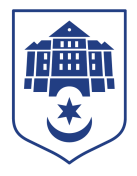 Тернопільська міська радавосьмого скликанняПротоколп’ятої сесії міської ради23 квітня 2021 рокуЗал Українського Дому за адресою бульв.Т.Шевченка, 27м.ТернопільРеєстраціяРанкове пленарне засідання09:06Присутні:  Марія Баб’юк, Любов Вовк, Ружена Волянська, Ігор Вонс, Віктор Гевко,  Галина Гевко, Ігор Гірчак, Мар’яна Головко, Антон Горохівський, Андрій Грицишин, Микола Дерецький, Іван Зінь, Рустам Ергешов, Олег Климчук, Іван Ковалик, Володимир Місько, Роман Навроцький, Сергій Надал, Віктор Овчарук, Наталія Паньків, Марія Пачковська, Ольга Похиляк, Ліна Прокопів (зареєструвалася після оголошення результатів реєстрації), Назарій Редьква, Олег Різник, Олександр Россомаха, Михайло Сиротюк, Юрій Смакоуз, Олександр Смик, Іван Сороколіт, Роман Торожнюк, Ігор Турський, Денис Фаріончук, Юрій Фартушняк, Христина Феціца, Віталій Хоркавий, Андрій Цибульський, Мар’ян Козбур, Олеся Чванкіна, Артур Шатарський, Ольга Шахін, Олег Шморгай, Мар'яна Юрик. Список депутатів, які взяли участь в роботі п’ятої сесії міської ради 23.04.2021 згідно з паперовою реєстрацією додається. Всього – 43.Марія Баб’юк, Любов Вовк, Ружена Волянська, Ігор Вонс, Галина Гевко, Ігор Гірчак, Мар’яна Головко, Антон Горохівський, Андрій Грицишин, Микола Дерецький, Іван Зінь, Рустам Ергешов, Олег Климчук, Іван Ковалик, Володимир Місько, Роман Навроцький, Сергій Надал, Віктор Овчарук, Наталія Паньків, Марія Пачковська, Ольга Похиляк, Ліна Прокопів, Назарій Редьква, Олег Різник, Олександр Россомаха, Михайло Сиротюк, Юрій Смакоуз, Олександр Смик, Іван Сороколіт, Роман Торожнюк, Ігор Турський, Денис Фаріончук, Юрій Фартушняк, Христина Феціца, Віталій Хоркавий, Андрій Цибульський, Мар’ян Козбур, Олеся Чванкіна, Артур Шатарський, Ольга Шахін, Олег Шморгай, Мар'яна Юрик. Запрошені: старости сіл Тернопільської міської територіальної громади, представники виконавчих органів ради, молодіжний міський голова – Назар Гапій, представники управління організаційно-виконавчої роботи, представники управління правового забезпечення, представники управління цифрової трансформації та комунікацій з засобами масової інформації, представники ЗМІ (реєстрація додається).Вів сесію міський голова Сергій Надал.Виступив:	Міський голова Сергій Надал, який повідомив, що у зв’язку із запровадженими протиепідемічними заходами на території Тернопільської міської територіальної громади, з урахуванням постанови Кабінету Міністрів України від 09.12.2020 №1236 «Про встановлення карантину та запровадження обмежувальних протиепідемічних заходів з метою запобігання поширенню на території України гострої респіраторної хвороби COVID-19, спричиненої коронавірусом SARS-CoV-2», відповідно до ст.46 Регламенту Тернопільської міської ради восьмого скликання, пленарне засідання міської ради проводиться за відсутності представників громадськості, виключно у складі міського голови, депутатів міської ради, доповідачів, старост, представників управління організаційно-виконавчої роботи, управління правового забезпечення, управління цифрової трансформації та комунікацій з засобами масової інформації.Відповідно до Постанови головного державного санітарного лікаря України про затвердження Тимчасових рекомендацій щодо організації протиепідемічних заходів, з метою запобігання поширення гострої респіраторної хвороби СОVID-19, та дотримання карантинних вимог щодвігодини оголошуватиметься перерва в роботі сесії з залишенням залу для провітрювання на 15 хвилин.Виступив:	міський голова Сергій Надал, який запропонував з метою підрахунку голосів депутатів міської ради на п’ятій сесії Тернопільської міської ради без застосування системи електронного голосування «Віче» створити лічильну комісію у складі: Віталій Хоркавий - голова комісії, Юрій Смакоуз, Рустам Ергешов - члени лічильної комісії.Допомогу у підрахунку голосів в поіменному голосуванні за обрання лічильної комісії здійснює начальник організаційного відділу ради управління організаційно-виконавчої роботи Юлія Чорна шляхом оголошення прізвища депутата та фіксування результату його волевиявлення.Результати голосування: за - 43, проти-0, утримались-0. Рішення прийнято. (Результати поіменного голосування додаються).Вирішили: 	Рішення № 8/5/01 додається.Виступив:	Міський голова Сергій Надал, який озвучив пропозицію голови лічильної комісії Віталія Хоркавого щодо ефективного способу підрахунку голосів без застосування системи електронного голосування «Віче», а саме: з метою спрощення процедури підрахунку голосувати від зворотнього: «проти», «утримались», «за».Результати голосування за пропозицію Віталія Хоркавого: За - 43, проти – 0, утримались – 0. Рішення прийнято. (Результати поіменного голосування додаються)Виступив:	Міський голова Сергій Надал, який повідомив, що з метою уточнення результатів поіменного голосування до завершення сесії депутати можуть звернутися до голови лічильної комісії.Слухали:	Про взяття порядку денного п`ятої сесії Тернопільської міської ради за основу.Інформував:	Міський голова Сергій НадалРезультати голосування за взяття порядку денного за основу: проти –0 , утримались –0, за – 43. Рішення прийнято. (Результати поіменного голосування додаються).Вирішили:	взяти порядок денний за основу.Порядок денний:Виступив:	Міський голова Сергій Надал, який запропонував з ініціативи автора та розробників зняти з розгляду наступні питання:Про затвердження проекту землеустрою щодо відведення земельної ділянки по зміні її цільового призначення за адресою  просп.Злуки гр.Бураку Р.М. Про надання дозволу на розроблення проекту землеустрою щодо відведення земельної ділянки за адресою вул.Микулинецька,116 гр.Матковській М.Б.Про надання дозволу на поділ земельної ділянки, наданої в користування товариству з обмеженою відповідальністю «Компанія Добробуд»  за адресою вул.15 Квітня-Академіка Сахарова (Заява Юрія Смакоуза щодо наявності конфлікту інтересів долучена до протоколу).Виступив:	Міський голова Сергій Надал, який запропонував доповнити порядок денний наступними питаннями, які попередньо були надіслані депутатам на електронні скриньки для ознайомлення та розглянуті постійними комісіями міської ради:Про звернення Тернопільської міської ради щодо передачі у комунальну власність об’єкта спільної власності територіальних громад Тернопільського району Результати голосування: проти – 0, утримались – 4, за - 39. Рішення прийнято.(Результати поіменного голосування додаються)Про затвердження Концепції цифрової трансформації Тернопільської міської територіальної громади на 2021-2023 рокиРезультати голосування:проти – 0, утримались – 4, за - 39. Рішення прийнято.(Результати поіменного голосування додаються)Про внесення змін до рішення міської ради від 05.04.2019 №7/33/9 «Про внесення змін до рішень міської ради»Результати голосування:проти – 0, утримались – 5, за - 38. Рішення прийнято.(Результати поіменного голосування додаються)Про внесення змін до Положення про інформаційну систему «Реєстр Тернопільської міської територіальної громади» та викладення його у новій редакціїРезультати голосування:проти – 0, утримались – 4, за - 39. Рішення прийнято.(Результати поіменного голосування додаються)о внесення змін до Програми оновлення, актуалізації містобудівної, топографо-геодезичної документації та впровадження геоінформаційної системи ведення містобудівного кадастру на 2019-2021 рокиРезультати голосування:проти – 0, утримались – 4, за - 39. Рішення прийнято.(Результати поіменного голосування додаються)Про затвердження рішення виконавчого комітету від 14.04.2021  №287 «Про прийняття майна в комунальну власність»Результати голосування:проти – 0, утримались – 4, за - 38. Рішення прийнято.(Результати поіменного голосування додаються)Про затвердження результатів конкурсу з вибору керуючої компанії індустріального парку “Тернопіль”Результати голосування:проти – 0, утримались – 4, за - 38. Рішення прийнято.(Результати поіменного голосування додаються)Про затвердження договору про міжбюджетний трансферт на 2021 рік з Скориківською сільською радоюРезультати голосування:проти – 0, утримались – 4, за - 38. Рішення прийнято.(Результати поіменного голосування додаються)Про затвердження договору про міжбюджетний трансферт на 2021 рік з Підволочиською селищною радоюРезультати голосування:проти – 0, утримались – 4, за - 38. Рішення прийнято.(Результати поіменного голосування додаються)Про надання дозволу на укладення договору земельного сервітуту за адресою вул.Чумацька Комунальному підприємству електромереж зовнішнього освітлення «Тернопільміськсвітло»Результати голосування:проти – 0, утримались – 4, за - 38. Рішення прийнято.(Результати поіменного голосування додаються)Результати голосування за затвердження порядку денного в цілому: проти – 0, утримались –4, за – 38. Рішення прийнято. (Результати поіменного голосування додаються).Порядок денний:Слухали: 	Про депутатське звернення Олександра СмикаІнформував: Олександр СмикРезультати голосування за депутатське звернення: проти - 0, утримались - 0, за - 41. Рішення прийнято. (Результати поіменного голосування додаються).Вирішили:	Рішення № 8/5/02 додається.Слухали: 	Про депутатське звернення Івана ЗіняІнформував: Іван ЗіньВиступив:	Міський голова Сергій Надал, який запропонував депутату міської ради Івану Зіню спільно з управлінням житлово-комунального господарства, благоустрою та екології провести роз’яснювальну роботу з мешканцями будинку за адресою вул.Карпенка, 24 про можливість виконання капітального ремонту дахової покрівлі на умовах співфінансування.Результати голосування за депутатський запит, враховуючи пропозицію міського голови Сергія Надала: проти - 0, утримались - 0, за - 41. Рішення прийнято. (Результати поіменного голосування додаються).Вирішили:	Рішення № 8/5/03, протокольні доручення №8/5/233додаютьсяСлухали: 	Про депутатське звернення Миколи ДерецькогоІнформував: Микола ДерецькийРезультати голосування за депутатське звернення: проти - 0, утримались - 0, за - 41. Рішення прийнято. (Результати поіменного голосування додаються).Вирішили:	Рішення № 8/5/04 додається.Слухали: 	Про депутатський запит  Назарія РедьквиІнформував: Назарій РедькваРезультати голосування за депутатський запит: проти - 0, утримались - 0, за - 41. Рішення прийнято. (Результати поіменного голосування додаються).Вирішили:	Рішення № 8/5/05 додається.Слухали: Про звернення депутатів Тернопільської міської ради до Президента України та Прем`єр-Міністра України щодо відновлення органам місцевого самоврядування права здійснювати контроль за додержанням законодавства про працюДоповідав:Сергій НадалРезультати голосування за проект рішення: проти - 0, утримались - 4, за - 37. Рішення прийнято. (Результати поіменного голосування додаються).Вирішили: Рішення № 8/5/06 додається.Слухали: Про звернення депутатів Тернопільської міської ради до Президента України щодо присвоєння почесного звання «Герой України» полковнику армії  УНР, Голові проводу ОУН Євгену КоновальцюДоповідав:Ігор ГірчакРезультати голосування за проект рішення: проти - 0, утримались - 0, за - 41. Рішення прийнято. (Результати поіменного голосування додаються).Вирішили: Рішення № 8/5/07 додається.Слухали: Про створення комісії, яка проводитиме попередній розгляд матеріалів про нагородження відзнаками Тернопільської міської ради Доповідав:Ігор ГірчакРезультати голосування за проект рішення: проти - 0, утримались - 4, за - 37. Рішення прийнято. (Результати поіменного голосування додаються).Вирішили: Рішення № 8/5/08 додається.Слухали: Про внесення змін до рішення міської ради від 18.12.2020 №8/2/38 «Про план роботи Тернопільської міської ради на 2021 рік» Доповідав: Ігор Гірчак, який запропонував внести зміни в даний проект рішення, враховуючи зміни в  Законі України «Про оренду державного та комунального майна»,  та  виключити з плану роботи питання «Про надання в безоплатне користування майна комунальної власності суб’єктам підприємницької діяльності, які здійснюють організацію харчування учнів в закладах загальної середньої освіти Тернопільської міської ради».Результати голосування за проект рішення, враховуючи пропозицію Ігоря Гірчака: проти - 0, утримались - 0, за - 41. Рішення прийнято. (Результати поіменного голосування додаються).Вирішили: Рішення № 8/5/09 додається.Слухали: Про внесення змін до Програми розвитку малого і середнього підприємництва на 2021-2022 роки Доповідала:Романа СалашРезультати голосування за проект рішення: проти - 0, утримались - 0, за - 39. Рішення прийнято. (Результати поіменного голосування додаються).Вирішили: Рішення № 8/5/10 додається.Слухали: Про внесення змін в «Програму забезпечення обороноздатності військових формувань Тернопільського гарнізону та військового призову Тернопільської міської територіальної громади на 2021 рік»Доповідав:Петро ГукалюкРезультати голосування за проект рішення: проти - 0, утримались - 0, за - 39. Рішення прийнято. (Результати поіменного голосування додаються).Вирішили: Рішення № 8/5/11 додається.Слухали: Про внесення змін в програму  «Безпечна громада» на 2021-2022 роки» Доповідав: Петро ГукалюкРезультати голосування за проект рішення: проти - 0, утримались - 0, за - 39. Рішення прийнято. (Результати поіменного голосування додаються).Вирішили: Рішення № 8/5/12 додається.Слухали:Про надання згоди на прийняття квартири до комунальної власності Тернопільської міської територіальної громади  Доповідала: Олександра Жовта Виступили: Іван Ковалик, Сергій НадалРезультати голосування за проект рішення: проти - 0, утримались - 0, за - 39. Рішення прийнято. (Результати поіменного голосування додаються).Вирішили: Рішення № 8/5/13 додається.Слухали: Про надання згоди на прийняття квартири до комунальної власності Тернопільської міської територіальної громади  Доповідала: Олександра Жовта Виступив: Іван Ковалик, який запропонував внести зміни до проекту рішення, а саме доповнити проект рішення текстом наступного змісту: «Без права передачі квартири в приватну власність».Результати голосування за пропозицію Івана Ковалика: проти - 29, утримались - 7, за - 4. Рішення не прийнято. (Результати поіменного голосування додаються).Результати голосування за проект рішення: проти -0, утримались - 0, за - 40. Рішення прийнято. (Результати поіменного голосування додаються).Виступив голова лічильної комісії Віталій Хоркавий, який уточнив результати поіменного голосування.Результати голосування  за проект рішення (уточнені кінцеві результати): проти - 4, утримались - 0, за - 36. Рішення прийнято. (Результати поіменного голосування додаються).Вирішили: Рішення № 8/5/14 додається.Слухали: Про затвердження договору про передачу міжбюджетних трансфертів  на 2021 рікДоповідав: Володимир Сулима Результати голосування за проект рішення: проти - 0, утримались - 0, за - 42. Рішення прийнято. (Результати поіменного голосування додаються).Вирішили: Рішення № 8/5/15 додається.Слухали: Про внесення змін та доповнень до рішення  міської ради від 05.01.2011р. №6/4/51 «Про затвердження положень про виконавчі органи міської ради» Доповідала: Світлана Козелко Результати голосування за проект рішення: проти - 0, утримались - 0, за - 42. Рішення прийнято. (Результати поіменного голосування додаються).Вирішили: Рішення № 8/5/16 додається.Слухали: Про затвердження договорів про міжбюджетні трансферти на 2021 рік з Купчинецькою сільською радою Доповідала: Ольга Похиляк Результати голосування за проект рішення: проти - 0, утримались - 0, за - 42. Рішення прийнято. (Результати поіменного голосування додаються).Вирішили: Рішення № 8/5/17 додається.Слухали: Про затвердження договорів про міжбюджетні трансферти на 2021 рік Доповідав: Андрій Дроздовський  Виступили: Іван Сороколіт, Сергій НадалРезультати голосування за проект рішення: проти - 0, утримались - 0, за - 43. Рішення прийнято. (Результати поіменного голосування додаються).Вирішили: Рішення № 8/5/18 додається.Слухали: Про реалізацію проєкту «Глибока термомодернізація будівель   закладів освіти м. Тернополя» Доповідав: Андрій Дроздовський  Результати голосування за проект рішення: проти - 0, утримались - 0, за - 43. Рішення прийнято. (Результати поіменного голосування додаються).Вирішили: Рішення № 8/5/19 додається.Слухали:Про прийняття мереж зовнішнього освітлення до комунальної  власності Тернопільської міської територіальної громади Доповідав: Андрій Дроздовський  Результати голосування за проект рішення: проти - 0, утримались - 0, за - 42. Рішення прийнято. (Результати поіменного голосування додаються).Вирішили: Рішення № 8/5/20 додається.Слухали:Про прийняття обладнання до комунальної власності Тернопільської міської територіальної громадиДоповідав: Андрій Дроздовський  Результати голосування за проект рішення: проти - 0, утримались - 0, за - 42. Рішення прийнято. (Результати поіменного голосування додаються).Вирішили: Рішення № 8/5/21 додається.Слухали: Про передачу інженерних мережДоповідав: Андрій Дроздовський  Результати голосування за проект рішення: проти - 0, утримались - 0, за - 42. Рішення прийнято. (Результати поіменного голосування додаються).Вирішили: Рішення № 8/5/22 додається.Слухали: Про надання дозволу на відчуження майна Доповідав: Андрій Дроздовський  Виступили: Олег Різник, Ружена Волянська, Сергій Надал, Іван СороколітРезультати голосування за проект рішення: проти - 5, утримались - 0, за - 35. Рішення прийнято. (Результати поіменного голосування додаються).Вирішили: Рішення № 8/5/23 додається.Слухали: Про внесення змін до Статуту Комунального підприємства «Тернопільводоканал» код ЄДРПОУ 03353845 Доповідав: Андрій Дроздовський  Результати голосування за проект рішення: проти - 0, утримались - 0, за - 40. Рішення прийнято. (Результати поіменного голосування додаються).Вирішили: Рішення № 8/5/24 додається.Слухали: Про статутну діяльність закладів фізичної культури і спорту Доповідав: Микола Круть Результати голосування за проект рішення: проти - 0, утримались - 0, за - 40. Рішення прийнято. (Результати поіменного голосування додаються).Вирішили: Рішення № 8/5/25 додається.Слухали: Про стан оренди та хід приватизації майна комунальної власності за 2020 рік Доповідав: Сергій Ковдриш Виступили: Іван Сороколіт, Сергій НадалРезультати голосування за проект рішення: проти - 0, утримались - 4, за - 37. Рішення прийнято. (Результати поіменного голосування додаються).Вирішили: Рішення № 8/5/26 додається.Слухали:Про приватизацію об'єкта комунальної власностіДоповідав: Сергій Ковдриш Виступив: Іван КоваликРезультати голосування за проект рішення: проти - 0, утримались - 5, за - 36. Рішення прийнято. (Результати поіменного голосування додаються).Вирішили: Рішення № 8/5/27 додається.Слухали: Про перейменування Тернопільського міського центру соціальних служб для сім’ї, дітей та молоді і затвердження положення у новій редакції  Доповідала: Христина Білінська Результати голосування за проект рішення: проти - 0, утримались - 0, за - 40. Рішення прийнято. (Результати поіменного голосування додаються).Вирішили: Рішення № 8/5/28  додається.Слухали: Про внесення змін до Статуту комунального підприємства  Тернопільської міської ради «Тернопіль Інтеравіа» Доповідав: Олег Вітрук Результати голосування за проект рішення: проти - 0, утримались - 0, за - 39. Рішення прийнято. (Результати поіменного голосування додаються).Вирішили: Рішення № 8/5/29 додається.Слухали: Про зняття з контролю та перенесення термінів виконання рішень міської ради Доповідала: Світлана Добрікова, яка за ініціативи депутатів запропонувала залишити на контролі наступні пункти проекту рішення:п. 1.7. Рішення міської ради від 21.08.2020 року № 7/54/3 «Про депутатське звернення І.Ф.Зіня» п.1.8  Рішення міської ради від 27.11.2020 року № 8/1/16 «Про депутатське звернення Христини Феціци».Виступив: Іван СороколітРезультати голосування за проект рішення, враховуючи пропозицію Світлани Добрікової: проти - 0, утримались - 0, за - 40. Рішення прийнято. (Результати поіменного голосування додаються).Вирішили: Рішення № 8/5/30 додається.Слухали: Про надання дозволу на розроблення технічної документації із землеустрою щодо встановлення меж земельної ділянки в натурі (на місцевості) за адресою вул. Пом’яни , 15 с. Носівці (в межах населеного пункту) Тернопільського (Зборівського) району Тернопільської області, яке належить до Тернопільської міської територіальної громади, гр. Кошулинському І.П. Доповідав: Віктор КіблярРезультати голосування за проект рішення: проти - 0, утримались - 0, за - 41. Рішення прийнято. (Результати поіменного голосування додаються).Вирішили: Рішення № 8/5/31 додається.Слухали: Про надання дозволу на розроблення технічної документації із землеустрою щодо встановлення меж земельної ділянки в натурі (на місцевості) за адресою с. Носівці Тернопільського (Зборівського) району Тернопільської області, яке належить до Тернопільської міської територіальної громади, гр. Кошулинському І.П.Доповідав: Віктор КіблярРезультати голосування за проект рішення: проти - 0, утримались - 0, за - 41. Рішення прийнято. (Результати поіменного голосування додаються).Вирішили: Рішення № 8/5/32 додається.Слухали: Про надання дозволу на розроблення технічної документації із землеустрою щодо встановлення меж земельної ділянки в натурі (на місцевості) за адресою вул. Центральна, 77 с. Чернихів (в межах населеного пункту) Тернопільського (Зборівського) району Тернопільської області, яке належить до Тернопільської міської територіальної громади, гр. Воробець Г.В. Доповідав: Віктор КіблярРезультати голосування за проект рішення: проти - 0, утримались - 0, за - 41. Рішення прийнято. (Результати поіменного голосування додаються).Вирішили: Рішення № 8/5/33 додається.Слухали: Про надання дозволу на розроблення технічної документації із землеустрою щодо встановлення меж земельної ділянки в натурі (на місцевості) за адресою с. Чернихів (в межах населеного пункту)Тернопільського (Зборівського) району Тернопільської області, яке належить до Тернопільської міської територіальної громади, гр. Воробець Г.В. Доповідав: Віктор КіблярРезультати голосування за проект рішення: проти - 0, утримались - 0, за - 41. Рішення прийнято. (Результати поіменного голосування додаються).Вирішили: Рішення № 8/5/34 додається.Слухали: Про надання дозволу на розроблення технічної документації із землеустрою щодо встановлення меж земельної ділянки в натурі (на місцевості) за адресою  вул. Горанська, 14А с. Чернихів (в межах населеного пункту) Тернопільського (Зборівського) району Тернопільської області, яке належить до Тернопільської міської територіальної громади,  гр. Шаблій Л.З. Доповідав: Віктор КіблярРезультати голосування за проект рішення: проти - 0, утримались - 0, за - 41. Рішення прийнято. (Результати поіменного голосування додаються).Вирішили: Рішення № 8/5/35 додається.Слухали:  Про затвердження технічної документації із землеустрою щодо встановлення меж земельної ділянки в натурі (на місцевості) за адресою вул. Горанська, 3 с. Чернихів (в межах населеного пункту) Тернопільського (Зборівського) району Тернопільської області, яке належить до  Тернопільської міської територіальної громади,  гр. Шпаковській М.І. Доповідав: Віктор КіблярРезультати голосування за проект рішення: проти - 0, утримались - 0, за - 41. Рішення прийнято. (Результати поіменного голосування додаються).Вирішили: Рішення № 8/5/36 додається.Слухали: Про затвердження технічної документації із землеустрою щодо встановлення меж земельних ділянок в натурі (на місцевості) за адресою с. Чернихів Тернопільського (Зборівського) району Тернопільської області, яке належить до Тернопільської міської територіальної громади,  гр. Шпаковській М.І. Доповідав: Віктор КіблярРезультати голосування за проект рішення: проти - 0, утримались - 0, за - 41. Рішення прийнято. (Результати поіменного голосування додаються).Вирішили: Рішення № 8/5/37 додається.Слухали:  Про затвердження технічної документації із  землеустрою щодо встановлення меж земельної ділянки в натурі (на місцевості) за адресою с. Чернихів Тернопільського (Зборівського) району Тернопільської області, яке належить до Тернопільської міської територіальної громади, гр. Вайді А.Р. Доповідав: Віктор КіблярРезультати голосування за проект рішення: проти - 0, утримались - 0, за - 41. Рішення прийнято. (Результати поіменного голосування додаються).Вирішили: Рішення № 8/5/38 додається.Слухали: Про надання дозволу на розроблення технічної документації із землеустрою щодо встановлення меж земельної ділянки в натурі (на місцевості) за адресою  с. Чернихів (в межах населеного пункту) Тернопільського району Тернопільської області, яке належить до Тернопільської міської територіальної громади, гр. Скибиляк Н. В. Доповідав: Віктор КіблярРезультати голосування за проект рішення: проти - 0, утримались - 0, за - 41. Рішення прийнято. (Результати поіменного голосування додаються).Вирішили: Рішення № 8/5/39 додається.Слухали: Про надання дозволу на розроблення технічної документації із землеустрою щодо встановлення меж земельної частки (паю) в натурі(на місцевості) за адресою  с. Чернихів Тернопільського району Тернопільської області, яке належить до Тернопільської міської територіальної громади, гр. Юнику П.Б. Доповідав: Віктор КіблярРезультати голосування за проект рішення: проти - 0, утримались - 0, за - 41. Рішення прийнято. (Результати поіменного голосування додаються).Вирішили: Рішення № 8/5/40 додається.Слухали: Про затвердження проекту землеустрою щодо відведення земельної ділянки за адресою с. Глядки Тернопільського району Тернопільської області, яке належить до Тернопільської міської   територіальної громади, гр. Теслі Ю.М. Доповідав: Віктор КіблярРезультати голосування за проект рішення: проти - 0, утримались - 41, за - 0. Рішення не прийнято. (Результати поіменного голосування додаються).Слухали: Про затвердження проекту землеустрою щодо відведення земельної ділянки за адресою с. Глядки Тернопільського району Тернопільської області,  яке належить до Тернопільської міської територіальної громади, гр. Ювченку В. С. Доповідав: Віктор КіблярРезультати голосування за проект рішення: проти - 0, утримались - 41, за - 0. Рішення не прийнято. (Результати поіменного голосування додаються).Слухали: Про затвердження проекту землеустрою щодо відведення земельної ділянки за адресою с. Глядки Тернопільського району Тернопільської області, яке належить до Тернопільської міської  територіальної громади, гр. Треснюку П. М. Доповідав:Віктор КіблярРезультати голосування за проект рішення: проти - 0, утримались - 40, за - 1. Рішення не прийнято. (Результати поіменного голосування додаються).Слухали: Про надання дозволу на розроблення технічної документації із землеустрою щодо встановлення меж земельних ділянок в натурі (на місцевості) за адресою с. Глядки  (в межах населеного пункту) Тернопільського району Тернопільської області, яке належить до Тернопільської міської територіальної громади, гр. Романів М. І. Доповідав: Віктор КіблярРезультати голосування за проект рішення: проти - 0, утримались - 0, за - 40. Рішення прийнято. (Результати поіменного голосування додаються).Вирішили: Рішення № 8/5/41 додається.Слухали: Про надання дозволу на розроблення технічної документації із землеустрою щодо встановлення меж земельної ділянки в натурі (на місцевості) за адресою с. Глядки (в межах населеного пункту) Тернопільського району Тернопільської області, яке належить до Тернопільської міської територіальної громади, гр. Миколіву О. В. Доповідав: Віктор КіблярВиступили: Богдан Татарин, Сергій НадалРезультати голосування за проект рішення: проти - 0, утримались - 0, за - 40. Рішення прийнято. (Результати поіменного голосування додаються).Вирішили: Рішення № 8/5/42 додається.Слухали: Про надання дозволу на розроблення проекту землеустрою щодо відведення земельної ділянки за адресою вул. Стрілецька, 10, с. Малашівці Тернопільського району Тернопільської області, яке належить до Тернопільської міської територіальної громади, релігійній організації «Парафія Пресвятої  Трійці села Малашівці Зборівського району Тернопільсько-Зборівської  архиєпархії Української Греко-Католицької Церкви» Доповідав: Віктор КіблярРезультати голосування за проект рішення: проти - 0, утримались - 0, за - 41. Рішення прийнято. (Результати поіменного голосування додаються).Вирішили: Рішення № 8/5/43 додається.Слухали: Про надання дозволу на розроблення проекту землеустрою щодо відведення земельної ділянки за адресою с. Малашівці (в межах населеного пункту) Тернопільського району Тернопільської області, яке належить до Тернопільської міської територіальної громади,  гр. Микитюк У.А. Доповідав: Віктор КіблярРезультати голосування за проект рішення: проти - 0, утримались - 0, за - 41. Рішення прийнято. (Результати поіменного голосування додаються).Вирішили: Рішення № 8/5/44 додається.Слухали: Про надання дозволу на розроблення проекту землеустрою щодо відведення земельної ділянки за адресою с. Малашівці (в межах населеного пункту) Тернопільського району Тернопільської області, яке належить до Тернопільської міської територіальної громади, гр. Пономарьовій М.В. Доповідав: Віктор КіблярРезультати голосування за проект рішення: проти - 0, утримались - 0, за - 41. Рішення прийнято. (Результати поіменного голосування додаються).Вирішили: Рішення № 8/5/45 додається.Слухали: Про надання дозволу на розроблення проекту землеустрою щодо відведення земельної ділянки за адресою с. Малашівці (в межах населеного пункту) Тернопільського району Тернопільської області, яке належить до Тернопільської міської територіальної громади, гр. Більському І.І. Доповідав: Віктор КіблярРезультати голосування за проект рішення: проти - 0, утримались - 0, за - 41. Рішення прийнято. (Результати поіменного голосування додаються).Вирішили: Рішення № 8/5/46 додається.Слухали: Про надання дозволу на розроблення проекту землеустрою щодо відведення земельної ділянки за адресою с. Малашівці (в межах населеного пункту) Тернопільського району Тернопільської області, яке належить до Тернопільської міської територіальної громади, гр. Теслюк О.І. Доповідав: Віктор КіблярРезультати голосування за проект рішення: проти - 0, утримались - 0, за - 41. Рішення прийнято. (Результати поіменного голосування додаються).Вирішили: Рішення № 8/5/47 додається.Слухали: Про надання дозволу на розроблення проекту землеустрою щодо відведення земельної ділянки за адресою с. Малашівці (в межах населеного пункту) Тернопільського району Тернопільської області, яке належить до Тернопільської міської територіальної громади, гр. Петришин О.В. Доповідав: Віктор КіблярРезультати голосування за проект рішення: проти - 0, утримались - 0, за - 41. Рішення прийнято. (Результати поіменного голосування додаються).Вирішили: Рішення № 8/5/48 додається.Слухали: Про надання дозволу на розроблення проекту землеустрою щодо відведення земельної ділянки за адресою с. Малашівці (в межах населеного пункту) Тернопільського району Тернопільської області, яке належить до Тернопільської міської територіальної громади, гр. Гуралю В.Б. Доповідав: Віктор КіблярРезультати голосування за проект рішення: проти - 0, утримались - 0, за - 40. Рішення прийнято. (Результати поіменного голосування додаються).Вирішили: Рішення № 8/5/49 додається.Слухали: Про надання дозволу на розроблення проекту землеустрою щодо відведення земельної ділянки за адресою с. Малашівці (в межах населеного пункту) Тернопільського району Тернопільської області, яке належить до Тернопільської міської територіальної громади, гр. Білоус О.Р. Доповідав: Віктор КіблярРезультати голосування за проект рішення: проти - 0, утримались - 0, за - 40. Рішення прийнято. (Результати поіменного голосування додаються).Вирішили: Рішення № 8/5/50 додається.Слухали: Про надання дозволу на розроблення проекту землеустрою щодо відведення земельної ділянки за адресою с. Малашівці (в межах населеного пункту) Тернопільського району Тернопільської області, яке належить до Тернопільської міської територіальної громади, гр. Більській І.Я. Доповідав: Віктор КіблярРезультати голосування за проект рішення: проти - 0, утримались - 35 за - 5. Рішення не  прийнято. (Результати поіменного голосування додаються).Слухали: Про надання дозволу на розроблення технічної документації із землеустрою щодо встановлення меж земельної ділянки в натурі (на місцевості) за адресою с. Малашівці  Тернопільського району Тернопільської області, яке належить до Тернопільської міської територіальної громади, гр. Гураль Л.І. Доповідав: Віктор КіблярРезультати голосування за проект рішення: проти - 0, утримались - 0, за - 40. Рішення прийнято. (Результати поіменного голосування додаються).Вирішили: Рішення № 8/5/51 додається.Слухали: Про надання дозволу на розроблення проекту землеустрою щодо відведення земельної ділянки за адресою с. Малашівці (в межах населеного пункту) Тернопільського району Тернопільської області, яке належить до Тернопільської міської територіальної громади, гр. Лучанку С.П. Доповідав: Віктор КіблярРезультати голосування за проект рішення: проти - 0, утримались - 0, за - 40. Рішення прийнято. (Результати поіменного голосування додаються).Вирішили: Рішення № 8/5/52 додається.Слухали: Про надання дозволу на розроблення технічної документації із землеустрою щодо встановлення меж земельної ділянки в натурі (на місцевості)  за адресою  вул. Галицька,8 с.Малашівці (в межах населеного пункту) Тернопільського району Тернопільської області, яке належить до Тернопільської міської територіальної громади, гр. Оксюті В.П. Доповідав: Віктор КіблярВиступила: Христина Феціца, Віктор КіблярРезультати голосування за проект рішення: проти - 0, утримались - 1, за - 40. Рішення прийнято. (Результати поіменного голосування додаються).Вирішили: Рішення № 8/5/53 додається.Слухали: Про надання дозволу на розроблення проекту землеустрою щодо відведення земельної ділянки за адресою с. Малашівці (в межах населеного пункту) Тернопільського району Тернопільської області, яке належить до Тернопільської міської територіальної громади, гр. Лень А.Л. Доповідав: Віктор КіблярРезультати голосування за проект рішення: проти - 0, утримались - 0, за - 41. Рішення прийнято. (Результати поіменного голосування додаються).Вирішили: Рішення № 8/5/54 додається.Слухали: Про затвердження технічної документації із землеустрою щодо встановлення меж земельної ділянки в натурі (на місцевості)  за  адресою с. Малашівці (в межах населеного пункту) Тернопільського району Тернопільської області, яке належить до Тернопільської міської територіальної громади, гр.Догляду Є.М. Доповідав: Віктор КіблярРезультати голосування за проект рішення: проти - 0, утримались - 0, за - 41. Рішення прийнято. (Результати поіменного голосування додаються).Вирішили: Рішення № 8/5/55 додається.Слухали: Про надання дозволу на розроблення технічної документації із землеустрою щодо встановлення меж земельної ділянки в натурі (на місцевості) за адресою  с. Іванківці  Тернопільського району   Тернопільської області, яке належить до Тернопільської міської територіальної громади, гр. Крамару Я.Б. Доповідав: Віктор КіблярРезультати голосування за проект рішення: проти - 0, утримались - 0, за - 41. Рішення прийнято. (Результати поіменного голосування додаються).Вирішили: Рішення № 8/5/56 додається.Слухали: Про надання дозволу на розроблення технічної документації із землеустрою щодо встановлення меж земельної ділянки в натурі (на місцевості) за адресою  с. Іванківці Тернопільського району Тернопільської області, яке належить до Тернопільської міської територіальної громади, гр. Мультан Г.О. Доповідав: Віктор КіблярРезультати голосування за проект рішення: проти - 0, утримались - 0, за - 41. Рішення прийнято. (Результати поіменного голосування додаються).Вирішили: Рішення № 8/5/57 додається.Слухали: Про надання дозволу на розроблення проекту землеустрою щодо відведення земельної ділянки за адресою вул.Відродження,29 с.Іванківці (в межах населеного пункту) Тернопільського району Тернопільської області, яке належить до Тернопільської міської територіальної громади, гр. Матуш Н.Р. Доповідав: Віктор КіблярРезультати голосування за проект рішення: проти - 0, утримались - 0, за - 43. Рішення прийнято. (Результати поіменного голосування додаються).Вирішили: Рішення № 8/5/58 додається.Слухали: Про надання дозволу на розроблення проекту землеустрою щодо відведення земельної ділянки за адресою с.Іванківці (в межах населеного пункту) Тернопільського району Тернопільської області, яке належить до Тернопільської міської територіальної громади, гр. Матуш Н.Р. Доповідав: Віктор КіблярРезультати голосування за проект рішення: проти - 0, утримались - 0, за - 43. Рішення прийнято. (Результати поіменного голосування додаються).Вирішили: Рішення № 8/5/59 додається.Слухали: Про надання дозволу на розроблення проекту землеустрою щодо відведення земельної ділянки за адресою с. Іванківці (в межах населеного пункту) Тернопільського району Тернопільської області, яке належить до Тернопільської міської територіальної громади, гр. Гвоздику С.Д. Доповідав: Віктор КіблярРезультати голосування за проект рішення: проти - 0, утримались - 0, за - 42. Рішення прийнято. (Результати поіменного голосування додаються).Вирішили: Рішення № 8/5/60 додається.Слухали: Про надання дозволу на розроблення проекту землеустрою щодо відведення земельної ділянки за адресою с. Іванківці (в межах населеного пункту) Тернопільського району Тернопільської області, яке належить до Тернопільської міської територіальної громади, гр. Матушу Д.П.  Доповідав: Віктор КіблярРезультати голосування за проект рішення: проти - 0, утримались - 0, за - 42. Рішення прийнято. (Результати поіменного голосування додаються).Вирішили: Рішення № 8/5/61 додається.Слухали: Про надання дозволу на розроблення проекту землеустрою щодо відведення земельної ділянки за адресою с. Іванківці (в межах населеного пункту) Тернопільського району Тернопільської області, яке належить до Тернопільської міської територіальної громади, гр. Матушу А.Г. Доповідав: Віктор КіблярРезультати голосування за проект рішення: проти - 0, утримались - 0, за - 42. Рішення прийнято. (Результати поіменного голосування додаються).Вирішили: Рішення № 8/5/62 додається.Слухали: Про надання дозволу на розроблення проекту землеустрою щодо відведення земельної ділянки за адресою с.Іванківці (в межах населеного пункту) Тернопільського району Тернопільської області, яке належить до Тернопільської міської територіальної громади, гр. Венгер О.В. Доповідав: Віктор КіблярРезультати голосування за проект рішення: проти - 0, утримались - 0, за - 42. Рішення прийнято. (Результати поіменного голосування додаються).Вирішили: Рішення № 8/5/63 додається.Слухали: Про надання дозволу на розроблення технічної документації із землеустрою щодо встановлення меж земельних ділянок в натурі (на місцевості) за адресою  с. Іванківці  Тернопільського району Тернопільської області, яке належить до Тернопільської міської територіальної громади, гр. Гвоздик О.І. Доповідав: Віктор КіблярРезультати голосування за проект рішення: проти - 0, утримались - 0, за - 42. Рішення прийнято. (Результати поіменного голосування додаються).Вирішили: Рішення № 8/5/64 додається.Слухали: Про надання дозволу на розроблення технічної документації із землеустрою щодо встановлення меж земельної ділянки в натурі (на місцевості) за адресою  с. Іванківці Тернопільського району Тернопільської області, яке належить до Тернопільської міської територіальної громади, гр. Деревінській М.О. Доповідав: Віктор КіблярРезультати голосування за проект рішення: проти - 0, утримались - 0, за - 42. Рішення прийнято. (Результати поіменного голосування додаються).Вирішили: Рішення № 8/5/65 додається.Слухали: Про надання дозволу на розроблення проекту землеустрою щодо відведення земельної ділянки за адресою с.Іванківці (в межах населеного пункту) Тернопільського району Тернопільської області, яке належить до Тернопільської міської територіальної громади, гр. Семеновій Л.Т. Доповідав: Віктор КіблярРезультати голосування за проект рішення: проти - 0, утримались - 0, за - 42. Рішення прийнято. (Результати поіменного голосування додаються).Вирішили: Рішення № 8/5/66 додається.Слухали: Про надання дозволу на розроблення технічної документації із землеустрою щодо встановлення меж земельної ділянки в натурі (на місцевості) за адресою  вул. Набережна, 8 с. Іванківці (в межах населеного пункту) Тернопільського району Тернопільської області, яке належить до Тернопільської міської територіальної громади, гр. Свистуну Б.М. Доповідав: Віктор КіблярРезультати голосування за проект рішення: проти - 0, утримались - 0, за - 42. Рішення прийнято. (Результати поіменного голосування додаються).Вирішили: Рішення № 8/5/67 додається.Слухали: Затвердження технічної документації із землеустрою щодо встановлення меж земельної ділянки в натурі (на місцевості)  за  адресою  вул. Шевченка, 24  с.Іванківці  (в межах населеного пункту) Тернопільського (Зборівського) району Тернопільської області, яке належить до Тернопільської міської територіальної громади, гр. Юник М.Н. Доповідав: Віктор КіблярРезультати голосування за проект рішення: проти - 0, утримались - 0, за - 42. Рішення прийнято. (Результати поіменного голосування додаються).Вирішили: Рішення № 8/5/68 додається.Слухали: Про затвердження технічної документації із землеустрою щодо встановлення меж земельної ділянки в натурі (на місцевості) за адресою с.Іванківці (в межах населеного пункту)Тернопільського (Зборівського) району Тернопільської області, яке належить до Тернопільської міської територіальної громади, гр. Мізерній М.Д.Доповідав: Віктор Кібляр, який оголосив про  зміну  в кадастровому номері земельної ділянки.Результати голосування за проект рішення з врахуванням уточнення Віктора Кібляра: проти - 0, утримались - 0, за - 42. Рішення прийнято. (Результати поіменного голосування додаються).Вирішили: Рішення № 8/5/69 додається.Слухали: Про затвердження технічної документації із землеустрою щодо встановлення меж земельної ділянки в натурі (на місцевості) за адресою вул. Відродження, 32 с.Іванківці (в межах населеного пункту) Тернопільського (Зборівського) району Тернопільської області, яке належить до Тернопільської міської територіальної громади, гр. Мізерній М.Д. Доповідав: Віктор КіблярРезультати голосування за проект рішення: проти - 0, утримались - 0, за - 42. Рішення прийнято. (Результати поіменного голосування додаються).Вирішили: Рішення № 8/5/70 додається.Слухали: Про затвердження технічної документації із землеустрою щодо встановлення меж земельної ділянки в натурі (на місцевості) за адресою вул. Зелена, 25 с.Іванківці (в межах населеного пункту) Тернопільського (Зборівського) району Тернопільської області, яке належить до Тернопільської міської територіальної громади, гр. Кметю В.Я.Доповідав: Віктор КіблярРезультати голосування за проект рішення: проти - 0, утримались - 0, за - 42. Рішення прийнято. (Результати поіменного голосування додаються).Вирішили: Рішення № 8/5/71 додається.Слухали: Про затвердження технічної документації із землеустрою щодо встановлення меж земельних ділянок в натурі (на місцевості) за адресою с.Іванківці (в межах населеного пункту) Тернопільського (Зборівського) району Тернопільської області, яке належить до Тернопільської міської територіальної громади, гр. Кметю В.Я.Доповідав: Віктор КіблярРезультати голосування за проект рішення: проти - 0, утримались - 0, за - 42. Рішення прийнято. (Результати поіменного голосування додаються).Вирішили: Рішення № 8/5/72 додається.Слухали: Про надання дозволу на розроблення технічної документації із землеустрою щодо встановлення меж земельної ділянки в натурі (на місцевості) за  адресою  вул. Центральна, буд. 74 с. Курівці (в межах населеного пункту) Тернопільського району Тернопільської області, яке належить до Тернопільської міської територіальної громади, гр. Машкаринець І. Т. Доповідав: Віктор КіблярРезультати голосування за проект рішення: проти - 0, утримались - 0, за - 42. Рішення прийнято. (Результати поіменного голосування додаються).Вирішили: Рішення № 8/5/73 додається.Слухали:Про затвердження технічної документації із землеустрою щодо встановлення меж земельних ділянок в натурі (на місцевості) за адресою с. Курівці Тернопільського району Тернопільської області, яке належить до Тернопільської міської територіальної  громади, гр. Машкаринець І. Т. Доповідав:Віктор КіблярРезультати голосування за проект рішення: проти - 0, утримались - 0, за - 42. Рішення прийнято. (Результати поіменного голосування додаються).Вирішили: Рішення № 8/5/74 додається.Слухали: Про надання дозволу на розроблення технічної документації із землеустрою щодо встановлення меж земельної ділянки в натурі (на місцевості) за адресою  вул. Долішня, буд. 43 с. Курівці (в межах населеного пункту) Тернопільського району Тернопільської області, яке належить до Тернопільської міської територіальної громади, гр. Хомину Т.М. Доповідав: Віктор КіблярРезультати голосування за проект рішення: проти - 0, утримались - 0, за - 42. Рішення прийнято. (Результати поіменного голосування додаються).Вирішили: Рішення № 8/5/75 додається.Слухали: Про затвердження проекту землеустрою щодо відведення земельної ділянки за адресою с. Курівці Тернопільського району Тернопільської області, яке належить до Тернопільської міської територіальної громади, гр. Чернецькій М. В. Доповідав: Віктор КіблярРезультати голосування за проект рішення: проти - 0, утримались - 0, за - 42. Рішення прийнято. (Результати поіменного голосування додаються).Вирішили: Рішення № 8/5/76 додається.Слухали: Про надання дозволу на розроблення технічної документації із землеустрою щодо встановлення  меж земельної ділянки в натурі (на місцевості) за адресою вул. Зелена, буд. 17 с. Курівці (в межах населеного пункту) Тернопільського району Тернопільської області, яке належить до Тернопільської міської територіальної громади, гр. Завадовському В. М. Доповідав: Віктор КіблярРезультати голосування за проект рішення: проти - 0, утримались - 0, за - 42. Рішення прийнято. (Результати поіменного голосування додаються).Вирішили: Рішення № 8/5/77 додається.Слухали: Про надання дозволу на розроблення проекту землеустрою щодо відведення земельної ділянки за адресою с. Курівці (в межах населеного пункту) Тернопільського району Тернопільської області,  яке належить до Тернопільської міської територіальної  громади, гр. Машкаринцю М. М. Доповідав: Віктор КіблярРезультати голосування за проект рішення: проти - 0, утримались - 0, за - 42. Рішення прийнято. (Результати поіменного голосування додаються).Вирішили: Рішення № 8/5/78 додається.Слухали: Про надання дозволу на розроблення технічної документації із землеустрою щодо встановлення меж земельної ділянки в натурі (на місцевості) за адресою вул. Загороди, буд. 16 с. Курівці (в межах населеного пункту) Тернопільського району Тернопільської області, яке належить до Тернопільської міської територіальної громади, гр. Морозу В. Я. Доповідав: Віктор КіблярРезультати голосування за проект рішення: проти - 0, утримались - 0, за - 42. Рішення прийнято. (Результати поіменного голосування додаються).Вирішили: Рішення № 8/5/79 додається.Слухали: Про затвердження проекту землеустрою щодо відведення земельної ділянки  за адресою с. Курівці Тернопільського району Тернопільської області, яке належить до Тернопільської міської територіальної громади, гр. Дідику В.Є. Доповідав: Віктор КіблярРезультати голосування за проект рішення: проти - 0, утримались - 0, за - 42. Рішення прийнято. (Результати поіменного голосування додаються).Вирішили: Рішення № 8/5/80 додається.Слухали: Про затвердження проекту землеустрою щодо відведення земельної ділянки  за адресою с. Курівці Тернопільського району Тернопільської області, яке належить до Тернопільської міської територіальної громади, гр. Лисому О.З. Доповідав: Віктор КіблярРезультати голосування за проект рішення: проти - 0, утримались - 0, за - 43. Рішення прийнято. (Результати поіменного голосування додаються).Вирішили: Рішення № 8/5/81 додається.Слухали: Про затвердження проекту землеустрою щодо відведення земельної ділянки  за адресою с. Курівці Тернопільського району Тернопільської області, яке належить до Тернопільської міської територіальної громади, гр. Багрій М.В. Доповідав: Віктор КіблярРезультати голосування за проект рішення: проти - 0, утримались - 0, за - 43. Рішення прийнято. (Результати поіменного голосування додаються).Вирішили: Рішення № 8/5/82 додається.Слухали: Про затвердження технічної документації із землеустрою щодо встановлення меж земельної ділянки в натурі (на місцевості) за адресою с. Курівці Тернопільського району Тернопільської області, яке належить до Тернопільської міської територіальної громади, гр. Сендик М.В. Доповідав: Віктор КіблярРезультати голосування за проект рішення: проти - 0, утримались - 0, за - 43. Рішення прийнято. (Результати поіменного голосування додаються).Вирішили: Рішення № 8/5/83 додається.Слухали: Про надання дозволу на розроблення технічної документації із землеустрою щодо встановлення меж земельної ділянки в натурі (на місцевості) за адресою  вул. Рови, буд. 13 с. Курівці (в межах  населеного пункту) Тернопільського району Тернопільської області, яке належить до Тернопільської міської територіальної громади, гр. Мілевич І. І. Доповідав: Віктор КіблярРезультати голосування за проект рішення: проти - 0, утримались - 0, за - 43. Рішення прийнято. (Результати поіменного голосування додаються).Вирішили: Рішення № 8/5/84 додається.Слухали: Про затвердження технічної документації із землеустрою щодо встановлення меж  земельної ділянки в натурі (на місцевості) за адресою с. Курівці Тернопільського району Тернопільської області, яке належить до Тернопільської міської територіальної громади, гр. Бенцал О.М. Доповідав: Віктор КіблярРезультати голосування за проект рішення: проти - 0, утримались - 0, за - 43. Рішення прийнято. (Результати поіменного голосування додаються).Вирішили: Рішення № 8/5/85 додається.Слухали: Про надання дозволу на розроблення технічної документації із землеустрою щодо встановлення меж земельної ділянки в натурі (на місцевості) за адресою с. Курівці (в межах населеного пункту) Тернопільського району Тернопільської області, яке належить до Тернопільської міської територіальної громади, гр. Балюку В.Б. Доповідав: Віктор КіблярРезультати голосування за проект рішення: проти - 0, утримались - 0, за - 43. Рішення прийнято. (Результати поіменного голосування додаються).Вирішили: Рішення № 8/5/86 додається.Слухали: Про затвердження технічної документації із землеустрою щодо встановлення меж  земельної ділянки в натурі (на місцевості) за адресою с. Курівці Тернопільського району Тернопільської області, яке належить до Тернопільської міської територіальної громади, гр. Полигач Г. Д. Доповідав: Віктор КіблярРезультати голосування за проект рішення: проти - 0, утримались - 0, за - 43. Рішення прийнято. (Результати поіменного голосування додаються).Вирішили: Рішення № 8/5/87  додається.Слухали: Про затвердження технічної документації із землеустрою щодо встановлення меж земельної ділянки в натурі (на місцевості) за межами населеного пункту с. Курівці Тернопільського району Тернопільської області, яке належить до Тернопільської міської територіальної громади, гр. Чорному В. Й. Доповідав: Віктор КіблярРезультати голосування за проект рішення: проти - 0, утримались - 0, за - 43. Рішення прийнято. (Результати поіменного голосування додаються).Вирішили: Рішення № 8/5/88 додається.Слухали:Про затвердження технічної документації із землеустрою щодо встановлення меж земельних ділянок в натурі (на місцевості) за адресою с. Курівці Тернопільського району Тернопільської області, яке  належить до Тернопільської міської територіальної громади, гр. Чорному Ю. В. Доповідав:Віктор КіблярРезультати голосування за проект рішення: проти - 0, утримались - 0, за - 43. Рішення прийнято. (Результати поіменного голосування додаються).Вирішили: Рішення № 8/5/89 додається.Слухали: Про затвердження проекту землеустрою щодо відведення земельної ділянки  за адресою с.Курівці Тернопільського району Тернопільської області, яке належить до Тернопільської міської   територіальної громади, гр. Лисій Н.Б. Доповідав: Віктор КіблярРезультати голосування за проект рішення: проти - 0, утримались - 0, за - 43. Рішення прийнято. (Результати поіменного голосування додаються).Вирішили: Рішення № 8/5/90  додається.Слухали: Про затвердження проекту землеустрою щодо відведення земельної ділянки  за адресою с. Курівці Тернопільського району Тернопільської області, яке належить до Тернопільської міської територіальної громади, гр. Сараків Л.М. Доповідав: Віктор КіблярРезультати голосування за проект рішення: проти - 0, утримались - 0, за - 43. Рішення прийнято. (Результати поіменного голосування додаються).Вирішили: Рішення № 8/5/91 додається.Слухали: Про затвердження технічної документації із землеустрою щодо встановлення меж земельної ділянки в натурі (на місцевості) за адресою с. Курівці Тернопільського району Тернопільської області, яке належить до Тернопільської міської територіальної  громади, гр. Чортику П.М. Доповідав: Віктор КіблярРезультати голосування за проект рішення: проти - 0, утримались - 0, за - 43. Рішення прийнято. (Результати поіменного голосування додаються).Вирішили: Рішення № 8/5/92 додається.Слухали: Про затвердження технічної документації із землеустрою щодо встановлення меж земельної ділянки в натурі (на місцевості) за адресою с. Курівці Тернопільського району Тернопільської області, яке належить до Тернопільської міської територіальної   громади, гр. Чортик О. С. Доповідав: Віктор КіблярРезультати голосування за проект рішення: проти - 0, утримались - 0, за - 43. Рішення прийнято. (Результати поіменного голосування додаються).Вирішили: Рішення № 8/5/93 додається.Слухали: Про затвердження технічної документації із землеустрою щодо встановлення меж земельної ділянки в натурі (на місцевості) за адресою вул. Долішня, буд. 155 с. Курівці (в межах населеного пункту) Тернопільського району Тернопільської області, яке належить до Тернопільської міської територіальної громади, гр. Козюпі І.Б., Лешенок Н.Б. Доповідав: Віктор КіблярРезультати голосування за проект рішення: проти - 0, утримались - 0, за - 43. Рішення прийнято. (Результати поіменного голосування додаються).Вирішили: Рішення № 8/5/94 додається.Слухали: Про надання дозволу на розроблення технічної документації із землеустрою щодо встановлення меж земельних ділянок в натурі (на місцевості) за адресою с. Курівці (в межах населеного пункту) Тернопільського району Тернопільської області, яке належить до Тернопільської міської територіальної громади, гр. Кульчинській Г. М. Доповідав: Віктор КіблярРезультати голосування за проект рішення: проти - 0, утримались - 0, за - 41. Рішення прийнято. (Результати поіменного голосування додаються).Вирішили: Рішення № 8/5/95 додається.Слухали: Про надання дозволу на розроблення проекту землеустрою щодо відведення земельної ділянки за адресою с.Курівці (в межах населеного пункту) Тернопільського району Тернопільської області, яке належить до Тернопільської міської територіальної громади, гр. Петрусику В. Г. Доповідав: Віктор КіблярРезультати голосування за проект рішення: проти - 0, утримались - 0, за - 41. Рішення прийнято. (Результати поіменного голосування додаються).Вирішили: Рішення № 8/5/96 додається.Слухали: Про надання дозволу на розроблення технічної документації із землеустрою щодо встановлення меж земельної ділянки в натурі (на місцевості) за адресою с.Кобзарівка Тернопільського (Зборівського) району Тернопільської області, яке належить до Тернопільської міської територіальної громади, гр. Жонці О.М. Доповідав: Віктор КіблярРезультати голосування за проект рішення: проти - 0, утримались - 0, за - 41. Рішення прийнято. (Результати поіменного голосування додаються).Вирішили: Рішення № 8/5/97 додається.Слухали: Про надання дозволу на розроблення технічної документації із землеустрою щодо встановлення меж земельної ділянки в натурі (на місцевості) за адресою вул. Центральна, 45 А с.Кобзарівка (в межах населеного пункту) Тернопільського (Зборівського) району Тернопільської області, яке належить до Тернопільської міської територіальної громади, гр. Жонці О.М. Доповідав: Віктор КіблярРезультати голосування за проект рішення: проти - 0, утримались - 0, за - 43. Рішення прийнято. (Результати поіменного голосування додаються).Вирішили: Рішення № 8/5/98 додається.Слухали: Про надання дозволу на розроблення технічної  документації із землеустрою щодо встановлення меж земельної ділянки в натурі (на місцевості) за адресою с. Кобзарівка Тернопільського району Тернопільської області, яке належить до Тернопільської міської територіальної громади, Гр. Мущанській Я.І. Доповідав: Віктор КіблярРезультати голосування за проект рішення: проти - 0, утримались - 0, за - 43. Рішення прийнято. (Результати поіменного голосування додаються).Вирішили: Рішення № 8/5/99 додається.Слухали: Про надання дозволу на розроблення технічної документації із землеустрою щодо встановлення меж земельної ділянки в натурі (на місцевості) за адресою с. Кобзарівка  Тернопільського району Тернопільської області, яке належить до Тернопільської міської територіальної громади, гр. Явному П.М. Доповідав: Віктор КіблярРезультати голосування за проект рішення: проти - 0, утримались - 0, за - 43. Рішення прийнято. (Результати поіменного голосування додаються).Вирішили: Рішення № 8/5/100 додається.Слухали: Про надання дозволу на розроблення проекту землеустрою щодо відведення земельної ділянки за адресою с. Кобзарівка (в межах населеного пункту) Тернопільського району Тернопільської області, яке належить до Тернопільської міської територіальної громади,  гр. Гесюк С.С. Доповідав: Віктор КіблярРезультати голосування за проект рішення: проти - 0, утримались - 0, за - 43. Рішення прийнято. (Результати поіменного голосування додаються).Вирішили: Рішення № 8/5/101 додається.Слухали: Про надання дозволу на розроблення технічної документації із землеустрою щодо встановлення меж земельних ділянок в натурі (на місцевості) за адресою  с. Кобзарівка- Вертелка  Тернопільського району Тернопільської області, яке належить до Тернопільської міської територіальної громади, гр.Слупському Я.Й. Доповідав: Віктор КіблярРезультати голосування за проект рішення: проти - 0, утримались - 0, за - 43. Рішення прийнято. (Результати поіменного голосування додаються).Вирішили: Рішення № 8/5/102 додається.Слухали: Про надання дозволу на розроблення технічної документації із землеустрою щодо встановлення меж земельної ділянки в натурі (на місцевості) за адресою с. Вертелка Тернопільського (Зборівського) району Тернопільської області, яке належить до Тернопільської міської територіальної громади, гр. Кирилюк М.В.Доповідав: Віктор КіблярРезультати голосування за проект рішення: проти - 0, утримались - 0, за - 43. Рішення прийнято. (Результати поіменного голосування додаються).Вирішили: Рішення № 8/5/103 додається.Слухали: Про затвердження технічної документації із землеустрою щодо встановлення меж земельної ділянки в натурі (на місцевості)  за  адресою с.Вертелка (в межах населеного пункту) Тернопільського (Зборівського) району Тернопільської області, яке належить до Тернопільської міської територіальної громади, гр. Гаврищак О.Ф. Доповідав: Віктор КіблярРезультати голосування за проект рішення: проти - 0, утримались - 0, за - 43. Рішення прийнято. (Результати поіменного голосування додаються).Вирішили: Рішення № 8/5/104 додається.Слухали:Про надання дозволу на розроблення технічної документації із землеустрою щодо встановлення меж земельної ділянки в натурі (на місцевості) за адресою  с. Вертелка  Тернопільського району   Тернопільської області, яке належить до Тернопільської міської територіальної громади, гр. Гайовому Л.В. Доповідав:Віктор КіблярРезультати голосування за проект рішення: проти - 0, утримались - 0, за - 43. Рішення прийнято. (Результати поіменного голосування додаються).Вирішили: Рішення № 8/5/105 додається.Слухали: Про надання дозволу на розроблення технічної документації із землеустрою щодо встановлення меж земельних ділянок в натурі (на місцевості) за адресою  с. Вертелка  Тернопільського району Тернопільської області, яке належить до Тернопільської міської територіальної громади, гр. Сімінському В.Л. Доповідав: Віктор КіблярРезультати голосування за проект рішення: проти - 0, утримались - 0, за - 43. Рішення прийнято. (Результати поіменного голосування додаються).Вирішили: Рішення № 8/5/106 додається.Слухали: Про надання дозволу на розроблення проекту землеустрою щодо відведення земельної ділянки за адресою с. Вертелка (в межах населеного пункту) Тернопільського району Тернопільської  області, яке належить до Тернопільської міської територіальної громади, гр. Сімінському П.В. Доповідав: Віктор КіблярРезультати голосування за проект рішення: проти - 0, утримались - 0, за - 43. Рішення прийнято. (Результати поіменного голосування додаються).Вирішили: Рішення № 8/5/107 додається.Слухали: Про надання дозволу на розроблення проекту землеустрою щодо відведення земельної ділянки за адресою с. Вертелка (в межах населеного пункту)  Тернопільського району Тернопільської області, яке належить до Тернопільської міської територіальної громади, гр. Папірняк Н.В. Доповідав: Віктор КіблярРезультати голосування за проект рішення: проти - 0, утримались - 0, за - 43. Рішення прийнято. (Результати поіменного голосування додаються).Вирішили: Рішення № 8/5/108  додається.Слухали: Про надання дозволу на розроблення проекту землеустрою щодо відведення земельної ділянки за адресою с. Вертелка (в межах населеного пункту) Тернопільського району Тернопільської області, яке належить до Тернопільської міської територіальної громади, гр. Ярошевській Л.Я. Доповідав: Віктор КіблярРезультати голосування за проект рішення: проти - 0, утримались - 0, за - 43. Рішення прийнято. (Результати поіменного голосування додаються).Вирішили: Рішення № 8/5/109 додається.Слухали: Про надання дозволу на розроблення проекту землеустрою щодо відведення земельної ділянки за адресою с. Вертелка (в межах населеного пункту) Тернопільського району Тернопільської області, яке належить до Тернопільської міської територіальної громади, гр. Джуль Г.Ф. Доповідав: Віктор КіблярРезультати голосування за проект рішення: проти - 0, утримались - 0, за - 43. Рішення прийнято. (Результати поіменного голосування додаються).Вирішили: Рішення № 8/5/110 додається.Слухали: Про надання дозволу на розроблення проекту землеустрою щодо відведення земельної ділянки за адресою с. Вертелка (в межах населеного пункту) Тернопільського району Тернопільської області, яке належить до Тернопільської міської територіальної громади, гр. Дручку І.В. Доповідав: Віктор КіблярРезультати голосування за проект рішення: проти - 0, утримались - 0, за - 43. Рішення прийнято. (Результати поіменного голосування додаються).Вирішили: Рішення № 8/5/111 додається.Слухали: Про надання дозволу на розроблення проекту землеустрою щодо відведення земельної ділянки за адресою с. Вертелка (в межах населеного пункту) Тернопільського району Тернопільської області, яке належить до Тернопільської міської територіальної громади, гр. Жулинському В.М. Доповідав: Віктор КіблярРезультати голосування за проект рішення: проти - 0, утримались - 0, за - 43. Рішення прийнято. (Результати поіменного голосування додаються).Вирішили: Рішення № 8/5/112 додається.Слухали: Про надання дозволу на розроблення технічної документації із землеустрою щодо встановлення меж земельної ділянки в натурі (на місцевості) за адресою  вул. Громіш,13 с.Вертелка (в межах населеного пункту) Тернопільського району Тернопільської області, яке належить до Тернопільської міської територіальної громади, гр. Папірняку П.С Доповідав: Віктор КіблярРезультати голосування за проект рішення: проти - 0, утримались - 0, за - 43. Рішення прийнято. (Результати поіменного голосування додаються).Вирішили: Рішення № 8/5/113 додається.Слухали: Про надання дозволу на розроблення технічної документації із землеустрою щодо встановлення меж земельних ділянок в натурі (на місцевості) за адресою с. Вертелка Тернопільського (Зборівського) району Тернопільської області, яке належить до Тернопільської міської територіальної громади, гр. Папірняку П.С. Доповідав: Віктор КіблярРезультати голосування за проект рішення: проти - 0, утримались - 0, за - 43. Рішення прийнято. (Результати поіменного голосування додаються).Вирішили: Рішення № 8/5/114 додається.Слухали: Про надання дозволу на розроблення технічної документації із землеустрою щодо встановлення меж земельних ділянок в натурі (на місцевості) за адресою с. Вертелка Тернопільського району Тернопільської області, яке належить до  Тернопільської міської територіальної громади, гр. Ярошевській О.М. Доповідав: Віктор КіблярРезультати голосування за проект рішення: проти - 0, утримались - 0, за - 43. Рішення прийнято. (Результати поіменного голосування додаються).Вирішили: Рішення № 8/5/115 додається.Слухали: Про надання дозволу на розроблення проекту землеустрою щодо відведення земельної ділянки за адресою с. Вертелка (в межах населеного пункту) Тернопільського (Зборівського)  району Тернопільської області, яке належить до Тернопільської міської територіальної громади, гр. Сімінському В.В. Доповідав: Віктор КіблярРезультати голосування за проект рішення: проти - 0, утримались - 0, за - 43. Рішення прийнято. (Результати поіменного голосування додаються).Вирішили: Рішення № 8/5/116 додається.Слухали: Про надання дозволу на розроблення технічної документації із землеустрою щодо встановлення меж земельних ділянок в натурі (на місцевості) за адресою с. Вертелка Тернопільського (Зборівського) району Тернопільської області, яке належить до Тернопільської міської територіальної громади, гр. Бобиченко М.М.Доповідав: Віктор КіблярРезультати голосування за проект рішення: проти - 0, утримались - 0, за - 43. Рішення прийнято. (Результати поіменного голосування додаються).Вирішили: Рішення № 8/5/117 додається.Слухали: Про надання дозволу на розроблення проекту землеустрою щодо відведення земельної ділянки за адресою вул. Центральна, 5 с. Вертелка (в межах населеного пункту) Тернопільського (Зборівського) району Тернопільської області, яке належить до  Тернопільської міської територіальної громади, гр. Кос М.Б.Доповідав: Віктор КіблярРезультати голосування за проект рішення: проти - 0, утримались - 0, за - 43. Рішення прийнято. (Результати поіменного голосування додаються).Вирішили: Рішення № 8/5/118  додається.Слухали: Про надання дозволу на розроблення технічної документації із землеустрою щодо встановлення меж земельної ділянки в натурі (на місцевості) за адресою с. Вертелка Тернопільського (Зборівського) району Тернопільської області, яке належить до Тернопільської міської Територіальної громади, гр. Градовому А.С.Доповідав: Віктор КіблярРезультати голосування за проект рішення: проти - 0, утримались - 0, за - 43. Рішення прийнято. (Результати поіменного голосування додаються).Вирішили: Рішення № 8/5/119 додається.Слухали: Про надання дозволу на розроблення технічної документації із землеустрою щодо встановлення меж земельної ділянки в натурі (на місцевості) за адресою вул. Центральна, 21б с. Вертелка (в межах населеного пункту) Тернопільського (Зборівського) району Тернопільської області, яке належить до Тернопільської міської територіальної громади, гр. Градовому А.С.Доповідав: Віктор КіблярРезультати голосування за проект рішення: проти - 0, утримались - 0, за - 43. Рішення прийнято. (Результати поіменного голосування додаються).Вирішили: Рішення № 8/5/120 додається.Слухали: Про надання дозволу на розроблення технічної документації із землеустрою щодо встановлення меж земельної ділянки в натурі (на місцевості)  за адресою  вул. Галицька, 106 с. Малашівці (в межах населеного пункту) Тернопільського району Тернопільської області, яке належить до Тернопільської міської територіальної громади, гр. Панасюку І.М. Доповідав: Віктор КіблярРезультати голосування за проект рішення: проти - 0, утримались - 0, за - 43. Рішення прийнято. (Результати поіменного голосування додаються).Вирішили: Рішення № 8/5/121 додається.Слухали: Про затвердження технічної документації із землеустрою щодо встановлення меж земельної ділянки в натурі (на місцевості)   за  адресою с.Іванківці (в межах населеного пункту) Тернопільського району Тернопільської області, яке належить до Тернопільської міської територіальної громади, гр. Калужному С.І. Доповідав: Віктор КіблярРезультати голосування за проект рішення: проти - 0, утримались - 0, за - 43 Рішення прийнято. (Результати поіменного голосування додаються).Вирішили: Рішення № 8/5/122 додається.Слухали: Про надання дозволу на розроблення технічної документації із землеустрою щодо встановлення меж земельної ділянки в натурі (на місцевості) за адресою  с. Іванківці  Тернопільського району   Тернопільської області, яке належить до Тернопільської міської територіальної громади, гр. Свистуну Б.М. Доповідав: Віктор КіблярРезультати голосування за проект рішення: проти - 0, утримались - 0, за - 43. Рішення прийнято. (Результати поіменного голосування додаються).Вирішили: Рішення № 8/5/123 додається.Слухали: Про надання дозволу на розроблення проекту землеустрою щодо відведення земельної ділянки для розміщення, будівництва, експлуатації та обслуговування будівель та споруд  об’єктів передачі електричної та теплової енергії за адресою с. Курівці (в межах населеного пункту) Тернопільського району Тернопільської області,  яке належить до Тернопільської міської територіальної громади,  ВАТ «Тернопільобленерго» Доповідав: Віктор КіблярРезультати голосування за проект рішення: проти - 0, утримались - 39, за - 4. Рішення не прийнято. (Результати поіменного голосування додаються).Слухали: Про надання дозволу на розроблення проекту землеустрою щодо відведення земельної ділянки за адресою с.Плесківці Тернопільського (Зборівського) району Тернопільської області, яке належить до Тернопільської міської територіальної громади, гр. Глинському П.Я. Доповідав: Віктор КіблярРезультати голосування за проект рішення: проти - 0, утримались - 39, за - 4. Рішення не  прийнято. (Результати поіменного голосування додаються).Слухали: Про надання дозволу на розроблення проекту землеустрою щодо відведення земельної ділянки за адресою с. Плесківці Тернопільського (Зборівського) району Тернопільської області, яке належить до Тернопільської міської територіальної громади, гр. Глинському В.П. Доповідав: Віктор КіблярРезультати голосування за проект рішення: проти - 0, утримались - 39, за - 4. Рішення не  прийнято. (Результати поіменного голосування додаються).Слухали: Про затвердження проекту землеустрою щодо відведення земельної ділянки за адресою вул. Центральна, 27Б  с. Чернихів   (в межах населеного пункту) Тернопільського району Тернопільської області, яке належить до Тернопільської міської територіальної громади, релігійній організації «Різдва Пресвятої Богородиці с. Чернихів Зборівського району Тернопільсько-Зборівської Архиєпархії Української Греко-Католицької Церкви» Доповідав: Віктор КіблярРезультати голосування за проект рішення: проти - 0, утримались - 0, за - 43. Рішення прийнято. (Результати поіменного голосування додаються).Вирішили: Рішення № 8/5/124 додається.Слухали: Про надання дозволу на розроблення проекту землеустрою щодо відведення земельної ділянки за адресою вул. Горішня, 2А  с. Глядки (в межах населеного пункту) Тернопільського району Тернопільської області, яке належить до Тернопільської міської територіальної громади, релігійній організації «Парафії Святого Чудотворця Миколая Архиєпископа Мир Лікійського с. Глядки Зборівського району Тернопільсько-Зборівської Архиєпархії Української Греко-Католицької Церкви» Доповідав: Віктор КіблярРезультати голосування за проект рішення: проти - 0, утримались - 0, за - 43. Рішення прийнято. (Результати поіменного голосування додаються).Вирішили: Рішення № 8/5/125 додається.Слухали: Про затвердження проекту землеустрою щодо відведення земельної ділянки по зміні цільового призначення за адресою вул.Оболоня,33 гр.Яримовичу Б.В.Доповідав: Віктор КіблярРезультати голосування за проект рішення: проти - 0, утримались - 39, за - 4. Рішення не прийнято. (Результати поіменного голосування додаються).Слухали: Про надання дозволу на поділ земельної ділянки, наданої в користування ФО-П Степанка В.В. за адресою вул. Лозовецька, 28  Доповідав: Віктор КіблярРезультати голосування за проект рішення: проти - 0, утримались - 39, за - 4. Рішення не прийнято. (Результати поіменного голосування додаються).Слухали: Про надання дозволу на складання технічної документації із землеустрою щодо встановлення меж земельної ділянки в натурі (на місцевості) за адресою вул.Микулинецька, 40а ПП «УКР-ПЕТРОЛЬ» Доповідав: Віктор КіблярРезультати голосування за проект рішення: проти - 0, утримались - 39, за - 4. Рішення не прийнято. (Результати поіменного голосування додаються).Слухали: Про надання дозволу на розроблення проекту землеустрою щодо відведення земельної ділянки за адресою вул.А.Манастирського, 8  ТМШРБП «Міськшляхрембуд» Доповідав: Віктор КіблярРезультати голосування за проект рішення: проти - 0, утримались - 0, за - 43. Рішення прийнято. (Результати поіменного голосування додаються).Вирішили: Рішення № 8/5/126 додається.Слухали: Про надання дозволу на розроблення технічної документації із землеустрою щодо встановлення меж земельної ділянки в натурі (на місцевості) за адресою вул.Шашкевича,8 гр.Мелимука Бенько А.О., Мелимука С.В.Доповідав: Віктор КіблярРезультати голосування за проект рішення: проти - 0, утримались - 1, за - 42. Рішення прийнято. (Результати поіменного голосування додаються).Вирішили: Рішення № 8/5/127  додається.Слухали: Про затвердження проекту землеустрою щодо відведення земельної ділянки за адресою вул.Зарічна,36 гр.Май Г.П.Доповідав: Віктор КіблярРезультати голосування за проект рішення: проти - 0, утримались - 38, за - 4. Рішення не  прийнято. (Результати поіменного голосування додаються).Слухали: Про надання дозволу на складання проекту землеустрою земельної ділянки за адресою вул.Волинська,23 гр.Дзерблюк М.В.Доповідав: Віктор КіблярРезультати голосування за проект рішення: проти - 0, утримались - 0, за - 42. Рішення прийнято. (Результати поіменного голосування додаються).Вирішили: Рішення № 8/5/128  додається.Слухали: Про надання дозволу на складання проекту землеустрою земельної ділянки за адресою вул.А.Малишка,26 гр.Смакоус Г.МДоповідав: Віктор КіблярРезультати голосування за проект рішення: проти - 0, утримались - 0, за - 42. Рішення прийнято. (Результати поіменного голосування додаються).Вирішили: Рішення № 8/5/129 додається.Слухали: Про затвердження проекту землеустрою щодо відведення земельної ділянки за адресою вул.Проектна гр.Швецю В.ВДоповідав: Віктор КіблярРезультати голосування за проект рішення: проти - 0, утримались - 43, за - 0. Рішення не прийнято. (Результати поіменного голосування додаються).Слухали: Про надання дозволу на поділ земельної ділянки за адресою вул. Микулинецька, 115, яка перебуває в оренді ОК ТІЗ «Цукровар»Доповідав: Віктор КіблярРезультати голосування за проект рішення: проти - 0, утримались - 0, за - 43. Рішення прийнято. (Результати поіменного голосування додаються).Вирішили: Рішення № 8/5/130 додається.Слухали: Про надання дозволу на розроблення проекту землеустрою щодо відведення земельної ділянки за адресою вул.Микулинецька,115/194 гр.Кабо В.В.Доповідав: Віктор КіблярРезультати голосування за проект рішення: проти - 0, утримались - 0, за - 42. Рішення прийнято. (Результати поіменного голосування додаються).Вирішили: Рішення № 8/5/131 додається.Слухали: Про надання дозволу на розроблення проекту землеустрою щодо відведення земельної ділянки за адресою вул.Микулинецька,115/40 гр.Кручковській Т.М.Доповідав: Віктор КіблярРезультати голосування за проект рішення: проти - 0, утримались - 0, за - 42. Рішення прийнято. (Результати поіменного голосування додаються).Вирішили: Рішення № 8/5/132 додається.Слухали: Про надання дозволу на розроблення проекту землеустрою щодо відведення земельної ділянки за адресою вул.Микулинецька,115 гр.Гураль М.В.Доповідав: Віктор КіблярРезультати голосування за проект рішення: проти - 0, утримались - 0, за - 42. Рішення прийнято. (Результати поіменного голосування додаються).Вирішили: Рішення № 8/5/133 додається.Слухали: Про затвердження технічної документації із землеустрою щодо встановлення меж земельної ділянки в натурі (на місцевості) за адресою вул.Південна,23 гр.Лучку Р.М. Доповідав: Віктор КіблярРезультати голосування за проект рішення: проти - 0, утримались - 0, за - 42. Рішення прийнято. (Результати поіменного голосування додаються).Вирішили: Рішення № 8/5/134 додається.Слухали: Про надання дозволу на розроблення проекту землеустрою щодо відведення земельної ділянки за адресою вул.В.Болюха,8 гр.Левандовській Л.В., Геділя О.В., Геділя А.М., Соколовській Г.Д., Сторожук М.П., Сторожук І.О., Сторожуку О.З. Доповідав: Віктор КіблярРезультати голосування за проект рішення: проти - 0, утримались - 0, за - 42. Рішення прийнято. (Результати поіменного голосування додаються).Вирішили: Рішення № 8/5/135 додається.Слухали: Про затвердження проектів землеустрою  щодо відведення земельних ділянок  за адресою вул. Текстильна (гр. Янзюк С. І. та інші)Доповідав: Віктор КіблярРезультати голосування за проект рішення: проти - 4, утримались - 1, за - 37. Рішення прийнято. (Результати поіменного голосування додаються).Вирішили: Рішення № 8/5/136 додається.Слухали: Про надання дозволу на розроблення технічної документації із землеустрою щодо встановлення меж земельної ділянки в натурі (на місцевості) за адресою вул.Глибока,52 гр.Модецю О.В. Доповідав: Віктор КіблярРезультати голосування за проект рішення: проти - 0, утримались - 0, за - 42. Рішення прийнято. (Результати поіменного голосування додаються).Вирішили: Рішення № 8/5/137 додається.Слухали: Про затвердження проекту землеустрою щодо відведення земельної ділянки для обслуговування багатоквартирного житлового будинку з вбудованими стоянками та приміщеннями громадського призначення за адресою вул. Ю.Іллєнка,3а ОСББ «Богуслава»Доповідав: Віктор КіблярРезультати голосування за проект рішення: проти - 0, утримались - 0, за - 42. Рішення прийнято. (Результати поіменного голосування додаються).Вирішили: Рішення № 8/5/138 додається.Слухали: Про надання дозволу на розроблення проекту землеустрою щодо відведення земельної ділянки для обслуговування багатоквартирного житлового будинку за адресою вул. Галицька,22 ОСББ «Галицька 22» Доповідав: Віктор КіблярРезультати голосування за проект рішення: проти - 0, утримались - 0, за - 42. Рішення прийнято. (Результати поіменного голосування додаються).Вирішили: Рішення № 8/5/139 додається.Слухали: Про затвердження проекту землеустрою щодо відведення земельної ділянки для обслуговування багатоквартирного житлового будинку за адресою вул. Лук’яновича,2 ОСББ «Лук’яновича 2» Доповідав: Віктор КіблярРезультати голосування за проект рішення: проти - 0, утримались - 0, за - 43. Рішення прийнято. (Результати поіменного голосування додаються).Вирішили: Рішення № 8/5/140 додається.Слухали: Про надання дозволу на розроблення проекту землеустрою щодо відведення земельної ділянки за адресою вул.Чумацька,39а гр.Дудар О.А. Доповідав: Віктор КіблярРезультати голосування за проект рішення: проти - 0, утримались - 1, за - 42. Рішення прийнято. (Результати поіменного голосування додаються).Вирішили: Рішення № 8/5/141 додається.Слухали: Про надання земельної ділянки для обслуговування багатоквартирного будинку за адресою вул.Шопена,4 ОСББ «Шопена,4»Доповідав: Віктор КіблярРезультати голосування за проект рішення: проти - 0, утримались - 0, за - 43. Рішення прийнято. (Результати поіменного голосування додаються).Вирішили: Рішення № 8/5/142 додається.Слухали: Про затвердження проекту землеустрою щодо відведення земельної ділянки за адресою вул. Д. Лук’яновича, 8 ФО-П Кручку В.В. Доповідав:Віктор КіблярРезультати голосування за проект рішення: проти - 0, утримались - 0, за - 43. Рішення прийнято. (Результати поіменного голосування додаються).Вирішили: Рішення № 8/5/143 додається.Слухали: Про затвердження проекту землеустрою щодо відведення земельної ділянки за адресою вул.Проектна гр.Ляхову В.ВДоповідав: Віктор КіблярРезультати голосування за проект рішення: проти - 0, утримались - 43, за - 0. Рішення не прийнято. (Результати поіменного голосування додаються).Слухали: Про затвердження проекту землеустрою щодо відведення земельної ділянки за адресою вул.Проектна гр.Морозу Л.І.Доповідав: Віктор КіблярРезультати голосування за проект рішення: проти - 0, утримались - 5, за - 38. Рішення прийнято. (Результати поіменного голосування додаються).Вирішили: Рішення № 8/5/144 додається.Слухали: Про надання дозволу на розроблення проекту землеустрою щодо відведення земельної ділянки за адресою вул. М.Карпенка, 12г гр. Хмелю А. О.Доповідав: Віктор КіблярРезультати голосування за проект рішення: проти - 0, утримались - 2, за - 41. Рішення прийнято. (Результати поіменного голосування додаються).Вирішили: Рішення № 8/5/145 додається.Слухали: Про затвердження проекту землеустрою щодо відведення земельної ділянки за адресою вул. С. Будного, 23 гр.Столярчуку П. П.Доповідав: Віктор КіблярРезультати голосування за проект рішення: проти - 0, утримались - 0, за - 43. Рішення прийнято. (Результати поіменного голосування додаються).Вирішили: Рішення № 8/5/146 додається.Слухали: Про надання дозволу на розроблення проекту землеустрою щодо відведення земельної ділянки за адресою вул. С.Будного, 4а ТОВ «Білий Замок» Доповідав: Віктор КіблярРезультати голосування за проект рішення: проти - 0, утримались - 38, за - 5. Рішення не прийнято. (Результати поіменного голосування додаються).Слухали: Про надання дозволу на розроблення проекту землеустрою щодо відведення земельної ділянки за адресою вул.С.Будного,4а ТОВ «Білий Замок» Доповідав: Віктор КіблярРезультати голосування за проект рішення: проти - 0, утримались - 39, за - 4. Рішення не прийнято. (Результати поіменного голосування додаються).Слухали: Про надання дозволу на розроблення проекту землеустрою щодо відведення земельної ділянки за адресою вул. За Рудкою, 46 гр. Олексюк С. І.Доповідав: Віктор КіблярРезультати голосування за проект рішення: проти - 0, утримались - 39, за - 4. Рішення не прийнято. (Результати поіменного голосування додаються).Слухали: Про надання дозволу на розроблення проекту землеустрою щодо відведення земельної ділянки за адресою пров. Галицький гр.Романюку О.М.Доповідав: Віктор КіблярРезультати голосування за проект рішення: проти - 0, утримались - 4, за - 39. Рішення прийнято. (Результати поіменного голосування додаються).Вирішили: Рішення № 8/5/147 додається.Слухали: Про затвердження проекту землеустрою щодо відведення земельної ділянки за адресою вул.С.Стадникової гр.Нагірній Т.В.Доповідав: Віктор КіблярРезультати голосування за проект рішення: проти - 0, утримались - 5, за - 38. Рішення прийнято. (Результати поіменного голосування додаються).Вирішили: Рішення № 8/5/148 додається.Слухали: Про затвердження проекту землеустрою щодо відведення земельної ділянки за адресою вул.Гребінки,4/2 гр.Бурмас І.О.Доповідав: Віктор КіблярРезультати голосування за проект рішення: проти - 0, утримались - 0, за - 43. Рішення прийнято. (Результати поіменного голосування додаються).Вирішили: Рішення № 8/5/149 додається.Слухали: Про надання дозволу на розроблення проекту землеустрою щодо відведення земельної ділянки за адресою вул.Мирна гр.Купровському В.Я.Доповідав: Віктор КіблярРезультати голосування за проект рішення: проти - 0, утримались - 39, за - 4. Рішення не прийнято. (Результати поіменного голосування додаються).Слухали: Про надання дозволу на розроблення проекту землеустрою щодо відведення земельної ділянки за адресою вул.Мирна гр.Гулі О.Я.Доповідав: Віктор КіблярРезультати голосування за проект рішення: проти - 0, утримались - 39, за - 4. Рішення не  прийнято. (Результати поіменного голосування додаються).Слухали: Про надання дозволу на розроблення проекту землеустрою щодо відведення земельної ділянки за адресою вул.Лучаківського гр. Наваляному В. А.Доповідав: Віктор КіблярРезультати голосування за проект рішення: проти - 0, утримались - 42, за - 1. Рішення не прийнято. (Результати поіменного голосування додаються).Слухали: Про затвердження проекту землеустрою щодо відведення земельної ділянки за адресою вул.Циганська гр.Павліській Я.О. Доповідав: Віктор КіблярРезультати голосування за проект рішення: проти - 0, утримались - 0, за - 43. Рішення прийнято. (Результати поіменного голосування додаються).Вирішили: Рішення № 8/5/150 додається.Слухали: Про затвердження проекту землеустрою щодо відведення земельної ділянки за адресою вул. Гайова гр. Кожемякіній Т. Е.Доповідав: Віктор КіблярРезультати голосування за проект рішення: проти - 0, утримались - 5, за - 38. Рішення прийнято. (Результати поіменного голосування додаються).Вирішили: Рішення № 8/5/151 додається.Слухали: Про затвердження проекту землеустрою щодо відведення земельної ділянки за адресою вул. Б. Хмельницького,21 гр. Николину І. М.Доповідав: Віктор КіблярРезультати голосування за проект рішення: проти - 0, утримались - 38, за - 4. Рішення не прийнято. (Результати поіменного голосування додаються).Слухали: Про затвердження проектів землеустрою щодо відведення земельних ділянок за адресою вул. Деповська (гр. Мурин І. М. та інші) Доповідав: Віктор КіблярВиступив: Олег РізникРезультати голосування за проект рішення: проти - 4, утримались - 16, за - 22. Рішення прийнято. (Результати поіменного голосування додаються).Вирішили: Рішення № 8/5/152 додається.Заява Романа Торожнюка щодо наявності конфлікту інтересів долучена до протоколу.Слухали: Про надання дозволу на розроблення проекту землеустрою щодо відведення земельної ділянки за адресою вул. Овочева гр.Посилюжній Н. В. Доповідав: Віктор КіблярРезультати голосування за проект рішення: проти - 4, утримались - 38, за - 0. Рішення не прийнято. (Результати поіменного голосування додаються).Слухали: Про надання дозволу на укладення договору земельного сервітуту за адресою вул.Тютюнника,20 гр.Денека О.В., гр.Кордубі Л.В.Доповідав: Віктор КіблярРезультати голосування за проект рішення: проти - 0, утримались - 0, за - 42. Рішення прийнято. (Результати поіменного голосування додаються).Вирішили: Рішення № 8/5/153 додається.Слухали: Про надання дозволу на розроблення технічної документації із землеустрою щодо встановлення меж земельної ділянки в натурі (на місцевості) за адресою вул.Мирна,51 гр.Чихірі Н.Б. Доповідав: Віктор КіблярРезультати голосування за проект рішення: проти - 0, утримались - 38, за - 4. Рішення не  прийнято. (Результати поіменного голосування додаються).Слухали: Про надання дозволу на розроблення проекту землеустрою щодо відведення земельної ділянки за адресою вул.С.Будного гр.Ваврикович М.З.Доповідав: Віктор КіблярРезультати голосування за проект рішення: проти - 0, утримались - 5, за - 37. Рішення прийнято. (Результати поіменного голосування додаються).Вирішили: Рішення № 8/5/154 додається.Слухали:Про надання дозволу на розроблення проекту землеустрою щодо відведення земельної ділянки за адресою вул. А. Малишка гр. Баландюк Л. В. Доповідав:Віктор КіблярРезультати голосування за проект рішення: проти - 0, утримались - 42, за - 0. Рішення не прийнято. (Результати поіменного голосування додаються).Слухали: Про надання дозволу на розроблення проекту землеустрою щодо відведення земельної ділянки за адресою вул.Текстильна, 34г гр.Заблоцькому Б.В. Доповідав: Віктор КіблярРезультати голосування за проект рішення: проти - 0, утримались - 0, за - 43. Рішення прийнято. (Результати поіменного голосування додаються).Вирішили: Рішення № 8/5/155 додається.Слухали: Про затвердження проекту землеустрою щодо відведення земельної ділянки по зміні цільового призначення за адресою вул. Проектна гр.Бігус О.М.Доповідав: Віктор КіблярРезультати голосування за проект рішення: проти - 0, утримались - 39, за - 4. Рішення не прийнято. (Результати поіменного голосування додаються).Слухали: Про надання дозволу на розроблення проекту землеустрою щодо відведення земельної ділянки для обслуговування багатоквартирного житлового будинку за адресою вулиця С.Крушельницької,16 ОСББ «Крушельницької,16»Доповідав: Віктор КіблярРезультати голосування за проект рішення: проти - 0, утримались - 0, за - 43. Рішення прийнято. (Результати поіменного голосування додаються).Вирішили: Рішення № 8/5/156 додається.Слухали: Про надання дозволу на розроблення проекту землеустрою щодо відведення земельної ділянки за адресою вул.Проектна гр.Хамуляк Н.Т.Доповідав: Віктор КіблярРезультати голосування за проект рішення: проти - 0, утримались - 36, за - 7. Рішення не прийнято. (Результати поіменного голосування додаються).Слухали: Про поновлення договору оренди землі за адресою проспект Степана Бандери ТОВ «ДАРТ»Доповідав: Віктор КіблярРезультати голосування за проект рішення: проти - 0, утримались - 37, за - 6. Рішення не  прийнято. (Результати поіменного голосування додаються).Слухали: Про затвердження проекту землеустрою щодо відведення земельної ділянки за адресою вул.Мирна,27 гр.Орденас А.Я.Доповідав: Віктор КіблярВиступив: Олександр РоссомахаРезультати голосування за проект рішення: проти - 0, утримались - 36, за - 8. Рішення не прийнято. (Результати поіменного голосування додаються).Слухали: Про затвердження проекту землеустрою щодо відведення земельної ділянки за адресою вул.Микулинецька гр.Карачок В.М.Доповідав: Віктор КіблярРезультати голосування за проект рішення: проти - 0, утримались - 4, за - 39. Рішення прийнято. (Результати поіменного голосування додаються).Вирішили: Рішення № 8/5/157 додається.Слухали: Про надання дозволу на розроблення проекту землеустрою щодо відведення земельної ділянки за адресою вул.Тернопільська,35 гр.Цимбалістій М.О.Доповідав: Віктор КіблярРезультати голосування за проект рішення: проти - 0, утримались - 0, за - 43. Рішення прийнято. (Результати поіменного голосування додаються).Вирішили: Рішення № 8/5/158 додається.Слухали: Про внесення змін в рішення міської ради Доповідав: Віктор КіблярРезультати голосування за проект рішення: проти - 0, утримались - 5, за - 38. Рішення прийнято. (Результати поіменного голосування додаються).Вирішили: Рішення № 8/5/159 додається.Слухали: Про затвердження технічної документації  із землеустрою щодо встановлення меж земельної ділянки в натурі (на місцевості) за адресою вул.Гайова, 8 гр. Галайчуку Ю.В.Доповідав: Віктор КіблярРезультати голосування за проект рішення: проти - 0, утримались - 0, за - 42. Рішення прийнято. (Результати поіменного голосування додаються).Вирішили: Рішення № 8/5/160 додається.Слухали: Про затвердження проектів землеустрою щодо відведення земельних ділянок за адресою вул.Оболоня,4 (гр.Рубас О.Я. та інші)Доповідав: Віктор КіблярВиступили: Іван Сороколіт, Сергій НадалРезультати голосування за проект рішення: проти - 4, утримались - 1, за - 37. Рішення прийнято. (Результати поіменного голосування додаються).Вирішили: Рішення № 8/5/161 додається.Слухали: Про передачу безоплатно у власність земельної ділянки за адресою вул.Тролейбусна,14а/18 гр.Мироненко Ю.С.Доповідав: Віктор КіблярРезультати голосування за проект рішення: проти - 0, утримались - 0, за - 42. Рішення прийнято. (Результати поіменного голосування додаються).Вирішили: Рішення № 8/5/162 додається.Слухали: Про надання дозволу на складання проекту землеустрою щодо відведення земельної ділянки для обслуговування багатоквартирного житлового будинку за адресою вул.Живова,37 ОСББ «Живова,37»Доповідав: Віктор КіблярРезультати голосування за проект рішення: проти - 0, утримались - 0, за - 42. Рішення прийнято. (Результати поіменного голосування додаються).Вирішили: Рішення № 8/5/163 додається.Слухали: Про затвердження технічної документації із землеустрою щодо встановлення меж земельної ділянки в натурі (на місцевості) за адресою вул.Гайова,34 ТОВ «МІЛКІС»Доповідав: Віктор КіблярРезультати голосування за проект рішення: проти - 0, утримались - 38, за - 4. Рішення  не  прийнято. (Результати поіменного голосування додаються).Слухали: Про затвердження технічної документації із землеустрою щодо встановлення меж земельної ділянки в натурі (на місцевості) за адресою вул. Дубовецька,9 гр. Касіяну Г. М. Доповідав: Віктор КіблярРезультати голосування за проект рішення: проти - 0, утримались - 0, за - 42. Рішення прийнято. (Результати поіменного голосування додаються).Вирішили: Рішення № 8/5/164 додається.Слухали: Про надання дозволу на розроблення проектів землеустрою щодо відведення земельних ділянок за адресою вул. А. Чехова (гр. Ониськів О. С. та інші) Доповідав: Віктор КіблярРезультати голосування за проект рішення: проти - 0, утримались - 5, за - 36. Рішення прийнято. (Результати поіменного голосування додаються).Вирішили: Рішення № 8/5/165 додається.Слухали: Про надання дозволу на розроблення проекту землеустрою щодо відведення земельної ділянки за адресою вул.Текстильна гр.Починку О. І. Доповідав: Віктор КіблярРезультати голосування за проект рішення: проти - 4, утримались - 27, за - 10. Рішення не прийнято. (Результати поіменного голосування додаються).Слухали: Про затвердження проекту землеустрою щодо відведення земельної ділянки за адресою вул. М. Паращука,2 гр.Ревуцькому Б. Й.Доповідав: Віктор КіблярРезультати голосування за проект рішення: проти - 0, утримались - 37, за - 4. Рішення не прийнято. (Результати поіменного голосування додаються).Слухали: Про надання дозволу на проведення експертної грошової оцінки земельної ділянки за адресою Київська,9В гр.Шимуді Б.А.Доповідав: Віктор КіблярРезультати голосування за проект рішення: проти - 0, утримались - 38, за - 4. Рішення не прийнято. (Результати поіменного голосування додаються).Слухали: Про затвердження проекту землеустрою щодо відведення земельної ділянки для обслуговування багатоквартирного житлового будинку за адресою вул.Студинського,9 ОСББ «Студинського 9» Доповідав: Віктор КіблярРезультати голосування за проект рішення: проти - 0, утримались - 0, за - 42. Рішення прийнято. (Результати поіменного голосування додаються).Вирішили: Рішення № 8/5/166 додається.Слухали: Про надання дозволу на розробку технічної документації із землеустрою щодо встановлення меж земельної ділянки в натурі (на місцевості) для обслуговування багатоквартирного  будинку за адресою вул.Яреми,16 ОСББ «Яреми 16»Доповідав: Віктор КіблярРезультати голосування за проект рішення: проти - 0, утримались - 0, за - 42. Рішення прийнято. (Результати поіменного голосування додаються).Вирішили: Рішення № 8/5/167 додається.Слухали: Про надання дозволу на розроблення проекту землеустрою щодо відведення земельної ділянки за адресою вул. С. Будного,23 гр. Гжебелко Л. К.Доповідав: Віктор КіблярРезультати голосування за проект рішення: проти - 0, утримались - 1, за - 41. Рішення прийнято. (Результати поіменного голосування додаються).Вирішили: Рішення № 8/5/168 додається.Слухали: Про надання дозволу на поділ земельної ділянки за адресою вул. Микулинецька, 46, яка перебуває в оренді ПП «ІНВЕСТ-РОДИНА»Доповідав: Віктор КіблярРезультати голосування за проект рішення: проти - 0, утримались - 0, за - 42. Рішення прийнято. (Результати поіменного голосування додаються).Вирішили: Рішення № 8/5/169 додається.Слухали: Про затвердження проекту землеустрою щодо відведення земельної ділянки за адресою вул. Микулинецька, 46 ТОВ «ТЕРПЛАСТ ГРУП» Доповідав: Віктор КіблярРезультати голосування за проект рішення: проти - 0, утримались - 0, за - 42. Рішення прийнято. (Результати поіменного голосування додаються).Вирішили: Рішення № 8/5/170  додається.Слухали: Про надання земельної ділянки за адресою вул. 15 Квітня, 1и гр.Свинарчину О.Й., Івасишину І.І.,  Николюку С.І., Фащевській Г.В.,  Бородиці В.Б., Калюжину О.Б., Калюжині С.В. Доповідав: Віктор КіблярРезультати голосування за проект рішення: проти - 0, утримались - 38, за - 4. Рішення не прийнято. (Результати поіменного голосування додаються).Слухали: Про надання земельної ділянки  за адресою вул.Лук’яновича,8  Тернопільському національному технічному  університету імені Івана Пулюя, гр.Луніну О.В.Доповідав: Віктор КіблярРезультати голосування за проект рішення: проти - 0, утримались - 0, за - 42. Рішення прийнято. (Результати поіменного голосування додаються).Вирішили: Рішення № 8/5/171 додається.Слухали: Про надання дозволу на розроблення проекту землеустрою щодо відведення земельної ділянки за адресою вул.Подільська гр.Тарасу Я.М.Доповідав: Віктор КіблярРезультати голосування за проект рішення: проти - 0, утримались - 1, за - 41. Рішення прийнято. (Результати поіменного голосування додаються).Вирішили: Рішення № 8/5/172 додається.Слухали: Про поновлення договору оренди землі за адресою вул.Л.Українки ФО-П Жаловській Г.М. Доповідав: Віктор КіблярРезультати голосування за проект рішення: проти - 0, утримались - 0, за - 42. Рішення прийнято. (Результати поіменного голосування додаються).Вирішили: Рішення № 8/5/173 додається.Слухали: Про затвердження проекту землеустрою щодо відведення земельної ділянки для обслуговування багатоквартирного житлового будинку з  вбудовано-прибудованими приміщеннями громадського призначення,  творчими майстернями, стоянками для автомобілів зблокованими гаражами за адресою вул.Микулинецька,5  ОСББ «Микулинецька 5»Доповідав: Віктор КіблярРезультати голосування за проект рішення: проти - 0, утримались - 0, за - 42. Рішення прийнято. (Результати поіменного голосування додаються).Вирішили: Рішення № 8/5/174 додається.Слухали: Про затвердження проекту землеустрою щодо відведення земельної ділянки для обслуговування багатоквартирного житлового будинку з  вбудовано-прибудованими приміщеннями громадського  призначення, творчими майстернями, стоянками для  автомобілів зблокованими гаражами за адресою вул.Микулинецька,5  ОСББ «Микулинецька 5»Доповідав: Віктор КіблярРезультати голосування за проект рішення: проти - 0, утримались - 0, за - 42. Рішення прийнято. (Результати поіменного голосування додаються).Вирішили: Рішення № 8/5/175 додається.Слухали: Про затвердження технічної документації із землеустрою  щодо встановлення меж земельної ділянки в натурі (на місцевості)  за адресою вул.Микулинецька – бічна,10/2 ФО-П Івашківу М.С.Доповідав: Віктор КіблярРезультати голосування за проект рішення: проти - 0, утримались - 38, за - 4. Рішення не  прийнято. (Результати поіменного голосування додаються).Слухали: Про надання дозволу на розроблення технічної документації із землеустрою щодо встановлення  меж земельної ділянки в натурі (на місцевості) за адресою вул.Приміська,1 гр.Шевченко О.С. Доповідав: Віктор КіблярРезультати голосування за проект рішення: проти - 0, утримались - 0, за - 42. Рішення прийнято. (Результати  поіменного голосування додаються).Вирішили: Рішення № 8/5/176 додається.Слухали: Про надання дозволу на розроблення технічної документації із землеустрою щодо встановлення меж земельної ділянки в натурі (на місцевості) за  адресою вул.А.Манастирського,53 гр.Борецькій М.Д.Доповідав: Віктор КіблярРезультати голосування за проект рішення: проти - 0, утримались - 0, за - 42. Рішення прийнято. (Результати поіменного голосування додаються).Вирішили: Рішення № 8/5/177 додається.Слухали: Про надання дозволу на розроблення проекту землеустрою щодо відведення земельної ділянки за адресою вул.Ділова,5 гр.Гаврилюк О.А. Доповідав:Віктор КіблярРезультати голосування за проект рішення: проти - 0, утримались - 1, за - 41. Рішення прийнято. (Результати поіменного голосування додаються).Вирішили: Рішення № 8/5/178 додається.Слухали: Про затвердження проекту землеустрою  щодо відведення земельної ділянки за адресою  вул. Білогірська,1 гр.Кіянчуку Я.Д., Фреїву І.М.Доповідав: Віктор КіблярРезультати голосування за проект рішення: проти - 0, утримались - 0, за - 42. Рішення прийнято. (Результати поіменного голосування додаються).Вирішили: Рішення № 8/5/179  додається.Слухали: Про надання дозволу на проведення експертної грошової оцінки  земельної ділянки наданої для обслуговування нежитлової будівлі  за адресою вул. Бродівська,44  ФО-П Білану Т.В.Доповідав: Віктор КіблярРезультати голосування за проект рішення: проти - 0, утримались - 0, за - 42. Рішення прийнято. (Результати поіменного голосування додаються).Вирішили: Рішення № 8/5/180 додається.Слухали: Про надання дозволу на поділ земельної ділянки за адресою вул.Тролейбусна, 3, яка перебуває в оренді ТОВ «МАЛА МЕХАНІЗАЦІЯ» Доповідав: Віктор КіблярРезультати голосування за проект рішення: проти - 0, утримались - 0, за - 42. Рішення прийнято. (Результати поіменного голосування додаються).Вирішили: Рішення № 8/5/181 додається.Слухали: Про затвердження проекту землеустрою щодо відведення земельної ділянки за адресою  вул.Новий Світ,73а гр.Благуляк О.С.Доповідав: Віктор КіблярРезультати голосування за проект рішення: проти - 0, утримались - 0, за - 42. Рішення прийнято. (Результати поіменного голосування додаються).Вирішили: Рішення № 8/5/182  додається.Слухали: Про внесення змін в рішення міської ради Доповідав: Віктор КіблярРезультати голосування за проект рішення: проти - 0, утримались - 5, за - 37. Рішення прийнято. (Результати поіменного голосування додаються).Вирішили: Рішення № 8/5/183 додається.Слухали: Про надання дозволу на розроблення проектів землеустрою щодо відведення земельних ділянок за адресою вул. Лесі Українки, 4 (гр. Понтус Г. М. та інші) Доповідав: Віктор КіблярРезультати голосування за проект рішення: проти - 0, утримались - 0, за - 42. Рішення прийнято. (Результати поіменного голосування додаються).Вирішили: Рішення № 8/5/184 додається.Слухали: Про затвердження технічної документації із землеустрою щодо встановлення меж земельної  ділянки в натурі (на місцевості) за адресою вул.Білогірська,7а гр.Рудавській А.О., Асатуряну А.О.,  Асатурян Н.Л., Асатурян А.В. Доповідав: Віктор КіблярРезультати голосування за проект рішення: проти - 0, утримались - 0, за - 42. Рішення прийнято. (Результати поіменного голосування додаються).Вирішили: Рішення № 8/5/185 додається.Слухали: Про передачу безоплатно у власність земельної ділянки за адресою вул.Фестивальна,2 гр.Богайчук І.І.Доповідав: Віктор КіблярРезультати голосування за проект рішення: проти - 0, утримались - 0, за - 42. Рішення прийнято. (Результати поіменного голосування додаються).Вирішили: Рішення № 8/5/186  додається.Слухали: Про затвердження проектів землеустрою щодо відведення земельних ділянок за адресою вул. Генерала М. Тарнавського (гр. Микиташ Р. О. та інші) Доповідав: Віктор КіблярРезультати голосування за проект рішення: проти - 0, утримались - 0, за - 42. Рішення прийнято. (Результати поіменного голосування додаються).Вирішили: Рішення № 8/5/187 додається.Слухали: Про затвердження проектів землеустрою щодо відведення земельних ділянок за адресою вул. Лесі Українки, 4 (гр. Кубчик Г. Д. та інші) Доповідав: Віктор КіблярРезультати голосування за проект рішення: проти - 0, утримались - 0, за - 42. Рішення прийнято. (Результати поіменного голосування додаються).Вирішили: Рішення № 8/5/188  додається.Слухали: Про затвердження проектів землеустрою щодо відведення земельних ділянок за адресою   вул. С. Будного, 1 (гр. Гудима Т. І. та інші) Доповідав: Віктор КіблярРезультати голосування за проект рішення: проти - 0, утримались - 0, за - 42. Рішення прийнято. (Результати поіменного голосування додаються).Вирішили: Рішення № 8/5/189 додається.Слухали: Про надання дозволу на розроблення проектів землеустрою щодо відведення земельних ділянок за адресою вул. Гайова (гр. Поліха Л. В. та інші)Доповідав: Віктор КіблярРезультати голосування за проект рішення: проти - 0, утримались - 0, за - 42. Рішення прийнято. (Результати поіменного голосування додаються).Вирішили: Рішення № 8/5/190 додається.Слухали: Про затвердження технічної документації із землеустрою щодо встановлення меж земельної  ділянки в натурі (на місцевості) за адресою вул.Лозовецька,98 гр.Кобилянській Г.Р., Ділаю М.В.Доповідав: Віктор КіблярРезультати голосування за проект рішення: проти - 0, утримались - 0, за - 42. Рішення прийнято. (Результати поіменного голосування додаються).Вирішили: Рішення № 8/5/191 додається.Слухали: Про затвердження проектів землеустрою щодо відведення земельних ділянок  для розміщення, будівництва, експлуатації   та обслуговування будівель та споруд об’єктів передачі електричної та теплової енергії   ВАТ «Тернопільобленерго» Доповідав: Віктор КіблярРезультати голосування за проект рішення: проти - 0, утримались - 38, за - 4. Рішення не прийнято. (Результати поіменного голосування додаються).Слухали:Про надання дозволу на розроблення проекту землеустрою щодо відведення земельної ділянки за адресою вул.Бригадна,29 гр.Пиптик В.М., Пиптик М.І., Пиптик І.В., Пиптику І.В., Попик О.В., Пиптику В.В.,  Вовк О.В. Доповідав: Віктор КіблярРезультати голосування за проект рішення: проти - 0, утримались - 0, за - 42. Рішення прийнято. (Результати поіменного голосування додаються).Вирішили: Рішення № 8/5/192 додається.Слухали: Про затвердження проекту землеустрою щодо відведення земельної ділянки за адресою вул. О. Довженка гр. Зарваницькій О. М. Доповідав: Віктор КіблярРезультати голосування за проект рішення: проти - 0, утримались - 38, за - 4. Рішення не прийнято. (Результати поіменного голосування додаються).Слухали: Про надання дозволу на розроблення проекту землеустрою щодо відведення земельної ділянки за адресою вул. О. Довженка гр. Яценику М. П.Доповідав: Віктор КіблярРезультати голосування за проект рішення: проти - 0, утримались - 39, за - 4. Рішення не прийнято. (Результати поіменного голосування додаються).Слухали: Про надання дозволу на розроблення  технічної документації із землеустрою  щодо встановлення меж земельної ділянки   в натурі (на місцевості) за адресою   вул. Дубовецька, 9 гр. Холод О. М. Доповідав: Віктор КіблярРезультати голосування за проект рішення: проти - 0, утримались - 0, за - 43. Рішення прийнято. (Результати поіменного голосування додаються).Вирішили: Рішення № 8/5/193 додається.Слухали: Про затвердження технічної документації із землеустрою  щодо встановлення (відновлення) меж земельної ділянки в натурі (на місцевості)  для обслуговування торгових та адміністративних приміщень нежитлової будівлі  за адресою вул. Кардинала Сліпого,7 ФО-П Демкурі Т.В.Доповідав: Віктор КіблярРезультати голосування за проект рішення: проти - 0, утримались - 0, за - 43. Рішення прийнято. (Результати поіменного голосування додаються).Вирішили: Рішення № 8/5/194 додається.Слухали: Про надання дозволу на розроблення проекту землеустрою  щодо відведення земельної ділянки для  обслуговування багатоквартирного житлового будинку за адресою вул. Оболоня, 11 ОСББ «Оболоня 11»Доповідав: Віктор КіблярРезультати голосування за проект рішення: проти - 0, утримались - 0, за - 42. Рішення прийнято. (Результати поіменного голосування додаються).Вирішили: Рішення № 8/5/195 додається.Слухали: Про надання дозволу на розроблення проекту землеустрою  щодо відведення земельної ділянки для  обслуговування багатоквартирного житлового будинку  за адресою вулиця Генерала М.Тарнавського,4 ОСББ «Тарнавського 4»Доповідав: Віктор КіблярРезультати голосування за проект рішення: проти - 0, утримались - 0, за - 42. Рішення прийнято. (Результати поіменного голосування додаються).Вирішили: Рішення № 8/5/196 додається.Слухали: Про надання дозволу на складання технічної документації із землеустрою щодо встановлення меж земельної ділянки в натурі (на місцевості) за адресою вул. Подільська, 5 ФО-П Володченкову В.Ю. Доповідав: Віктор КіблярРезультати голосування за проект рішення: проти - 0, утримались - 38, за - 4. Рішення не прийнято. (Результати поіменного голосування додаються).Слухали: Про затвердження технічної документації  із землеустрою щодо встановлення меж  земельної ділянки в натурі (на місцевості)  за    адресою проспект Степана Бандери,70  ОСББ «С.Бандери,70» Доповідав: Віктор КіблярРезультати голосування за проект рішення: проти - 0, утримались - 0, за - 42. Рішення прийнято. (Результати поіменного голосування додаються).Вирішили: Рішення № 8/5/197 додається.Слухали: Про надання земельної ділянки   за адресою вул. Тернопільська, 44г гр. Канціруку Б.З. Доповідав: Віктор КіблярРезультати голосування за проект рішення: проти - 0, утримались - 0, за - 42. Рішення прийнято. (Результати поіменного голосування додаються).Вирішили: Рішення № 8/5/198  додається.Слухали: Про затвердження технічної документації  із землеустрою щодо встановлення меж  земельної ділянки в натурі (на місцевості)  за адресою вул.Бродівська,5 гр.Казанцеву В.А.,  Горохівському Є.І., Савчишину Р.В. та Череватому О.П.Доповідав: Віктор КіблярРезультати голосування за проект рішення: проти - 0, утримались -37, за - 5. Рішення не прийнято. (Результати поіменного голосування додаються).Слухали: Про надання дозволу на проведення  експертної грошової оцінки земельної  ділянки за адресою вул. Микулинецька, 31Б  ТОВ «ОМЕГА-1 ЛТД» Доповідав: Віктор КіблярРезультати голосування за проект рішення: проти - 0, утримались - 0, за - 42. Рішення прийнято. (Результати поіменного голосування додаються).Вирішили: Рішення № 8/5/199  додається.Слухали: Про поновлення договору оренди землі за адресою вул.Чалдаєва,2А  кооперативу «Злагода» Доповідав: Віктор КіблярВиступив: Андрій Грицишин, який запропонував внести зміни до проекту рішення, а саме зменшити  термін продовження договору  оренди землі до  одного  року.Виступив: міський голова  Сергій Надал, який запропонував депутатам міської ради по виборчому округу №4 провести роз’яснювальну роботу з мешканцями будинку за адресою вул.Чалдаєва,2А щодо можливості будівництва багаторівневого паркінгу; у випадку недосягнення згоди - договір оренди землі підлягає поновленню у встановленому порядку.Результати голосування за проект рішення, враховуючи пропозиції міського голови Сергія Надала та Андрія Грицишина: проти - 0, утримались - 0, за - 43. Рішення прийнято. (Результати поіменного голосування додаються).Вирішили: Рішення № 8/5/200, протокольні доручення № 8/5/233 додаються.Слухали: Про надання дозволу на розроблення проекту  землеустрою щодо відведення земельної ділянки  за адресою вул. Білецька,33 ПрАТ «Опілля» Доповідав: Віктор КіблярРезультати голосування за проект рішення: проти - 0, утримались - 37, за - 6. Рішення не прийнято. (Результати поіменного голосування додаються).Слухали: Про надання дозволу на поділ земельної ділянки, наданої в користування ГК «Хлібороб»  за адресою вул. Золотогірська  Доповідав: Віктор КіблярРезультати голосування за проект рішення: проти - 0, утримались - 0, за - 43. Рішення прийнято. (Результати поіменного голосування додаються).Вирішили: Рішення № 8/5/201 додається.Слухали: Про затвердження проекту землеустрою щодо відведення земельної ділянки за адресою вул. С. Будного, 23 гр. Вітрук К.М.Доповідав: Віктор КіблярРезультати голосування за проект рішення: проти - 0, утримались - 39, за - 4. Рішення не прийнято. (Результати поіменного голосування додаються).Слухали: Про надання дозволу на розроблення проекту землеустрою щодо відведення земельної ділянки за адресою вул. Багата, 9 гр. Яременку В. В.Доповідав: Віктор КіблярРезультати голосування за проект рішення: проти - 0, утримались - 39, за - 4. Рішення не прийнято. (Результати поіменного голосування додаються).Слухали: Про затвердження проекту землеустрою щодо відведення земельної ділянки за адресою вул. Новий Світ гр. Предку С. Я. Доповідав: Віктор КіблярРезультати голосування за проект рішення: проти - 0, утримались - 39, за - 4. Рішення не  прийнято. (Результати поіменного голосування додаються).Слухали: Про затвердження проектів землеустрою щодо   відведення земельних ділянок за адресою   вул. Д. Лук’яновича (гр. Шпотак В. Б. та інші) Доповідав: Віктор КіблярРезультати голосування за проект рішення: проти - 0, утримались - 0, за - 43. Рішення прийнято. (Результати поіменного голосування додаються).Вирішили: Рішення № 8/5/202  додається.Слухали: Про передачу безоплатно у власність  земельної ділянки за адресою  вул.Тролейбусна,14а/22 гр.Палихата В.Т.Доповідав: Віктор КіблярРезультати голосування за проект рішення: проти - 0, утримались - 0, за - 43. Рішення прийнято. (Результати поіменного голосування додаються).Вирішили: Рішення № 8/5/203 додається.Слухали: Про надання земельної ділянки за  адресою вул.Зарічна,26 гр.Федірко О.Д.Доповідав: Віктор КіблярРезультати голосування за проект рішення: проти - 0, утримались - 39, за - 4. Рішення не прийнято. (Результати поіменного голосування додаються).Слухали: Про надання дозволу на розроблення проекту землеустрою щодо відведення земельної ділянки по зміні її цільового призначення за адресою вул.Бережанська,14 гр.Голоюху М.М.Доповідав: Віктор КіблярРезультати голосування за проект рішення: проти - 0, утримались - 0, за - 43. Рішення прийнято. (Результати поіменного голосування додаються).Вирішили: Рішення № 8/5/204 додається.Відповідно до Постанови головного державного санітарного лікаря України про затвердження Тимчасових рекомендацій щодо організації протиепідемічних заходів, з метою запобігання поширення гострої респіраторної хвороби СОVID-19 та дотримання карантинних вимог Міський голова Сергій Надал оголосив перерву на 15 хв.Реєстрація11:30Присутні:  Марія Баб’юк, Любов Вовк, Ружена Волянська, Ігор Вонс, Віктор Гевко,  Галина Гевко, Ігор Гірчак, Мар’яна Головко, Антон Горохівський, Андрій Грицишин, Микола Дерецький, Іван Зінь, Рустам Ергешов, Олег Климчук, Іван Ковалик, Володимир Місько, Роман Навроцький, Сергій Надал, Віктор Овчарук, Наталія Паньків, Марія Пачковська, Ольга Похиляк, Ліна Прокопів (зареєструвалася після оголошення результатів реєстрації), Назарій Редьква, Олег Різник, Олександр Россомаха, Михайло Сиротюк, Юрій Смакоуз, Олександр Смик, Іван Сороколіт, Роман Торожнюк, Ігор Турський, Денис Фаріончук, Юрій Фартушняк, Христина Феціца, Віталій Хоркавий, Андрій Цибульський, Мар’ян Козбур, Олеся Чванкіна, Артур Шатарський, Ольга Шахін, Олег Шморгай, Мар'яна Юрик. Слухали: Про надання земельної ділянки  для обслуговування багатоквартирного житлового будинку за адресою вул. Омеляна Польового,2г ОСББ «Монреаль» Доповідав: Віктор КіблярВиступив: Олег Різник, який повідомив про наявність конфлікту інтересів при  розгляді  та прийнятті рішення на сесії Тернопільської міської ради  даного проекту рішення.Результати голосування за проект рішення: проти - 0, утримались - 0, за - 41. Рішення прийнято. (Результати поіменного голосування додаються).Вирішили: Рішення № 8/5/205 додається.Заяви Ліни Прокопів, Олега Різника щодо наявності конфлікту інтересів долучені до протоколу.Слухали: Про надання дозволу на розроблення проекту землеустрою щодо відведення земельної ділянки за адресою вул.Зарічна,44 гр.Батіг Г.Б. Доповідав: Віктор КіблярРезультати голосування за проект рішення: проти - 0, утримались - 0, за - 43. Рішення прийнято. (Результати поіменного голосування додаються).Вирішили: Рішення № 8/5/206 додається.Слухали: Про поновлення договору оренди землі  за адресою вул.Гайова,21ФО-П Даниліву С.П.Доповідав: Віктор КіблярРезультати голосування за проект рішення: проти - 0, утримались - 1, за - 42. Рішення прийнято. (Результати поіменного голосування додаються).Вирішили: Рішення № 8/5/207 додається.Слухали: Про затвердження  проекту землеустрою щодо відведення земельної ділянки   за адресою вул. Поліська, 11 ТОВ «ВЗХ СТАР» Доповідав: Віктор КіблярРезультати голосування за проект рішення: проти - 0, утримались - 38, за - 4. Рішення не  прийнято. (Результати поіменного голосування додаються).Слухали: Про надання дозволу на розроблення проекту  землеустрою щодо відведення земельної ділянки за  адресою вул.Золотогірська гр.Дрьоміну С.І.Доповідав: Віктор КіблярВиступила: Ружена ВолянськаРезультати голосування за проект рішення: проти - 0, утримались - 0, за - 42. Рішення прийнято. (Результати поіменного голосування додаються).Вирішили: Рішення № 8/5/208 додається.Слухали: Про затвердження проекту землеустрою  щодо відведення земельної ділянки  за адресою вул. Є.Гріга,3 ФО-П Макуху А.М.Доповідав: Віктор КіблярРезультати голосування за проект рішення: проти - 0, утримались - 38, за - 4. Рішення не  прийнято. (Результати поіменного голосування додаються).Слухали: Про надання дозволу на розроблення   технічної документації із землеустрою   щодо встановлення меж земельної ділянки в натурі (на місцевості) за   адресою вул.Бенцаля, 5 ОСББ «КОЛОС 2012» Доповідав: Віктор КіблярРезультати голосування за проект рішення: проти - 0, утримались - 0, за - 42. Рішення прийнято. (Результати поіменного голосування додаються).Вирішили: Рішення № 8/5/209  додається.Слухали:Про затвердження проекту землеустрою щодо відведення земельної ділянки  за адресою вул.Микулинецька-бічна, 10  гр. Дячуку В.М. Доповідав:Віктор КіблярРезультати голосування за проект рішення: проти - 0, утримались - 0, за - 42. Рішення прийнято. (Результати поіменного голосування додаються).Вирішили: Рішення № 8/5/210 додається.Слухали: Про передачу в суборенду земельної ділянки за адресою вул. Текстильна,28 ТОВ «ЮСП ПАНЕЛЬ» Доповідав: Віктор КіблярРезультати голосування за проект рішення: проти - 0, утримались - 38, за - 4. Рішення не прийнято. (Результати поіменного голосування додаються).Слухали: Про надання дозволу на розроблення  проекту землеустрою щодо відведення земельної ділянки для обслуговування   багатоквартирного житлового будинку за адресою вул. Глибока, 31 ОСББ «Глибока, 31» Доповідав: Віктор КіблярРезультати голосування за проект рішення: проти - 0, утримались - 0, за - 42. Рішення прийнято. (Результати поіменного голосування додаються).Вирішили: Рішення № 8/5/211 додається.Слухали: Про надання дозволу на розроблення   технічної документації із землеустрою   щодо встановлення меж земельної ділянки   в натурі (на місцевості) за адресою вул. Лучаківського, 11 ОСББ «ГАЛЖЕК» Доповідав: Віктор КіблярРезультати голосування за проект рішення: проти - 0, утримались - 0, за - 42. Рішення прийнято. (Результати поіменного голосування додаються).Вирішили: Рішення № 8/5/212 додається.Слухали: Про надання дозволу на об’єднання земельних  ділянок за адресою вул.Академіка Студинського,13 Підприємству об’єднання громадян  «Тернопільське учбово - виробниче підприємство  Українського товариства сліпих» Доповідав: Віктор КіблярРезультати голосування за проект рішення: проти - 0, утримались - 0, за - 43. Рішення прийнято. (Результати поіменного голосування додаються).Вирішили: Рішення № 8/5/213 додається.Слухали: Про надання дозволу на розроблення   технічної документації із землеустрою   щодо встановлення меж земельної   ділянки в натурі (на місцевості) за адресою просп. Злуки, 3Б ОСББ «Злуки 3Б» Доповідав: Віктор КіблярРезультати голосування за проект рішення: проти - 0, утримались - 0, за - 43. Рішення прийнято. (Результати поіменного голосування додаються).Вирішили: Рішення № 8/5/214 додається.Слухали: Про відмову у наданні дозволу на розроблення проекту землеустрою щодо відведення земельної ділянки за адресою проспект С. Бандери, 7  гр. Захарчуку В. Б. Доповідав: Віктор КіблярРезультати голосування за проект рішення: проти - 0, утримались - 5, за - 38. Рішення прийнято. (Результати поіменного голосування додаються).Вирішили: Рішення № 8/5/215 додається.Слухали: Про надання дозволу на розроблення проекту  землеустрою щодо відведення земельної ділянки  за адресою вул. Текстильна,34а гр. Франків О.О.  та Франківу Р.Й.Доповідав: Віктор КіблярРезультати голосування за проект рішення: проти - 0, утримались - 39, за - 4. Рішення не прийнято. (Результати поіменного голосування додаються).Слухали: Про надання земельної ділянки за адресою вул. Текстильна,24 ТОВ «АЛЬФА-ТЕР»Доповідав: Віктор КіблярРезультати голосування за проект рішення: проти - 0, утримались - 39, за - 4. Рішення не  прийнято. (Результати поіменного голосування додаються).Слухали: Про затвердження проекту землеустрою щодо відведення земельної ділянки за адресою   вул. Поліська гр. Ворощуку М.М. Доповідав: Віктор КіблярРезультати голосування за проект рішення: проти - 0, утримались - 39, за - 4. Рішення не прийнято. (Результати поіменного голосування додаються).Слухали: Про надання дозволу на поділ земельної  ділянки, наданої в користування товариству  з обмеженою відповідальністю «Добродій» ЛТД  за адресою вул. Чернівецька,51,53 Доповідав: Віктор КіблярРезультати голосування за проект рішення: проти - 0, утримались - 0, за - 43. Рішення прийнято. (Результати поіменного голосування додаються).Вирішили: Рішення № 8/5/216 додається.Слухали: Про надання в оренду земельної  ділянки гр.Бісовській М.М за адресою вул.Микулинецька бічна,12Доповідав: Віктор КіблярРезультати голосування за проект рішення: проти - 0, утримались - 0, за - 43. Рішення прийнято. (Результати поіменного голосування додаються).Вирішили: Рішення № 8/5/217 додається.Слухали:Про надання дозволу на складання проекту землеустрою щодо відведення земельної ділянки за адресою вул.Золотогірська Релігійній громаді Української Греко-Католицької Церкви Святих Мучеників Бориса і ГлібаДоповідав: Віктор КіблярРезультати голосування за проект рішення: проти - 0, утримались - 0, за - 43. Рішення прийнято. (Результати поіменного голосування додаються).Вирішили: Рішення № 8/5/218 додається.Слухали: Про затвердження проекту землеустрою щодо відведення земельної ділянки по зміні цільового призначення за адресою вул.Академіка Студинського,6 гр.Кремінській І.О., Ведерніковій В.І.Доповідав: Віктор КіблярРезультати голосування за проект рішення: проти - 0, утримались - 0, за - 43. Рішення прийнято. (Результати поіменного голосування додаються).Вирішили: Рішення № 8/5/219 додається.Слухали: Про надання дозволу на розроблення проекту  землеустрою щодо відведення земельної ділянки  за адресою вул.Ю.Опільського,10/3 гр.Чубатому К.С. Доповідав: Віктор КіблярРезультати голосування за проект рішення: проти - 0, утримались - 0, за - 43. Рішення прийнято. (Результати поіменного голосування додаються).Вирішили: Рішення № 8/5/220 додається.Слухали: Про затвердження проекту землеустрою щодо відведення земельної ділянки за адресою вул.Гайова,47 приватному малому підприємству «Софіт»Доповідав: Віктор КіблярРезультати голосування за проект рішення: проти - 0, утримались - 0, за - 43. Рішення прийнято. (Результати поіменного голосування додаються).Вирішили: Рішення № 8/5/221 додається.Виступив: Віктор Овчарук,  який запропонував повернутися до затвердження порядку денного та доповнити його проектом рішення «Про затвердження проекту землеустрою щодо відведення земельної ділянки по зміні її цільового призначення за адресою вул. Медова,14-16 гр.Клепач В.А.».Виступив: міський голова Сергій Надал, який за ініціативи Віктора Овчарука запропонував повернутися до затвердження порядку денного .Результати  голосування за повернення до затвердження порядку денного: проти -0, утримались - 0 , за - 43. Рішення прийнято. (Результати поіменного голосування додаються).Слухали: За доповнення порядку денного п’ятої сесії міської ради проектом рішення «Про затвердження проекту землеустрою щодо відведення земельної ділянки по зміні її цільового призначення за адресою вул. Медова,14-16 гр.Клепач В.А.»Результати  голосування: проти - 4, утримались - 1, за - 38. Рішення прийнято. (Результати поіменного голосування додаються).Результати голосування за затвердження порядку денного в цілому: проти –0 , утримались –4, за – 39. Рішення прийнято. (Результати поіменного голосування додаються).Порядок денний:Слухали:  Про затвердження проекту землеустрою щодо відведення земельної ділянки по зміні її цільового призначення за адресою вул. Медова,14-16 гр.Клепач В.А.Доповідав: Віктор КіблярРезультати голосування за проект рішення: проти - 0, утримались - 4, за - 39. Рішення прийнято. (Результати поіменного голосування додаються).Вирішили: Рішення № 8/5/222 додається.Слухали: Про звернення Тернопільської міської ради щодо передачі у комунальну власність об’єкта спільної власності територіальних громад Тернопільського районуДоповідав: Сергій КовдришРезультати голосування за проект рішення: проти - 0, утримались - 4, за - 39. Рішення прийнято. (Результати поіменного голосування додаються).Вирішили: Рішення № 8/5/223 додається.Слухали: Про затвердження Концепції цифрової трансформації Тернопільської міської територіальної громади на 2021-2023 роки»Доповідала: Мар`яна ЗваричРезультати голосування за проект рішення: проти - 0, утримались - 0, за - 43. Рішення прийнято. (Результати поіменного голосування додаються).Вирішили: Рішення № 8/5/224 додається.Слухали: Про внесення змін до рішення міської ради від 05.04.2019 №7/33/9 «Про внесення змін до рішень міської ради»Доповідала: Мар`яна ЗваричРезультати голосування за проект рішення: проти - 0, утримались - 0, за - 43. Рішення прийнято. (Результати поіменного голосування додаються).Вирішили: Рішення № 8/5/225 додається.Слухали: Про внесення змін до Положення про інформаційну систему «Реєстр Тернопільської міської територіальної громади» та викладення його у новій редакціїДоповідав: Василь ФранківРезультати голосування за проект рішення: проти - 0, утримались - 4, за - 39. Рішення прийнято. (Результати поіменного голосування додаються).Вирішили: Рішення № 8/5/226 додається.Слухали: Про внесення змін до Програми оновлення, актуалізації містобудівної, топографо-геодезичної документації та впровадження геоінформаційної системи ведення містобудівного кадастру на 2019-2021 роки»Доповідав: Василь БесагаРезультати голосування за проект рішення: проти - 0, утримались - 4, за - 39. Рішення прийнято. (Результати поіменного голосування додаються).Вирішили: Рішення № 8/5/227 додається.Слухали: Про затвердження рішення виконавчого комітету від 14.04.2021  №287 «Про прийняття майна в комунальну власність»Доповідала: Світлана КозелкоРезультати голосування за проект рішення: проти - 0, утримались - 4, за - 38. Рішення прийнято. (Результати поіменного голосування додаються).Вирішили: Рішення № 8/5/228 додається.Слухали: Про затвердження результатів конкурсу з вибору керуючої компанії індустріального парку “Тернопіль”Доповідала: Романа СалашРезультати голосування за проект рішення: проти - 0, утримались - 4, за - 39. Рішення прийнято. (Результати поіменного голосування додаються).Вирішили: Рішення № 8/5/229 додається.Слухали: Про затвердження договору про міжбюджетний трансферт на 2021 рік з Скориківською сільською радоюДоповідала: Ольга ПохилякРезультати голосування за проект рішення: проти - 0, утримались - 0, за - 43. Рішення прийнято. (Результати поіменного голосування додаються).Вирішили: Рішення № 8/5/230 додається.Слухали: Про затвердження договору про міжбюджетний трансферт на 2021 рік з Підволочиською селищною радоюДоповідала: Ольга ПохилякРезультати голосування за проект рішення: проти - 0, утримались - 0, за - 43. Рішення прийнято. (Результати поіменного голосування додаються).Вирішили: Рішення № 8/5/231 додається.Слухали: Про надання дозволу на укладення договору земельного сервітуту за адресою вул.Чумацька Комунальному підприємству електромереж зовнішнього освітлення «Тернопільміськсвітло»Доповідав: Віктор КіблярРезультати голосування за проект рішення: проти - 0, утримались - 0, за - 43. Рішення прийнято. (Результати поіменного голосування додаються).Вирішили: Рішення № 8/5/232 додається.Сесія завершила свою роботу.Міський голова 						Сергій НАДАЛСекретар ради 						Ігор ГІРЧАКСвітлана Добрікова	 ______________Юлія Чорна 		______________Наталія Вихрущ	______________№ з/пДоповідачНазва проекту рішення міської ради1Сергій НадалПро звернення депутатів Тернопільської міської ради до Президента України та Прем`єр-Міністра України щодо відновлення органам місцевого самоврядування права здійснювати контроль за додержанням законодавства про працю2Ігор ГірчакПро звернення депутатів Тернопільської міської ради до Президента України щодо присвоєння почесного звання «Герой України» полковнику армії  УНР, Голові проводу ОУН Євгену Коновальцю3Ігор ГірчакПро створення комісії, яка проводитиме попередній розгляд матеріалів про нагородження відзнаками Тернопільської міської ради 4Ігор ГірчакПро внесення змін до рішення міської ради від 18.12.2020 №8/2/38 «Про план роботи Тернопільської міської ради на 2021 рік» 5Романа Салаш Про внесення змін до Програми розвитку малого і середнього підприємництва на 2021-2022 роки 6Петро ГукалюкПро внесення змін в «Програму забезпечення обороноздатності військових формувань Тернопільського гарнізону та військового призову Тернопільської міської територіальної громади на 2021 рік»7Петро ГукалюкПро внесення змін в програму  «Безпечна громада» на 2021-2022 роки» 8Олександра Жовта Про надання згоди на прийняття квартири до комунальної власності Тернопільської міської територіальної громади  9Олександра Жовта Про надання згоди на прийняття квартири до комунальної власності Тернопільської міської територіальної громади  10Володимир Сулима Про затвердження договору про передачу міжбюджетних трансфертів  на 2021 рік11Світлана Козелко Про внесення змін та доповнень до рішення  міської ради від 05.01.2011р. №6/4/51 «Про затвердження положень про виконавчі органи міської ради» 12Ольга Похиляк Про затвердження договорів про міжбюджетні трансферти на 2021 рік з Купчинецькою сільською радою 13Андрій Дроздовський Про затвердження договорів про міжбюджетні трансферти на 2021 рік 14Андрій ДроздовськийПро реалізацію проєкту «Глибока термомодернізація будівель   закладів освіти м. Тернополя» 15Андрій ДроздовськийПро прийняття мереж зовнішнього освітлення до комунальної  власності Тернопільської міської територіальної громади 16Андрій ДроздовськийПро прийняття обладнання до комунальної власності Тернопільської міської територіальної громади17Андрій ДроздовськийПро передачу інженерних мереж18Андрій ДроздовськийПро надання дозволу на відчуження майна 19Андрій Дроздовський Про внесення змін до Статуту Комунального підприємства «Тернопільводоканал» код ЄДРПОУ 03353845 20Микола Круть Про статутну діяльність закладів фізичної культури і спорту 21Сергій Ковдриш Про стан оренди та хід приватизації майна комунальної власності за 2020 рік 22Сергій Ковдриш Про приватизацію об'єкта комунальної власності23Христина Білінська Про перейменування Тернопільського міського центру соціальних служб для сім’ї, дітей та молоді і затвердження положення у новій редакції  24Олег Вітрук Про внесення змін до Статуту комунального підприємства  Тернопільської міської ради «Тернопіль Інтеравіа» 25Світлана Добрікова Про зняття з контролю та перенесення термінів виконання рішень міської ради 26Віктор КіблярПро надання дозволу на розроблення технічної документації із землеустрою щодо встановлення меж земельної ділянки в натурі (на місцевості) за адресою вул. Пом’яни , 15 с. Носівці (в межах населеного пункту) Тернопільського (Зборівського) району Тернопільської області, яке належить до Тернопільської міської територіальної громади, гр. Кошулинському І.П. 27Віктор КіблярПро надання дозволу на розроблення технічної документації із землеустрою щодо встановлення меж земельної ділянки в натурі (на місцевості) за адресою с. Носівці Тернопільського (Зборівського) району Тернопільської області, яке належить до Тернопільської міської територіальної громади, гр. Кошулинському І.П.28Віктор КіблярПро надання дозволу на розроблення технічної документації із землеустрою щодо встановлення меж земельної ділянки в натурі (на місцевості) за адресою вул. Центральна, 77 с. Чернихів (в межах населеного пункту) Тернопільського (Зборівського) району Тернопільської області, яке належить до Тернопільської міської територіальної громади, гр. Воробець Г.В. 29Віктор КіблярПро надання дозволу на розроблення технічної документації із землеустрою щодо встановлення меж земельної ділянки в натурі (на місцевості) за адресою с. Чернихів (в межах населеного пункту)Тернопільського (Зборівського) району Тернопільської області, яке належить до Тернопільської міської територіальної громади, гр. Воробець Г.В. 30Віктор КіблярПро надання дозволу на розроблення технічної документації із землеустрою щодо встановлення меж земельної ділянки в натурі (на місцевості) за адресою  вул. Горанська, 14А с. Чернихів (в межах населеного пункту) Тернопільського (Зборівського) району Тернопільської області, яке належить до Тернопільської міської територіальної громади,  гр. Шаблій Л.З. 31Віктор Кібляр Про затвердження технічної документації із землеустрою щодо встановлення меж земельної ділянки в натурі (на місцевості) за адресою вул. Горанська, 3 с. Чернихів (в межах населеного пункту) Тернопільського (Зборівського) району Тернопільської області, яке належить до  Тернопільської міської територіальної громади,  гр. Шпаковській М.І. 32Віктор КіблярПро затвердження технічної документації із землеустрою щодо встановлення меж земельних ділянок в натурі (на місцевості) за адресою с. Чернихів Тернопільського (Зборівського) району Тернопільської області, яке належить до Тернопільської міської територіальної громади,  гр. Шпаковській М.І. 33Віктор Кібляр Про затвердження технічної документації із  землеустрою щодо встановлення меж земельної ділянки в натурі (на місцевості) за адресою с. Чернихів Тернопільського (Зборівського) району Тернопільської області, яке належить до Тернопільської міської територіальної громади, гр. Вайді А.Р. 34Віктор КіблярПро надання дозволу на розроблення технічної документації із землеустрою щодо встановлення меж земельної ділянки в натурі (на місцевості) за адресою  с. Чернихів (в межах населеного пункту) Тернопільського району Тернопільської області, яке належить до Тернопільської міської територіальної громади, гр. Скибиляк Н. В. 35Віктор КіблярПро надання дозволу на розроблення технічної документації із землеустрою щодо встановлення меж земельної частки (паю) в натурі(на місцевості) за адресою  с. Чернихів Тернопільського району Тернопільської області, яке належить до Тернопільської міської територіальної громади, гр. Юнику П.Б. 36Віктор КіблярПро затвердження проекту землеустрою щодо відведення земельної ділянки за адресою с. Глядки Тернопільського району Тернопільської області, яке належить до Тернопільської міської   територіальної громади, гр. Теслі Ю.М. 37Віктор КіблярПро затвердження проекту землеустрою щодо відведення земельної ділянки за адресою с. Глядки Тернопільського району Тернопільської області,  яке належить до Тернопільської міської територіальної громади, гр. Ювченку В. С. 38Віктор КіблярПро затвердження проекту землеустрою щодо відведення земельної ділянки за адресою с. Глядки Тернопільського району Тернопільської області, яке належить до Тернопільської міської  територіальної громади, гр. Треснюку П. М. 39Віктор КіблярПро надання дозволу на розроблення технічної документації із землеустрою щодо встановлення меж земельних ділянок в натурі (на місцевості) за адресою с. Глядки  (в межах населеного пункту) Тернопільського району Тернопільської області, яке належить до Тернопільської міської територіальної громади, гр. Романів М. І. 40Віктор КіблярПро надання дозволу на розроблення технічної документації із землеустрою щодо встановлення меж земельної ділянки в натурі (на місцевості) за адресою с. Глядки (в межах населеного пункту) Тернопільського району Тернопільської області, яке належить до Тернопільської міської територіальної громади, гр. Миколіву О. В. 41Віктор КіблярПро надання дозволу на розроблення проекту землеустрою щодо відведення земельної ділянки за адресою вул. Стрілецька, 10, с. Малашівці Тернопільського району Тернопільської області, яке належить до Тернопільської міської територіальної громади, релігійній організації «Парафія Пресвятої  Трійці села Малашівці Зборівського району Тернопільсько-Зборівської архиєпархії Української Греко-Католицької Церкви» 42Віктор КіблярПро надання дозволу на розроблення проекту землеустрою щодо відведення земельної ділянки за адресою с. Малашівці (в межах населеного пункту) Тернопільського району Тернопільської області, яке належить до Тернопільської міської територіальної громади,  гр. Микитюк У.А. 43Віктор КіблярПро надання дозволу на розроблення проекту землеустрою щодо відведення земельної ділянки за адресою с. Малашівці (в межах населеного пункту) Тернопільського району Тернопільської області, яке належить до Тернопільської міської територіальної громади, гр. Пономарьовій М.В. 44Віктор КіблярПро надання дозволу на розроблення проекту землеустрою щодо відведення земельної ділянки за адресою с. Малашівці (в межах населеного пункту) Тернопільського району Тернопільської області, яке належить до Тернопільської міської територіальної громади, гр. Більському І.І. 45Віктор КіблярПро надання дозволу на розроблення проекту землеустрою щодо відведення земельної ділянки за адресою с. Малашівці (в межах населеного пункту) Тернопільського району Тернопільської області, яке належить до Тернопільської міської територіальної громади, гр. Теслюк О.І. 46Віктор КіблярПро надання дозволу на розроблення проекту землеустрою щодо відведення земельної ділянки за адресою с. Малашівці (в межах населеного пункту) Тернопільського району Тернопільської області, яке належить до Тернопільської міської територіальної громади, гр. Петришин О.В. 47Віктор КіблярПро надання дозволу на розроблення проекту землеустрою щодо відведення земельної ділянки за адресою с. Малашівці (в межах населеного пункту) Тернопільського району Тернопільської області, яке належить до Тернопільської міської територіальної громади, гр. Гуралю В.Б. 48Віктор КіблярПро надання дозволу на розроблення проекту землеустрою щодо відведення земельної ділянки за адресою с. Малашівці (в межах населеного пункту) Тернопільського району Тернопільської області, яке належить до Тернопільської міської територіальної громади, гр. Білоус О.Р. 49Віктор КіблярПро надання дозволу на розроблення проекту землеустрою щодо відведення земельної ділянки за адресою с. Малашівці (в межах населеного пункту) Тернопільського району Тернопільської області, яке належить до Тернопільської міської територіальної громади, гр. Більській І.Я. 50Віктор КіблярПро надання дозволу на розроблення технічної документації із землеустрою щодо встановлення меж земельної ділянки в натурі (на місцевості) за адресою с. Малашівці  Тернопільського району Тернопільської області, яке належить до Тернопільської міської територіальної громади, гр. Гураль Л.І. 51Віктор КіблярПро надання дозволу на розроблення проекту землеустрою щодо відведення земельної ділянки за адресою с. Малашівці (в межах населеного пункту) Тернопільського району Тернопільської області, яке належить до Тернопільської міської територіальної громади, гр. Лучанку С.П. 52Віктор КіблярПро надання дозволу на розроблення технічної документації із землеустрою щодо встановлення меж земельної ділянки в натурі (на місцевості)  за адресою  вул. Галицька,8 с.Малашівці (в межах населеного пункту) Тернопільського району Тернопільської області, яке належить до Тернопільської міської територіальної громади, гр. Оксюті В.П. 53Віктор КіблярПро надання дозволу на розроблення проекту землеустрою щодо відведення земельної ділянки за адресою с. Малашівці (в межах населеного пункту) Тернопільського району Тернопільської області, яке належить до Тернопільської міської територіальної громади, гр. Лень А.Л. 54Віктор КіблярПро затвердження технічної документації із землеустрою щодо встановлення меж земельної ділянки в натурі (на місцевості)  за  адресою с. Малашівці (в межах населеного пункту) Тернопільського району Тернопільської області, яке належить до Тернопільської міської територіальної громади, гр.Догляду Є.М. 55Віктор КіблярПро надання дозволу на розроблення технічної документації із землеустрою щодо встановлення меж земельної ділянки в натурі (на місцевості) за адресою  с. Іванківці  Тернопільського району   Тернопільської області, яке належить до Тернопільської міської територіальної громади, гр. Крамару Я.Б. 56Віктор КіблярПро надання дозволу на розроблення технічної документації із землеустрою щодо встановлення меж земельної ділянки в натурі (на місцевості) за адресою  с. Іванківці Тернопільського району Тернопільської області, яке належить до Тернопільської міської територіальної громади, гр. Мультан Г.О. 57Віктор КіблярПро надання дозволу на розроблення проекту землеустрою щодо відведення земельної ділянки за адресою вул.Відродження,29 с.Іванківці (в межах населеного пункту) Тернопільського району Тернопільської області, яке належить до Тернопільської міської територіальної громади, гр. Матуш Н.Р. 58Віктор КіблярПро надання дозволу на розроблення проекту землеустрою щодо відведення земельної ділянки за адресою с.Іванківці (в межах населеного пункту) Тернопільського району Тернопільської області, яке належить до Тернопільської міської територіальної громади, гр. Матуш Н.Р. 59Віктор КіблярПро надання дозволу на розроблення проекту землеустрою щодо відведення земельної ділянки за адресою с. Іванківці (в межах населеного пункту) Тернопільського району Тернопільської області, яке належить до Тернопільської міської територіальної громади, гр. Гвоздику С.Д. 60Віктор КіблярПро надання дозволу на розроблення проекту землеустрою щодо відведення земельної ділянки за адресою с. Іванківці (в межах населеного пункту) Тернопільського району Тернопільської області, яке належить до Тернопільської міської територіальної громади, гр. Матушу Д.П.  61Віктор КіблярПро надання дозволу на розроблення проекту землеустрою щодо відведення земельної ділянки за адресою с. Іванківці (в межах населеного пункту) Тернопільського району Тернопільської області, яке належить до Тернопільської міської територіальної громади, гр. Матушу А.Г. 62Віктор КіблярПро надання дозволу на розроблення проекту землеустрою щодо відведення земельної ділянки за адресою с.Іванківці (в межах населеного пункту) Тернопільського району Тернопільської області, яке належить до Тернопільської міської територіальної громади, гр. Венгер О.В. 63Віктор КіблярПро надання дозволу на розроблення технічної документації із землеустрою щодо встановлення меж земельних ділянок в натурі (на місцевості) за адресою  с. Іванківці  Тернопільського району Тернопільської області, яке належить до Тернопільської міської територіальної громади, гр. Гвоздик О.І. 64Віктор КіблярПро надання дозволу на розроблення технічної документації із землеустрою щодо встановлення меж земельної ділянки в натурі (на місцевості) за адресою  с. Іванківці Тернопільського району Тернопільської області, яке належить до Тернопільської міської територіальної громади, гр. Деревінській М.О. 65Віктор КіблярПро надання дозволу на розроблення проекту землеустрою щодо відведення земельної ділянки за адресою с.Іванківці (в межах населеного пункту) Тернопільського району Тернопільської області, яке належить до Тернопільської міської територіальної громади, гр. Семеновій Л.Т. 66Віктор КіблярПро надання дозволу на розроблення технічної документації із землеустрою щодо встановлення меж земельної ділянки в натурі (на місцевості) за адресою  вул. Набережна, 8 с. Іванківці (в межах населеного пункту) Тернопільського району Тернопільської області, яке належить до Тернопільської міської територіальної громади, гр. Свистуну Б.М. 67Віктор КіблярЗатвердження технічної документації із землеустрою щодо встановлення меж земельної ділянки в натурі (на місцевості)  за  адресою  вул. Шевченка, 24  с.Іванківці  (в межах населеного пункту) Тернопільського (Зборівського) району Тернопільської області, яке належить до Тернопільської міської територіальної громади, гр. Юник М.Н. 68Віктор КіблярПро затвердження технічної документації із землеустрою щодо встановлення меж земельної ділянки в натурі (на місцевості) за адресою с.Іванківці (в межах населеного пункту)Тернопільського (Зборівського) району Тернопільської області, яке належить до Тернопільської міської територіальної громади, гр. Мізерній М.Д.69Віктор КіблярПро затвердження технічної документації із землеустрою щодо встановлення меж земельної ділянки в натурі (на місцевості) за адресою вул. Відродження, 32 с.Іванківці (в межах населеного пункту) Тернопільського (Зборівського) району Тернопільської області, яке належить до Тернопільської міської територіальної громади, гр. Мізерній М.Д. 70Віктор КіблярПро затвердження технічної документації із землеустрою щодо встановлення меж земельної ділянки в натурі (на місцевості) за адресою вул. Зелена, 25 с.Іванківці (в межах населеного пункту) Тернопільського (Зборівського) району Тернопільської області, яке належить до Тернопільської міської територіальної громади, гр. Кметю В.Я.71Віктор КіблярПро затвердження технічної документації із землеустрою щодо встановлення меж земельних ділянок в натурі (на місцевості) за адресою с.Іванківці (в межах населеного пункту) Тернопільського (Зборівського) району Тернопільської області, яке належить до Тернопільської міської територіальної громади, гр. Кметю В.Я.72Віктор КіблярПро надання дозволу на розроблення технічної документації із землеустрою щодо встановлення меж земельної ділянки в натурі (на місцевості) за  адресою  вул. Центральна, буд. 74 с. Курівці (в межах населеного пункту) Тернопільського району Тернопільської області, яке належить до Тернопільської міської територіальної громади, гр. Машкаринець І. Т. 73Віктор КіблярПро затвердження технічної документації із землеустрою щодо встановлення меж земельних ділянок в натурі (на місцевості) за адресою с. Курівці Тернопільського району Тернопільської області, яке належить до Тернопільської міської територіальної  громади, гр. Машкаринець І. Т. 74Віктор КіблярПро надання дозволу на розроблення технічної документації із землеустрою щодо встановлення меж земельної ділянки в натурі (на місцевості) за адресою  вул. Долішня, буд. 43 с. Курівці (в межах населеного пункту) Тернопільського району Тернопільської області, яке належить до Тернопільської міської територіальної громади, гр. Хомину Т.М. 75Віктор КіблярПро затвердження проекту землеустрою щодо відведення земельної ділянки за адресою с. Курівці Тернопільського району Тернопільської області, яке належить до Тернопільської міської територіальної громади, гр. Чернецькій М. В. 76Віктор КіблярПро надання дозволу на розроблення технічної документації із землеустрою щодо встановлення  меж земельної ділянки в натурі (на місцевості) за адресою вул. Зелена, буд. 17 с. Курівці (в межах населеного пункту) Тернопільського району Тернопільської області, яке належить до Тернопільської міської територіальної громади, гр. Завадовському В. М. 77Віктор КіблярПро надання дозволу на розроблення проекту землеустрою щодо відведення земельної ділянки за адресою с. Курівці (в межах населеного пункту) Тернопільського району Тернопільської області,  яке належить до Тернопільської міської територіальної  громади, гр. Машкаринцю М. М. 78Віктор КіблярПро надання дозволу на розроблення технічної документації із землеустрою щодо встановлення меж земельної ділянки в натурі (на місцевості) за адресою вул. Загороди, буд. 16 с. Курівці (в межах населеного пункту) Тернопільського району Тернопільської області, яке належить до Тернопільської міської територіальної громади, гр. Морозу В. Я. 79Віктор КіблярПро затвердження проекту землеустрою щодо відведення земельної ділянки  за адресою с. Курівці Тернопільського району Тернопільської області, яке належить до Тернопільської міської територіальної громади, гр. Дідику В.Є. 80Віктор КіблярПро затвердження проекту землеустрою щодо відведення земельної ділянки  за адресою с. Курівці Тернопільського району Тернопільської області, яке належить до Тернопільської міської територіальної громади, гр. Лисому О.З. 81Віктор КіблярПро затвердження проекту землеустрою щодо відведення земельної ділянки  за адресою с. Курівці Тернопільського району Тернопільської області, яке належить до Тернопільської міської територіальної громади, гр. Багрій М.В. 82Віктор КіблярПро затвердження технічної документації із землеустрою щодо встановлення меж земельної ділянки в натурі (на місцевості) за адресою с. Курівці Тернопільського району Тернопільської області, яке належить до Тернопільської міської територіальної громади, гр. Сендик М.В. 83Віктор КіблярПро надання дозволу на розроблення технічної документації із землеустрою щодо встановлення меж земельної ділянки в натурі (на місцевості) за адресою  вул. Рови, буд. 13 с. Курівці (в межах  населеного пункту) Тернопільського району Тернопільської області, яке належить до Тернопільської міської територіальної громади, гр. Мілевич І. І. 84Віктор КіблярПро затвердження технічної документації із землеустрою щодо встановлення меж  земельної ділянки в натурі (на місцевості) за адресою с. Курівці Тернопільського району Тернопільської області, яке належить до Тернопільської міської територіальної громади, гр. Бенцал О.М. 85Віктор КіблярПро надання дозволу на розроблення технічної документації із землеустрою щодо встановлення меж земельної ділянки в натурі (на місцевості) за адресою с. Курівці (в межах населеного пункту) Тернопільського району Тернопільської області, яке належить до Тернопільської міської територіальної громади, гр. Балюку В.Б. 86Віктор КіблярПро затвердження технічної документації із землеустрою щодо встановлення меж  земельної ділянки в натурі (на місцевості) за адресою с. Курівці Тернопільського району Тернопільської області, яке належить до Тернопільської міської територіальної громади, гр. Полигач Г. Д. 87Віктор КіблярПро затвердження технічної документації із землеустрою щодо встановлення меж земельної ділянки в натурі (на місцевості) за межами населеного пункту с. Курівці Тернопільського району Тернопільської області, яке належить до Тернопільської міської територіальної громади, гр. Чорному В. Й. 88Віктор КіблярПро затвердження технічної документації із землеустрою щодо встановлення меж земельних ділянок в натурі (на місцевості) за адресою с. Курівці Тернопільського району Тернопільської області, яке  належить до Тернопільської міської територіальної громади, гр. Чорному Ю. В. 89Віктор КіблярПро затвердження проекту землеустрою щодо відведення земельної ділянки  за адресою с.Курівці Тернопільського району Тернопільської області, яке належить до Тернопільської міської   територіальної громади, гр. Лисій Н. Б. 90Віктор КіблярПро затвердження проекту землеустрою щодо відведення земельної ділянки  за адресою с. Курівці Тернопільського району Тернопільської області, яке належить до Тернопільської міської територіальної громади, гр. Сараків Л. М. 91Віктор КіблярПро затвердження технічної документації із землеустрою щодо встановлення меж земельної ділянки в натурі (на місцевості) за адресою с. Курівці Тернопільського району Тернопільської області, яке належить до Тернопільської міської територіальної  громади, гр. Чортику П.М. 92Віктор КіблярПро затвердження технічної документації із землеустрою щодо встановлення меж земельної ділянки в натурі (на місцевості) за адресою с. Курівці Тернопільського району Тернопільської області, яке належить до Тернопільської міської територіальної   громади, гр. Чортик О. С. 93Віктор КіблярПро затвердження технічної документації із землеустрою щодо встановлення меж земельної ділянки в натурі (на місцевості) за адресою вул. Долішня, буд. 155 с. Курівці (в межах населеного пункту) Тернопільського району Тернопільської області, яке належить до Тернопільської міської територіальної громади, гр. Козюпі І.Б., Лешенок Н.Б. 94Віктор КіблярПро надання дозволу на розроблення технічної документації із землеустрою щодо встановлення меж земельних ділянок в натурі (на місцевості) за адресою с. Курівці (в межах населеного пункту) Тернопільського району Тернопільської області, яке належить до Тернопільської міської територіальної громади, гр. Кульчинській Г. М. 95Віктор КіблярПро надання дозволу на розроблення проекту землеустрою щодо відведення земельної ділянки за адресою с.Курівці (в межах населеного пункту) Тернопільського району Тернопільської області, яке належить до Тернопільської міської територіальної громади, гр. Петрусику В. Г. 96Віктор КіблярПро надання дозволу на розроблення технічної документації із землеустрою щодо встановлення меж земельної ділянки в натурі (на місцевості) за адресою с.Кобзарівка Тернопільського (Зборівського) району Тернопільської області, яке належить до Тернопільської міської територіальної громади, гр. Жонці О.М. 97Віктор КіблярПро надання дозволу на розроблення технічної документації із землеустрою щодо встановлення меж земельної ділянки в натурі (на місцевості) за адресою вул. Центральна, 45 А с.Кобзарівка (в межах населеного пункту) Тернопільського (Зборівського) району Тернопільської області, яке належить до Тернопільської міської територіальної громади, гр. Жонці О.М. 98Віктор КіблярПро надання дозволу на розроблення технічної  документації із землеустрою щодо встановлення меж земельної ділянки в натурі (на місцевості) за адресою с. Кобзарівка Тернопільського району Тернопільської області, яке належить до Тернопільської міської територіальної громади, Гр. Мущанській Я.І. 99Віктор КіблярПро надання дозволу на розроблення технічної документації із землеустрою щодо встановлення меж земельної ділянки в натурі (на місцевості) за адресою с. Кобзарівка  Тернопільського району Тернопільської області, яке належить до Тернопільської міської територіальної громади, гр. Явному П.М. 100Віктор КіблярПро надання дозволу на розроблення проекту землеустрою щодо відведення земельної ділянки за адресою с. Кобзарівка (в межах населеного пункту) Тернопільського району Тернопільської області, яке належить до Тернопільської міської територіальної громади,  гр. Гесюк С.С. 101Віктор КіблярПро надання дозволу на розроблення технічної документації із землеустрою щодо встановлення меж земельних ділянок в натурі (на місцевості) за адресою  с. Кобзарівка- Вертелка  Тернопільського району Тернопільської області, яке належить до Тернопільської міської територіальної громади, гр.Слупському Я.Й. 102Віктор КіблярПро надання дозволу на розроблення технічної документації із землеустрою щодо встановлення меж земельної ділянки в натурі (на місцевості) за адресою с. Вертелка Тернопільського (Зборівського) району Тернопільської області, яке належить до Тернопільської міської територіальної громади, гр. Кирилюк М.В.103Віктор КіблярПро затвердження технічної документації із землеустрою щодо встановлення меж земельної ділянки в натурі (на місцевості)  за  адресою с.Вертелка (в межах населеного пункту) Тернопільського (Зборівського) району Тернопільської області, яке належить до Тернопільської міської територіальної громади, гр. Гаврищак О.Ф. 104Віктор КіблярПро надання дозволу на розроблення технічної документації із землеустрою щодо встановлення меж земельної ділянки в натурі (на місцевості) за адресою  с. Вертелка  Тернопільського району   Тернопільської області, яке належить до Тернопільської міської територіальної громади, гр. Гайовому Л.В. 105Віктор КіблярПро надання дозволу на розроблення технічної документації із землеустрою щодо встановлення меж земельних ділянок в натурі (на місцевості) за адресою  с. Вертелка  Тернопільського району Тернопільської області, яке належить до Тернопільської міської територіальної громади, гр. Сімінському В.Л. 106Віктор КіблярПро надання дозволу на розроблення проекту землеустрою щодо відведення земельної ділянки за адресою с. Вертелка (в межах населеного пункту) Тернопільського району Тернопільської  області, яке належить до Тернопільської міської територіальної громади, гр. Сімінському П.В. 107Віктор КіблярПро надання дозволу на розроблення проекту землеустрою щодо відведення земельної ділянки за адресою с. Вертелка (в межах населеного пункту)  Тернопільського району Тернопільської області, яке належить до Тернопільської міської територіальної громади, гр. Папірняк Н.В. 108Віктор КіблярПро надання дозволу на розроблення проекту землеустрою щодо відведення земельної ділянки за адресою с. Вертелка (в межах населеного пункту) Тернопільського району Тернопільської області, яке належить до Тернопільської міської територіальної громади, гр. Ярошевській Л.Я. 109Віктор КіблярПро надання дозволу на розроблення проекту землеустрою щодо відведення земельної ділянки за адресою с. Вертелка (в межах населеного пункту) Тернопільського району Тернопільської області, яке належить до Тернопільської міської територіальної громади, гр. Джуль Г.Ф. 110Віктор КіблярПро надання дозволу на розроблення проекту землеустрою щодо відведення земельної ділянки за адресою с. Вертелка (в межах населеного пункту) Тернопільського району Тернопільської області, яке належить до Тернопільської міської територіальної громади, гр. Дручку І.В. 111Віктор КіблярПро надання дозволу на розроблення проекту землеустрою щодо відведення земельної ділянки за адресою с. Вертелка (в межах населеного пункту) Тернопільського району Тернопільської області, яке належить до Тернопільської міської територіальної громади, гр. Жулинському В.М. 112Віктор КіблярПро надання дозволу на розроблення технічної документації із землеустрою щодо встановлення меж земельної ділянки в натурі (на місцевості) за адресою  вул. Громіш,13 с.Вертелка (в межах населеного пункту) Тернопільського району Тернопільської області, яке належить до Тернопільської міської територіальної громади, гр. Папірняку П.С 113Віктор КіблярПро надання дозволу на розроблення технічної документації із землеустрою щодо встановлення меж земельних ділянок в натурі (на місцевості) за адресою с. Вертелка Тернопільського (Зборівського) району Тернопільської області, яке належить до Тернопільської міської територіальної громади, гр. Папірняку П.С. 114Віктор КіблярПро надання дозволу на розроблення технічної документації із землеустрою щодо встановлення меж земельних ділянок в натурі (на місцевості) за адресою с. Вертелка Тернопільського району Тернопільської області, яке належить до  Тернопільської міської територіальної громади, гр. Ярошевській О.М. 115Віктор КіблярПро надання дозволу на розроблення проекту землеустрою щодо відведення земельної ділянки за адресою с. Вертелка (в межах населеного пункту) Тернопільського (Зборівського)  району Тернопільської області, яке належить до Тернопільської міської територіальної громади, гр. Сімінському В.В. 116Віктор КіблярПро надання дозволу на розроблення технічної документації із землеустрою щодо встановлення меж земельних ділянок в натурі (на місцевості) за адресою с. Вертелка Тернопільського (Зборівського) району Тернопільської області, яке належить до Тернопільської міської територіальної громади, гр. Бобиченко М.М.117Віктор КіблярПро надання дозволу на розроблення проекту землеустрою щодо відведення земельної ділянки за адресою вул. Центральна, 5 с. Вертелка (в межах населеного пункту) Тернопільського (Зборівського) району Тернопільської області, яке належить до  Тернопільської міської територіальної громади, гр. Кос М.Б.118Віктор КіблярПро надання дозволу на розроблення технічної документації із землеустрою щодо встановлення меж земельної ділянки в натурі (на місцевості) за адресою с. Вертелка Тернопільського (Зборівського) району Тернопільської області, яке належить до Тернопільської міської Територіальної громади, гр. Градовому А.С.119Віктор КіблярПро надання дозволу на розроблення технічної документації із землеустрою щодо встановлення меж земельної ділянки в натурі (на місцевості) за адресою вул. Центральна, 21б с. Вертелка (в межах населеного пункту) Тернопільського (Зборівського) району Тернопільської області, яке належить до Тернопільської міської територіальної громади, гр. Градовому А.С.120Віктор КіблярПро надання дозволу на розроблення технічної документації із землеустрою щодо встановлення меж земельної ділянки в натурі (на місцевості)  за адресою  вул. Галицька, 106 с. Малашівці (в межах населеного пункту) Тернопільського району Тернопільської області, яке належить до Тернопільської міської територіальної громади, гр. Панасюку І.М. 121Віктор КіблярПро затвердження технічної документації із землеустрою щодо встановлення меж земельної ділянки в натурі (на місцевості)   за  адресою с.Іванківці (в межах населеного пункту) Тернопільського району Тернопільської області, яке належить до Тернопільської міської територіальної громади, гр. Калужному С.І. 122Віктор КіблярПро надання дозволу на розроблення технічної документації із землеустрою щодо встановлення меж земельної ділянки в натурі (на місцевості) за адресою  с. Іванківці  Тернопільського району   Тернопільської області, яке належить до Тернопільської міської територіальної громади, гр. Свистуну Б.М. 123Віктор КіблярПро надання дозволу на розроблення проекту землеустрою щодо відведення земельної ділянки для розміщення, будівництва, експлуатації та обслуговування будівель та споруд  об’єктів передачі електричної та теплової енергії за адресою с. Курівці (в межах населеного пункту) Тернопільського району Тернопільської області,  яке належить до Тернопільської міської територіальної громади,  ВАТ «Тернопільобленерго» 124Віктор КіблярПро надання дозволу на розроблення проекту землеустрою щодо відведення земельної ділянки за адресою с.Плесківці Тернопільського (Зборівського) району Тернопільської області, яке належить до Тернопільської міської територіальної громади, гр. Глинському П.Я. 125Віктор КіблярПро надання дозволу на розроблення проекту землеустрою щодо відведення земельної ділянки за адресою с. Плесківці Тернопільського (Зборівського) району Тернопільської області, яке належить до Тернопільської міської територіальної громади, гр. Глинському В.П. 126Віктор КіблярПро затвердження проекту землеустрою щодо відведення земельної ділянки за адресою вул. Центральна, 27Б  с. Чернихів   (в межах населеного пункту) Тернопільського району Тернопільської області, яке належить до Тернопільської міської територіальної громади, релігійній організації «Різдва Пресвятої Богородиці с. Чернихів Зборівського району Тернопільсько-Зборівської Архиєпархії Української Греко-Католицької Церкви» 127Віктор КіблярПро надання дозволу на розроблення проекту землеустрою щодо відведення земельної ділянки за адресою вул. Горішня, 2А  с. Глядки (в межах населеного пункту) Тернопільського району Тернопільської області, яке належить до Тернопільської міської територіальної громади, релігійній організації «Парафії Святого Чудотворця Миколая Архиєпископа Мир Лікійського с. Глядки Зборівського району Тернопільсько-Зборівської Архиєпархії Української Греко-Католицької Церкви» 128Віктор КіблярПро затвердження проекту землеустрою щодо відведення земельної ділянки по зміні цільового призначення за адресою вул.Оболоня,33 гр.Яримовичу Б.В.129Віктор КіблярПро надання дозволу на поділ земельної ділянки, наданої в користування ФО-П Степанка В.В. за адресою вул. Лозовецька, 28  130Віктор КіблярПро надання дозволу на складання технічної документації із землеустрою щодо встановлення меж земельної ділянки в натурі (на місцевості) за адресою вул.Микулинецька, 40а ПП «УКР-ПЕТРОЛЬ» 131Віктор КіблярПро надання дозволу на розроблення проекту землеустрою щодо відведення земельної ділянки за адресою вул.А.Манастирського, 8  ТМШРБП «Міськшляхрембуд» 132Віктор КіблярПро надання дозволу на розроблення технічної документації із землеустрою щодо встановлення меж земельної ділянки в натурі (на місцевості) за адресою вул.Шашкевича,8 гр.Мелимука Бенько А.О., Мелимука С.В.133Віктор КіблярПро затвердження проекту землеустрою щодо відведення земельної ділянки за адресою вул.Зарічна,36 гр.Май Г.П.134Віктор КіблярПро надання дозволу на складання проекту землеустрою земельної ділянки за адресою вул.Волинська,23 гр.Дзерблюк М.В.135Віктор КіблярПро надання дозволу на складання проекту землеустрою земельної ділянки за адресою вул.А.Малишка,26 гр.Смакоус Г.М136Віктор КіблярПро затвердження проекту землеустрою щодо відведення земельної ділянки за адресою вул.Проектна гр.Швецю В.В137Віктор КіблярПро надання дозволу на поділ земельної ділянки за адресою вул. Микулинецька, 115, яка перебуває в оренді ОК ТІЗ «Цукровар»138Віктор КіблярПро надання дозволу на розроблення проекту землеустрою щодо відведення земельної ділянки за адресою вул.Микулинецька,115/194 гр.Кабо В.В.139Віктор КіблярПро надання дозволу на розроблення проекту землеустрою щодо відведення земельної ділянки за адресою вул.Микулинецька,115/40 гр.Кручковській Т.М.140Віктор КіблярПро надання дозволу на розроблення проекту землеустрою щодо відведення земельної ділянки за адресою вул.Микулинецька,115 гр.Гураль М.В.141Віктор КіблярПро затвердження технічної документації із землеустрою щодо встановлення меж земельної ділянки в натурі (на місцевості) за адресою вул.Південна,23 гр.Лучку Р.М. 142Віктор КіблярПро надання дозволу на розроблення проекту землеустрою щодо відведення земельної ділянки за адресою вул.В.Болюха,8 гр.Левандовській Л.В., Геділя О.В., Геділя А.М., Соколовській Г.Д., Сторожук М.П., Сторожук І.О., Сторожуку О.З. 143Віктор КіблярПро затвердження проектів землеустрою  щодо відведення земельних ділянок  за адресою вул. Текстильна (гр. Янзюк С. І. та інші)144Віктор КіблярПро надання дозволу на розроблення технічної документації із землеустрою щодо встановлення меж земельної ділянки в натурі (на місцевості) за адресою вул.Глибока,52 гр.Модецю О.В. 145Віктор КіблярПро затвердження проекту землеустрою щодо відведення земельної ділянки для обслуговування багатоквартирного житлового будинку з вбудованими стоянками та приміщеннями громадського призначення за адресою вул. Ю.Іллєнка,3а ОСББ «Богуслава»146Віктор КіблярПро затвердження проекту землеустрою щодо відведення земельної ділянки по зміні її цільового призначення за адресою  просп.Злуки гр.Бураку Р.М. 147Віктор КіблярПро надання дозволу на розроблення проекту землеустрою щодо відведення земельної ділянки для обслуговування багатоквартирного житлового будинку за адресою вул. Галицька,22 ОСББ «Галицька 22» 148Віктор КіблярПро затвердження проекту землеустрою щодо відведення земельної ділянки для обслуговування багатоквартирного житлового будинку за адресою вул. Лук’яновича,2 ОСББ «Лук’яновича 2» 149Віктор КіблярПро надання дозволу на розроблення проекту землеустрою щодо відведення земельної ділянки за адресою вул.Чумацька,39а гр.Дудар О.А. 150Віктор КіблярПро надання земельної ділянки для обслуговування багатоквартирного будинку за адресою вул.Шопена,4 ОСББ «Шопена,4»151Віктор КіблярПро затвердження проекту землеустрою щодо відведення земельної ділянки за адресою вул. Д. Лук’яновича, 8 ФО-П Кручку В.В. 152Віктор КіблярПро затвердження проекту землеустрою щодо відведення земельної ділянки за адресою вул.Проектна гр.Ляхову В.В153Віктор КіблярПро затвердження проекту землеустрою щодо відведення земельної ділянки за адресою вул.Проектна гр.Морозу Л.І.154Віктор КіблярПро надання дозволу на розроблення проекту землеустрою щодо відведення земельної ділянки за адресою вул. М.Карпенка, 12г гр. Хмелю А. О.155Віктор КіблярПро затвердження проекту землеустрою щодо відведення земельної ділянки за адресою вул. С. Будного, 23 гр.Столярчуку П. П.156Віктор КіблярПро надання дозволу на розроблення проекту землеустрою щодо відведення земельної ділянки за адресою вул. С.Будного, 4а ТОВ «Білий Замок» 157Віктор КіблярПро надання дозволу на розроблення проекту землеустрою щодо відведення земельної ділянки за адресою вул.С.Будного,4а ТОВ «Білий Замок» 158Віктор КіблярПро надання дозволу на розроблення проекту землеустрою щодо відведення земельної ділянки за адресою вул. За Рудкою, 46 гр. Олексюк С. І.159Віктор КіблярПро надання дозволу на розроблення проекту землеустрою щодо відведення земельної ділянки за адресою пров. Галицький гр.Романюку О.М.160Віктор КіблярПро затвердження проекту землеустрою щодо відведення земельної ділянки за адресою вул.С.Стадникової гр.Нагірній Т.В.161Віктор КіблярПро затвердження проекту землеустрою щодо відведення земельної ділянки за адресою вул.Гребінки,4/2 гр.Бурмас І.О.162Віктор КіблярПро надання дозволу на розроблення проекту землеустрою щодо відведення земельної ділянки за адресою вул.Мирна гр.Купровському В.Я.163Віктор КіблярПро надання дозволу на розроблення проекту землеустрою щодо відведення земельної ділянки за адресою вул.Мирна гр.Гулі О.Я.164Віктор КіблярПро надання дозволу на розроблення проекту землеустрою щодо відведення земельної ділянки за адресою вул.Лучаківського гр. Наваляному В. А.165Віктор КіблярПро затвердження проекту землеустрою щодо відведення земельної ділянки за адресою вул.Циганська гр.Павліській Я.О. 166Віктор КіблярПро затвердження проекту землеустрою щодо відведення земельної ділянки за адресою вул. Гайова гр. Кожемякіній Т. Е.167Віктор КіблярПро затвердження проекту землеустрою щодо відведення земельної ділянки за адресою вул. Б. Хмельницького,21 гр. Николину І. М.168Віктор КіблярПро затвердження проектів землеустрою щодо відведення земельних ділянок за адресою вул. Деповська (гр. Мурин І. М. та інші) 169Віктор КіблярПро надання дозволу на розроблення проекту землеустрою щодо відведення земельної ділянки за адресою вул. Овочева гр.Посилюжній Н. В. 170Віктор КіблярПро надання дозволу на укладення договору земельного сервітуту за адресою вул.Тютюнника,20 гр.Денека О.В., гр.Кордубі Л.В.171Віктор КіблярПро надання дозволу на розроблення технічної документації із землеустрою щодо встановлення меж земельної ділянки в натурі (на місцевості) за адресою вул.Мирна,51 гр.Чихірі Н.Б. 172Віктор КіблярПро надання дозволу на розроблення проекту землеустрою щодо відведення земельної ділянки за адресою вул.С.Будного гр.Ваврикович М.З.173Віктор КіблярПро надання дозволу на розроблення проекту землеустрою щодо відведення земельної ділянки за адресою вул. А. Малишка гр. Баландюк Л. В. 174Віктор КіблярПро надання дозволу на розроблення проекту землеустрою щодо відведення земельної ділянки за адресою вул.Текстильна, 34г гр.Заблоцькому Б.В. 175Віктор КіблярПро затвердження проекту землеустрою щодо відведення земельної ділянки по зміні цільового призначення за адресою вул. Проектна гр.Бігус О.М.176Віктор КіблярПро надання дозволу на розроблення проекту землеустрою щодо відведення земельної ділянки для обслуговування багатоквартирного житлового будинку за адресою вулиця С.Крушельницької,16 ОСББ «Крушельницької,16»177Віктор КіблярПро надання дозволу на розроблення проекту землеустрою щодо відведення земельної ділянки за адресою вул.Проектна гр.Хамуляк Н.Т.178Віктор КіблярПро поновлення договору оренди землі за адресою проспект Степана Бандери ТОВ «ДАРТ»179Віктор КіблярПро затвердження проекту землеустрою щодо відведення земельної ділянки за адресою вул.Мирна,27 гр.Орденас А.Я.180Віктор КіблярПро затвердження проекту землеустрою щодо відведення земельної ділянки за адресою вул.Микулинецька гр.Карачок В.М.181Віктор КіблярПро надання дозволу на розроблення проекту землеустрою щодо відведення земельної ділянки за адресою вул.Тернопільська,35 гр.Цимбалістій М.О.182Віктор КіблярПро внесення змін в рішення міської ради 183Віктор КіблярПро затвердження технічної документації  із землеустрою щодо встановлення меж земельної ділянки в натурі (на місцевості) за адресою вул.Гайова, 8 гр. Галайчуку Ю.В.184Віктор КіблярПро затвердження проектів землеустрою щодо відведення земельних ділянок за адресою вул.Оболоня,4 (гр.Рубас О.Я. та інші)185Віктор КіблярПро передачу безоплатно у власність земельної ділянки за адресою вул.Тролейбусна,14а/18 гр.Мироненко Ю.С.186Віктор КіблярПро надання дозволу на складання проекту землеустрою щодо відведення земельної ділянки для обслуговування багатоквартирного житлового будинку за адресою вул.Живова,37 ОСББ «Живова,37»187Віктор КіблярПро затвердження технічної документації із землеустрою щодо встановлення меж земельної ділянки в натурі (на місцевості) за адресою вул.Гайова,34 ТОВ «МІЛКІС»188Віктор КіблярПро затвердження технічної документації із землеустрою щодо встановлення меж земельної ділянки в натурі (на місцевості) за адресою вул. Дубовецька,9 гр. Касіяну Г. М. 189Віктор КіблярПро надання дозволу на розроблення проектів землеустрою щодо відведення земельних ділянок за адресою вул. А. Чехова (гр. Ониськів О. С. та інші) 190Віктор КіблярПро надання дозволу на розроблення проекту землеустрою щодо відведення земельної ділянки за адресою вул.Текстильна гр.Починку О. І. 191Віктор КіблярПро затвердження проекту землеустрою щодо відведення земельної ділянки за адресою вул. М. Паращука,2 гр.Ревуцькому Б. Й.192Віктор КіблярПро надання дозволу на проведення експертної грошової оцінки земельної ділянки за адресою Київська,9В гр.Шимуді Б.А.193Віктор КіблярПро затвердження проекту землеустрою щодо відведення земельної ділянки для обслуговування багатоквартирного житлового будинку за адресою вул.Студинського,9 ОСББ «Студинського 9» 194Віктор КіблярПро надання дозволу на розробку технічної документації із землеустрою щодо встановлення меж земельної ділянки в натурі (на місцевості) для обслуговування багатоквартирного  будинку за адресою вул.Яреми,16 ОСББ «Яреми 16»195Віктор КіблярПро надання дозволу на розроблення проекту землеустрою щодо відведення земельної ділянки за адресою вул. С. Будного,23 гр. Гжебелко Л. К.196Віктор КіблярПро надання дозволу на поділ земельної ділянки за адресою вул. Микулинецька, 46, яка перебуває в оренді ПП «ІНВЕСТ-РОДИНА»197Віктор КіблярПро затвердження проекту землеустрою щодо відведення земельної ділянки за адресою вул. Микулинецька, 46 ТОВ «ТЕРПЛАСТ ГРУП» 198Віктор КіблярПро надання земельної ділянки за адресою вул. 15 Квітня, 1и гр.Свинарчину О.Й., Івасишину І.І.,  Николюку С.І., Фащевській Г.В.,  Бородиці В.Б., Калюжину О.Б., Калюжині С.В. 199Віктор КіблярПро надання земельної ділянки  за адресою вул.Лук’яновича,8  Тернопільському національному технічному  університету імені Івана Пулюя, гр.Луніну О.В.200Віктор КіблярПро надання дозволу на розроблення проекту землеустрою щодо відведення земельної ділянки за адресою вул.Подільська гр.Тарасу Я.М.201Віктор КіблярПро поновлення договору оренди землі за адресою вул.Л.Українки ФО-П Жаловській Г.М. 202Віктор КіблярПро затвердження проекту землеустрою щодо відведення земельної ділянки для обслуговування багатоквартирного житлового будинку з  вбудовано-прибудованими приміщеннями громадського призначення,  творчими майстернями, стоянками для автомобілів зблокованими гаражами за адресою вул.Микулинецька,5  ОСББ «Микулинецька 5»203Віктор КіблярПро затвердження проекту землеустрою щодо відведення земельної ділянки для обслуговування багатоквартирного житлового будинку з  вбудовано-прибудованими приміщеннями громадського  призначення, творчими майстернями, стоянками для  автомобілів зблокованими гаражами за адресою вул.Микулинецька,5  ОСББ «Микулинецька 5»204Віктор КіблярПро затвердження технічної документації із землеустрою  щодо встановлення меж земельної ділянки в натурі (на місцевості)  за адресою вул.Микулинецька – бічна,10/2 ФО-П Івашківу М.С.205Віктор КіблярПро надання дозволу на розроблення технічної документації із землеустрою щодо встановлення  меж земельної ділянки в натурі (на місцевості) за адресою вул.Приміська,1 гр.Шевченко О.С. 206Віктор КіблярПро надання дозволу на розроблення технічної документації із землеустрою щодо встановлення меж земельної ділянки в натурі (на місцевості) за  адресою вул.А.Манастирського,53 гр.Борецькій М.Д.207Віктор КіблярПро надання дозволу на розроблення проекту землеустрою щодо відведення земельної ділянки за адресою вул.Микулинецька,116 гр.Матковській М.Б.208Віктор КіблярПро надання дозволу на розроблення проекту землеустрою щодо відведення земельної ділянки за адресою вул.Ділова,5 гр.Гаврилюк О.А. 209Віктор КіблярПро затвердження проекту землеустрою  щодо відведення земельної ділянки за адресою  вул. Білогірська,1 гр.Кіянчуку Я.Д., Фреїву І.М.210Віктор КіблярПро надання дозволу на проведення експертної грошової оцінки  земельної ділянки наданої для обслуговування нежитлової будівлі  за адресою вул. Бродівська,44  ФО-П Білану Т.В.211Віктор КіблярПро надання дозволу на поділ земельної ділянки за адресою вул.Тролейбусна, 3, яка перебуває в оренді ТОВ «МАЛА МЕХАНІЗАЦІЯ» 212Віктор КіблярПро затвердження проекту землеустрою щодо відведення земельної ділянки за адресою  вул.Новий Світ,73а гр.Благуляк О.С.213Віктор КіблярПро внесення змін в рішення міської ради 214Віктор КіблярПро надання дозволу на розроблення проектів землеустрою щодо відведення земельних ділянок за адресою вул. Лесі Українки, 4 (гр. Понтус Г. М. та інші) 215Віктор КіблярПро затвердження технічної документації із землеустрою щодо встановлення меж земельної  ділянки в натурі (на місцевості) за адресою вул.Білогірська,7а гр.Рудавській А.О., Асатуряну А.О.,  Асатурян Н.Л., Асатурян А.В. 216Віктор КіблярПро передачу безоплатно у власність земельної ділянки за адресою вул.Фестивальна,2 гр.Богайчук І.І.217Віктор КіблярПро затвердження проектів землеустрою щодо відведення земельних ділянок за адресою вул. Генерала М. Тарнавського (гр. Микиташ Р. О. та інші) 218Віктор КіблярПро затвердження проектів землеустрою щодо відведення земельних ділянок за адресою вул. Лесі Українки, 4 (гр. Кубчик Г. Д. та інші) 219Віктор КіблярПро затвердження проектів землеустрою щодо відведення земельних ділянок за адресою   вул. С. Будного, 1 (гр. Гудима Т. І. та інші) 220Віктор КіблярПро надання дозволу на розроблення проектів землеустрою щодо відведення земельних ділянок за адресою вул. Гайова (гр. Поліха Л. В. та інші)221Віктор КіблярПро затвердження технічної документації із землеустрою щодо встановлення меж земельної  ділянки в натурі (на місцевості) за адресою вул.Лозовецька,98 гр.Кобилянській Г.Р., Ділаю М.В.222Віктор КіблярПро затвердження проектів землеустрою щодо відведення земельних ділянок  для розміщення, будівництва, експлуатації   та обслуговування будівель та споруд об’єктів передачі електричної та теплової енергії   ВАТ «Тернопільобленерго» 223Віктор КіблярПро надання дозволу на розроблення проекту землеустрою щодо відведення земельної ділянки за адресою вул.Бригадна,29 гр.Пиптик В.М., Пиптик М.І., Пиптик І.В., Пиптику І.В., Попик О.В., Пиптику В.В.,  Вовк О.В. 224Віктор КіблярПро затвердження проекту землеустрою щодо відведення земельної ділянки за адресою вул. О. Довженка гр. Зарваницькій О. М. 225Віктор КіблярПро надання дозволу на розроблення проекту землеустрою щодо відведення земельної ділянки за адресою вул. О. Довженка гр. Яценику М. П.226Віктор КіблярПро надання дозволу на розроблення  технічної документації із землеустрою  щодо встановлення меж земельної ділянки   в натурі (на місцевості) за адресою   вул. Дубовецька, 9 гр. Холод О. М. 227Віктор КіблярПро затвердження технічної документації із землеустрою  щодо встановлення (відновлення) меж земельної ділянки в натурі (на місцевості)  для обслуговування торгових та адміністративних приміщень нежитлової будівлі  за адресою вул. Кардинала Сліпого,7 ФО-П Демкурі Т.В.228Віктор КіблярПро надання дозволу на розроблення проекту землеустрою  щодо відведення земельної ділянки для  обслуговування багатоквартирного житлового будинку за адресою вул. Оболоня, 11 ОСББ «Оболоня 11»229Віктор КіблярПро надання дозволу на розроблення проекту землеустрою  щодо відведення земельної ділянки для  обслуговування багатоквартирного житлового будинку  за адресою вулиця Генерала М.Тарнавського,4 ОСББ «Тарнавського 4»230Віктор КіблярПро надання дозволу на складання технічної документації із землеустрою щодо встановлення меж земельної ділянки в натурі (на місцевості) за адресою вул. Подільська, 5 ФО-П Володченкову В.Ю. 231Віктор КіблярПро затвердження технічної документації  із землеустрою щодо встановлення меж  земельної ділянки в натурі (на місцевості)  за    адресою проспект Степана Бандери,70  ОСББ «С.Бандери,70» 232Віктор КіблярПро надання земельної ділянки   за адресою вул. Тернопільська, 44г    гр. Канціруку Б.З. 233Віктор КіблярПро затвердження технічної документації  із землеустрою щодо встановлення меж  земельної ділянки в натурі (на місцевості)  за адресою вул.Бродівська,5 гр.Казанцеву В.А.,  Горохівському Є.І., Савчишину Р.В. та Череватому О.П.234Віктор КіблярПро надання дозволу на проведення  експертної грошової оцінки земельної  ділянки за адресою вул. Микулинецька, 31Б  ТОВ «ОМЕГА-1 ЛТД» 235Віктор КіблярПро поновлення договору оренди землі за адресою вул.Чалдаєва,2А  кооперативу «Злагода» 236Віктор КіблярПро надання дозволу на розроблення проекту  землеустрою щодо відведення земельної ділянки  за адресою вул. Білецька,33 ПрАТ «Опілля» 237Віктор КіблярПро надання дозволу на поділ земельної ділянки, наданої в користування ГК «Хлібороб»  за адресою вул. Золотогірська  238Віктор КіблярПро затвердження проекту землеустрою щодо відведення земельної ділянки за адресою вул. С. Будного, 23 гр. Вітрук К.М.239Віктор КіблярПро надання дозволу на розроблення проекту землеустрою щодо відведення земельної ділянки за адресою вул. Багата, 9 гр. Яременку В. В.240Віктор КіблярПро затвердження проекту землеустрою щодо відведення земельної ділянки за адресою вул. Новий Світ гр. Предку С. Я. 241Віктор КіблярПро затвердження проектів землеустрою щодо   відведення земельних ділянок за адресою   вул. Д. Лук’яновича (гр. Шпотак В. Б. та інші) 242Віктор КіблярПро передачу безоплатно у власність  земельної ділянки за адресою  вул.Тролейбусна,14а/22 гр.Палихата В.Т.243Віктор КіблярПро надання земельної ділянки за  адресою вул.Зарічна,26 гр.Федірко О.Д.244Віктор КіблярПро надання дозволу на розроблення проекту землеустрою щодо відведення земельної ділянки по зміні її цільового призначення за адресою вул.Бережанська,14 гр.Голоюху М.М.245Віктор КіблярПро надання земельної ділянки  для обслуговування багатоквартирного житлового будинку за адресою вул. Омеляна Польового,2г ОСББ «Монреаль» 246Віктор КіблярПро надання дозволу на розроблення проекту землеустрою щодо відведення земельної ділянки за адресою вул.Зарічна,44 гр.Батіг Г.Б. 247Віктор КіблярПро поновлення договору оренди землі  за адресою вул.Гайова,21ФО-П Даниліву С.П.248Віктор КіблярПро затвердження  проекту землеустрою щодо відведення земельної ділянки   за адресою вул. Поліська, 11 ТОВ «ВЗХ СТАР» 249Віктор КіблярПро надання дозволу на розроблення проекту  землеустрою щодо відведення земельної ділянки за  адресою вул.Золотогірська гр.Дрьоміну С.І.250Віктор КіблярПро затвердження проекту землеустрою  щодо відведення земельної ділянки  за адресою вул. Є.Гріга,3 ФО-П Макуху А.М.251Віктор КіблярПро надання дозволу на розроблення   технічної документації із землеустрою   щодо встановлення меж земельної ділянки в натурі (на місцевості) за   адресою вул.Бенцаля, 5 ОСББ «КОЛОС 2012» 252Віктор КіблярПро затвердження проекту землеустрою щодо відведення земельної ділянки  за адресою вул.Микулинецька-бічна, 10  гр. Дячуку В.М. 253Віктор КіблярПро передачу в суборенду земельної ділянки за адресою вул. Текстильна,28 ТОВ «ЮСП ПАНЕЛЬ» 254Віктор КіблярПро надання дозволу на розроблення  проекту землеустрою щодо відведення земельної ділянки для обслуговування   багатоквартирного житлового будинку за адресою вул. Глибока, 31 ОСББ «Глибока, 31» 255Віктор КіблярПро надання дозволу на розроблення   технічної документації із землеустрою   щодо встановлення меж земельної ділянки   в натурі (на місцевості) за адресою вул. Лучаківського, 11 ОСББ «ГАЛЖЕК» 256Віктор КіблярПро надання дозволу на об’єднання земельних  ділянок за адресою вул.Академіка Студинського,13 Підприємству об’єднання громадян  «Тернопільське учбово - виробниче підприємство  Українського товариства сліпих» 257Віктор КіблярПро надання дозволу на розроблення   технічної документації із землеустрою   щодо встановлення меж земельної   ділянки в натурі (на місцевості) за адресою просп. Злуки, 3Б ОСББ «Злуки 3Б» 258Віктор КіблярПро відмову у наданні дозволу на розроблення проекту землеустрою щодо відведення земельної ділянки за адресою проспект С. Бандери, 7  гр. Захарчуку В. Б. 259Віктор КіблярПро надання дозволу на розроблення проекту  землеустрою щодо відведення земельної ділянки  за адресою вул. Текстильна,34а гр. Франків О.О.  та Франківу Р.Й.260Віктор КіблярПро надання земельної ділянки за адресою вул. Текстильна,24 ТОВ «АЛЬФА-ТЕР»261Віктор КіблярПро затвердження проекту землеустрою щодо відведення земельної ділянки за адресою   вул. Поліська гр. Ворощуку М.М. 262Віктор КіблярПро надання дозволу на поділ земельної  ділянки, наданої в користування товариству  з обмеженою відповідальністю «Добродій» ЛТД  за адресою вул. Чернівецька,51,53 263Віктор КіблярПро надання в оренду земельної  ділянки гр.Бісовській М.М за адресою вул.Микулинецька бічна,12264Віктор КіблярПро надання дозволу на складання проекту землеустрою щодо відведення земельної ділянки за адресою вул.Золотогірська Релігійній громаді Української Греко-Католицької Церкви Святих Мучеників Бориса і Гліба265Віктор КіблярПро затвердження проекту землеустрою щодо відведення земельної ділянки по зміні цільового призначення за адресою вул.Академіка Студинського,6 гр.Кремінській І.О., Ведерніковій В.І.266Віктор КіблярПро надання дозволу на розроблення проекту  землеустрою щодо відведення земельної ділянки  за адресою вул.Ю.Опільського,10/3 гр.Чубатому К.С. 267Віктор КіблярПро затвердження проекту землеустрою щодо відведення земельної ділянки за адресою вул.Гайова,47 приватному малому підприємству «Софіт»268Віктор КіблярПро надання дозволу на поділ земельної ділянки, наданої в користування товариству з обмеженою відповідальністю «Компанія Добробуд»  за адресою вул.15 Квітня-Академіка Сахарова 269Різне№ з/пДоповідачНазва проєкту рішення міської радиСергій НадалПро звернення депутатів Тернопільської міської ради до Президента України та Прем`єр-Міністра України щодо відновлення органам місцевого самоврядування права здійснювати контроль за додержанням законодавства про працюІгор ГірчакПро звернення депутатів Тернопільської міської ради до Президента України щодо присвоєння почесного звання «Герой України» полковнику армії  УНР, Голові проводу ОУН Євгену КоновальцюІгор ГірчакПро створення комісії, яка проводитиме попередній розгляд матеріалів про нагородження відзнаками Тернопільської міської ради Ігор ГірчакПро внесення змін до рішення міської ради від 18.12.2020 №8/2/38 «Про план роботи Тернопільської міської ради на 2021 рік» Романа СалашПро внесення змін до Програми розвитку малого і середнього підприємництва на 2021-2022 роки Петро ГукалюкПро внесення змін в «Програму забезпечення обороноздатності військових формувань Тернопільського гарнізону та військового призову Тернопільської міської територіальної громади на 2021 рік»Петро ГукалюкПро внесення змін в програму  «Безпечна громада» на 2021-2022 роки» Олександра Жовта Про надання згоди на прийняття квартири до комунальної власності Тернопільської міської територіальної громади  Олександра Жовта Про надання згоди на прийняття квартири до комунальної власності Тернопільської міської територіальної громади  Володимир Сулима Про затвердження договору про передачу міжбюджетних трансфертів  на 2021 рікСвітлана Козелко Про внесення змін та доповнень до рішення  міської ради від 05.01.2011р. №6/4/51 «Про затвердження положень про виконавчі органи міської ради» Ольга Похиляк Про затвердження договорів про міжбюджетні трансферти на 2021 рік з Купчинецькою сільською радою Андрій Дроздовський Про затвердження договорів про міжбюджетні трансферти на 2021 рік Андрій ДроздовськийПро реалізацію проєкту «Глибока термомодернізація будівель   закладів освіти м. Тернополя» Андрій ДроздовськийПро прийняття мереж зовнішнього освітлення до комунальної  власності Тернопільської міської територіальної громади Андрій ДроздовськийПро прийняття обладнання до комунальної власності Тернопільської міської територіальної громадиАндрій ДроздовськийПро передачу інженерних мережАндрій ДроздовськийПро надання дозволу на відчуження майна Андрій ДроздовськийПро внесення змін до Статуту Комунального підприємства «Тернопільводоканал» код ЄДРПОУ 03353845 Микола Круть Про статутну діяльність закладів фізичної культури і спорту Сергій Ковдриш Про стан оренди та хід приватизації майна комунальної власності за 2020 рік Сергій Ковдриш Про приватизацію об'єкта комунальної власностіХристина Білінська Про перейменування Тернопільського міського центру соціальних служб для сім’ї, дітей та молоді і затвердження положення у новій редакції  Олег Вітрук Про внесення змін до Статуту комунального підприємства  Тернопільської міської ради «Тернопіль Інтеравіа» Світлана Добрікова Про зняття з контролю та перенесення термінів виконання рішень міської ради Віктор КіблярПро надання дозволу на розроблення технічної документації із землеустрою щодо встановлення меж земельної ділянки в натурі (на місцевості) за адресою вул. Пом’яни , 15 с. Носівці (в межах населеного пункту) Тернопільського (Зборівського) району Тернопільської області, яке належить до Тернопільської міської територіальної громади, гр. Кошулинському І.П. Віктор КіблярПро надання дозволу на розроблення технічної документації із землеустрою щодо встановлення меж земельної ділянки в натурі (на місцевості) за адресою с. Носівці Тернопільського (Зборівського) району Тернопільської області, яке належить до Тернопільської міської територіальної громади, гр. Кошулинському І.П.Віктор КіблярПро надання дозволу на розроблення технічної документації із землеустрою щодо встановлення меж земельної ділянки в натурі (на місцевості) за адресою вул. Центральна, 77 с. Чернихів (в межах населеного пункту) Тернопільського (Зборівського) району Тернопільської області, яке належить до Тернопільської міської територіальної громади, гр. Воробець Г.В. Віктор КіблярПро надання дозволу на розроблення технічної документації із землеустрою щодо встановлення меж земельної ділянки в натурі (на місцевості) за адресою с. Чернихів (в межах населеного пункту)Тернопільського (Зборівського) району Тернопільської області, яке належить до Тернопільської міської територіальної громади, гр. Воробець Г.В. Віктор КіблярПро надання дозволу на розроблення технічної документації із землеустрою щодо встановлення меж земельної ділянки в натурі (на місцевості) за адресою  вул. Горанська, 14А с. Чернихів (в межах населеного пункту) Тернопільського (Зборівського) району Тернопільської області, яке належить до Тернопільської міської територіальної громади,  гр. Шаблій Л.З. Віктор Кібляр Про затвердження технічної документації із землеустрою щодо встановлення меж земельної ділянки в натурі (на місцевості) за адресою вул. Горанська, 3 с. Чернихів (в межах населеного пункту) Тернопільського (Зборівського) району Тернопільської області, яке належить до  Тернопільської міської територіальної громади,  гр. Шпаковській М.І. Віктор КіблярПро затвердження технічної документації із землеустрою щодо встановлення меж земельних ділянок в натурі (на місцевості) за адресою с. Чернихів Тернопільського (Зборівського) району Тернопільської області, яке належить до Тернопільської міської територіальної громади,  гр. Шпаковській М.І. Віктор Кібляр Про затвердження технічної документації із  землеустрою щодо встановлення меж земельної ділянки в натурі (на місцевості) за адресою с. Чернихів Тернопільського (Зборівського) району Тернопільської області, яке належить до Тернопільської міської територіальної громади, гр. Вайді А.Р. Віктор КіблярПро надання дозволу на розроблення технічної документації із землеустрою щодо встановлення меж земельної ділянки в натурі (на місцевості) за адресою  с. Чернихів (в межах населеного пункту) Тернопільського району Тернопільської області, яке належить до Тернопільської міської територіальної громади, гр. Скибиляк Н. В. Віктор КіблярПро надання дозволу на розроблення технічної документації із землеустрою щодо встановлення меж земельної частки (паю) в натурі(на місцевості) за адресою  с. Чернихів Тернопільського району Тернопільської області, яке належить до Тернопільської міської територіальної громади, гр. Юнику П.Б. Віктор КіблярПро затвердження проекту землеустрою щодо відведення земельної ділянки за адресою с. Глядки Тернопільського району Тернопільської області, яке належить до Тернопільської міської   територіальної громади, гр. Теслі Ю.М. Віктор КіблярПро затвердження проекту землеустрою щодо відведення земельної ділянки за адресою с. Глядки Тернопільського району Тернопільської області,  яке належить до Тернопільської міської територіальної громади, гр. Ювченку В. С. Віктор КіблярПро затвердження проекту землеустрою щодо відведення земельної ділянки за адресою с. Глядки Тернопільського району Тернопільської області, яке належить до Тернопільської міської  територіальної громади, гр. Треснюку П. М. Віктор КіблярПро надання дозволу на розроблення технічної документації із землеустрою щодо встановлення меж земельних ділянок в натурі (на місцевості) за адресою с. Глядки  (в межах населеного пункту) Тернопільського району Тернопільської області, яке належить до Тернопільської міської територіальної громади, гр. Романів М. І. Віктор КіблярПро надання дозволу на розроблення технічної документації із землеустрою щодо встановлення меж земельної ділянки в натурі (на місцевості) за адресою с. Глядки (в межах населеного пункту) Тернопільського району Тернопільської області, яке належить до Тернопільської міської територіальної громади, гр. Миколіву О. В. Віктор КіблярПро надання дозволу на розроблення проекту землеустрою щодо відведення земельної ділянки за адресою вул. Стрілецька, 10, с. Малашівці Тернопільського району Тернопільської області, яке належить до Тернопільської міської територіальної громади, релігійній організації «Парафія Пресвятої  Трійці села Малашівці Зборівського району Тернопільсько-Зборівської архиєпархії Української Греко-Католицької Церкви» Віктор КіблярПро надання дозволу на розроблення проекту землеустрою щодо відведення земельної ділянки за адресою с. Малашівці (в межах населеного пункту) Тернопільського району Тернопільської області, яке належить до Тернопільської міської територіальної громади,  гр. Микитюк У.А. Віктор КіблярПро надання дозволу на розроблення проекту землеустрою щодо відведення земельної ділянки за адресою с. Малашівці (в межах населеного пункту) Тернопільського району Тернопільської області, яке належить до Тернопільської міської територіальної громади, гр. Пономарьовій М.В. Віктор КіблярПро надання дозволу на розроблення проекту землеустрою щодо відведення земельної ділянки за адресою с. Малашівці (в межах населеного пункту) Тернопільського району Тернопільської області, яке належить до Тернопільської міської територіальної громади, гр. Більському І.І. Віктор КіблярПро надання дозволу на розроблення проекту землеустрою щодо відведення земельної ділянки за адресою с. Малашівці (в межах населеного пункту) Тернопільського району Тернопільської області, яке належить до Тернопільської міської територіальної громади, гр. Теслюк О.І. Віктор КіблярПро надання дозволу на розроблення проекту землеустрою щодо відведення земельної ділянки за адресою с. Малашівці (в межах населеного пункту) Тернопільського району Тернопільської області, яке належить до Тернопільської міської територіальної громади, гр. Петришин О.В. Віктор КіблярПро надання дозволу на розроблення проекту землеустрою щодо відведення земельної ділянки за адресою с. Малашівці (в межах населеного пункту) Тернопільського району Тернопільської області, яке належить до Тернопільської міської територіальної громади, гр. Гуралю В.Б. Віктор КіблярПро надання дозволу на розроблення проекту землеустрою щодо відведення земельної ділянки за адресою с. Малашівці (в межах населеного пункту) Тернопільського району Тернопільської області, яке належить до Тернопільської міської територіальної громади, гр. Білоус О.Р. Віктор КіблярПро надання дозволу на розроблення проекту землеустрою щодо відведення земельної ділянки за адресою с. Малашівці (в межах населеного пункту) Тернопільського району Тернопільської області, яке належить до Тернопільської міської територіальної громади, гр. Більській І.Я. Віктор КіблярПро надання дозволу на розроблення технічної документації із землеустрою щодо встановлення меж земельної ділянки в натурі (на місцевості) за адресою с. Малашівці  Тернопільського району Тернопільської області, яке належить до Тернопільської міської територіальної громади, гр. Гураль Л.І. Віктор КіблярПро надання дозволу на розроблення проекту землеустрою щодо відведення земельної ділянки за адресою с. Малашівці (в межах населеного пункту) Тернопільського району Тернопільської області, яке належить до Тернопільської міської територіальної громади, гр. Лучанку С.П. Віктор КіблярПро надання дозволу на розроблення технічної документації із землеустрою щодо встановлення меж земельної ділянки в натурі (на місцевості)  за адресою  вул. Галицька,8 с.Малашівці (в межах населеного пункту) Тернопільського району Тернопільської області, яке належить до Тернопільської міської територіальної громади, гр. Оксюті В.П. Віктор КіблярПро надання дозволу на розроблення проекту землеустрою щодо відведення земельної ділянки за адресою с. Малашівці (в межах населеного пункту) Тернопільського району Тернопільської області, яке належить до Тернопільської міської територіальної громади, гр. Лень А.Л. Віктор КіблярПро затвердження технічної документації із землеустрою щодо встановлення меж земельної ділянки в натурі (на місцевості)  за  адресою с. Малашівці (в межах населеного пункту) Тернопільського району Тернопільської області, яке належить до Тернопільської міської територіальної громади, гр.Догляду Є.М. Віктор КіблярПро надання дозволу на розроблення технічної документації із землеустрою щодо встановлення меж земельної ділянки в натурі (на місцевості) за адресою  с. Іванківці  Тернопільського району   Тернопільської області, яке належить до Тернопільської міської територіальної громади, гр. Крамару Я.Б. Віктор КіблярПро надання дозволу на розроблення технічної документації із землеустрою щодо встановлення меж земельної ділянки в натурі (на місцевості) за адресою  с. Іванківці Тернопільського району Тернопільської області, яке належить до Тернопільської міської територіальної громади, гр. Мультан Г.О. Віктор КіблярПро надання дозволу на розроблення проекту землеустрою щодо відведення земельної ділянки за адресою вул.Відродження,29 с.Іванківці (в межах населеного пункту) Тернопільського району Тернопільської області, яке належить до Тернопільської міської територіальної громади, гр. Матуш Н.Р. Віктор КіблярПро надання дозволу на розроблення проекту землеустрою щодо відведення земельної ділянки за адресою с.Іванківці (в межах населеного пункту) Тернопільського району Тернопільської області, яке належить до Тернопільської міської територіальної громади, гр. Матуш Н.Р. Віктор КіблярПро надання дозволу на розроблення проекту землеустрою щодо відведення земельної ділянки за адресою с. Іванківці (в межах населеного пункту) Тернопільського району Тернопільської області, яке належить до Тернопільської міської територіальної громади, гр. Гвоздику С.Д. Віктор КіблярПро надання дозволу на розроблення проекту землеустрою щодо відведення земельної ділянки за адресою с. Іванківці (в межах населеного пункту) Тернопільського району Тернопільської області, яке належить до Тернопільської міської територіальної громади, гр. Матушу Д.П.  Віктор КіблярПро надання дозволу на розроблення проекту землеустрою щодо відведення земельної ділянки за адресою с. Іванківці (в межах населеного пункту) Тернопільського району Тернопільської області, яке належить до Тернопільської міської територіальної громади, гр. Матушу А.Г. Віктор КіблярПро надання дозволу на розроблення проекту землеустрою щодо відведення земельної ділянки за адресою с.Іванківці (в межах населеного пункту) Тернопільського району Тернопільської області, яке належить до Тернопільської міської територіальної громади, гр. Венгер О.В. Віктор КіблярПро надання дозволу на розроблення технічної документації із землеустрою щодо встановлення меж земельних ділянок в натурі (на місцевості) за адресою  с. Іванківці  Тернопільського району Тернопільської області, яке належить до Тернопільської міської територіальної громади, гр. Гвоздик О.І. Віктор КіблярПро надання дозволу на розроблення технічної документації із землеустрою щодо встановлення меж земельної ділянки в натурі (на місцевості) за адресою  с. Іванківці Тернопільського району Тернопільської області, яке належить до Тернопільської міської територіальної громади, гр. Деревінській М.О. Віктор КіблярПро надання дозволу на розроблення проекту землеустрою щодо відведення земельної ділянки за адресою с.Іванківці (в межах населеного пункту) Тернопільського району Тернопільської області, яке належить до Тернопільської міської територіальної громади, гр. Семеновій Л.Т. Віктор КіблярПро надання дозволу на розроблення технічної документації із землеустрою щодо встановлення меж земельної ділянки в натурі (на місцевості) за адресою  вул. Набережна, 8 с. Іванківці (в межах населеного пункту) Тернопільського району Тернопільської області, яке належить до Тернопільської міської територіальної громади, гр. Свистуну Б.М. Віктор КіблярЗатвердження технічної документації із землеустрою щодо встановлення меж земельної ділянки в натурі (на місцевості)  за  адресою  вул. Шевченка, 24  с.Іванківці  (в межах населеного пункту) Тернопільського (Зборівського) району Тернопільської області, яке належить до Тернопільської міської територіальної громади, гр. Юник М.Н. Віктор КіблярПро затвердження технічної документації із землеустрою щодо встановлення меж земельної ділянки в натурі (на місцевості) за адресою с.Іванківці (в межах населеного пункту)Тернопільського (Зборівського) району Тернопільської області, яке належить до Тернопільської міської територіальної громади, гр. Мізерній М.Д.Віктор КіблярПро затвердження технічної документації із землеустрою щодо встановлення меж земельної ділянки в натурі (на місцевості) за адресою вул. Відродження, 32 с.Іванківці (в межах населеного пункту) Тернопільського (Зборівського) району Тернопільської області, яке належить до Тернопільської міської територіальної громади, гр. Мізерній М.Д. Віктор КіблярПро затвердження технічної документації із землеустрою щодо встановлення меж земельної ділянки в натурі (на місцевості) за адресою вул. Зелена, 25 с.Іванківці (в межах населеного пункту) Тернопільського (Зборівського) району Тернопільської області, яке належить до Тернопільської міської територіальної громади, гр. Кметю В.Я.Віктор КіблярПро затвердження технічної документації із землеустрою щодо встановлення меж земельних ділянок в натурі (на місцевості) за адресою с.Іванківці (в межах населеного пункту) Тернопільського (Зборівського) району Тернопільської області, яке належить до Тернопільської міської територіальної громади, гр. Кметю В.Я.Віктор КіблярПро надання дозволу на розроблення технічної документації із землеустрою щодо встановлення меж земельної ділянки в натурі (на місцевості) за  адресою  вул. Центральна, буд. 74 с. Курівці (в межах населеного пункту) Тернопільського району Тернопільської області, яке належить до Тернопільської міської територіальної громади, гр. Машкаринець І. Т. Віктор КіблярПро затвердження технічної документації із землеустрою щодо встановлення меж земельних ділянок в натурі (на місцевості) за адресою с. Курівці Тернопільського району Тернопільської області, яке належить до Тернопільської міської територіальної  громади, гр. Машкаринець І. Т. Віктор КіблярПро надання дозволу на розроблення технічної документації із землеустрою щодо встановлення меж земельної ділянки в натурі (на місцевості) за адресою  вул. Долішня, буд. 43 с. Курівці (в межах населеного пункту) Тернопільського району Тернопільської області, яке належить до Тернопільської міської територіальної громади, гр. Хомину Т.М. Віктор КіблярПро затвердження проекту землеустрою щодо відведення земельної ділянки за адресою с. Курівці Тернопільського району Тернопільської області, яке належить до Тернопільської міської територіальної громади, гр. Чернецькій М. В. Віктор КіблярПро надання дозволу на розроблення технічної документації із землеустрою щодо встановлення  меж земельної ділянки в натурі (на місцевості) за адресою вул. Зелена, буд. 17 с. Курівці (в межах населеного пункту) Тернопільського району Тернопільської області, яке належить до Тернопільської міської територіальної громади, гр. Завадовському В. М. Віктор КіблярПро надання дозволу на розроблення проекту землеустрою щодо відведення земельної ділянки за адресою с. Курівці (в межах населеного пункту) Тернопільського району Тернопільської області,  яке належить до Тернопільської міської територіальної  громади, гр. Машкаринцю М. М. Віктор КіблярПро надання дозволу на розроблення технічної документації із землеустрою щодо встановлення меж земельної ділянки в натурі (на місцевості) за адресою вул. Загороди, буд. 16 с. Курівці (в межах населеного пункту) Тернопільського району Тернопільської області, яке належить до Тернопільської міської територіальної громади, гр. Морозу В. Я. Віктор КіблярПро затвердження проекту землеустрою щодо відведення земельної ділянки  за адресою с. Курівці Тернопільського району Тернопільської області, яке належить до Тернопільської міської територіальної громади, гр. Дідику В.Є. Віктор КіблярПро затвердження проекту землеустрою щодо відведення земельної ділянки  за адресою с. Курівці Тернопільського району Тернопільської області, яке належить до Тернопільської міської територіальної громади, гр. Лисому О.З. Віктор КіблярПро затвердження проекту землеустрою щодо відведення земельної ділянки  за адресою с. Курівці Тернопільського району Тернопільської області, яке належить до Тернопільської міської територіальної громади, гр. Багрій М.В. Віктор КіблярПро затвердження технічної документації із землеустрою щодо встановлення меж земельної ділянки в натурі (на місцевості) за адресою с. Курівці Тернопільського району Тернопільської області, яке належить до Тернопільської міської територіальної громади, гр. Сендик М.В. Віктор КіблярПро надання дозволу на розроблення технічної документації із землеустрою щодо встановлення меж земельної ділянки в натурі (на місцевості) за адресою  вул. Рови, буд. 13 с. Курівці (в межах  населеного пункту) Тернопільського району Тернопільської області, яке належить до Тернопільської міської територіальної громади, гр. Мілевич І. І. Віктор КіблярПро затвердження технічної документації із землеустрою щодо встановлення меж  земельної ділянки в натурі (на місцевості) за адресою с. Курівці Тернопільського району Тернопільської області, яке належить до Тернопільської міської територіальної громади, гр. Бенцал О.М. Віктор КіблярПро надання дозволу на розроблення технічної документації із землеустрою щодо встановлення меж земельної ділянки в натурі (на місцевості) за адресою с. Курівці (в межах населеного пункту) Тернопільського району Тернопільської області, яке належить до Тернопільської міської територіальної громади, гр. Балюку В.Б. Віктор КіблярПро затвердження технічної документації із землеустрою щодо встановлення меж  земельної ділянки в натурі (на місцевості) за адресою с. Курівці Тернопільського району Тернопільської області, яке належить до Тернопільської міської територіальної громади, гр. Полигач Г. Д. Віктор КіблярПро затвердження технічної документації із землеустрою щодо встановлення меж земельної ділянки в натурі (на місцевості) за межами населеного пункту с. Курівці Тернопільського району Тернопільської області, яке належить до Тернопільської міської територіальної громади, гр. Чорному В. Й. Віктор КіблярПро затвердження технічної документації із землеустрою щодо встановлення меж земельних ділянок в натурі (на місцевості) за адресою с. Курівці Тернопільського району Тернопільської області, яке  належить до Тернопільської міської територіальної громади, гр. Чорному Ю. В. Віктор КіблярПро затвердження проекту землеустрою щодо відведення земельної ділянки  за адресою с.Курівці Тернопільського району Тернопільської області, яке належить до Тернопільської міської   територіальної громади, гр. Лисій Н. Б. Віктор КіблярПро затвердження проекту землеустрою щодо відведення земельної ділянки  за адресою с. Курівці Тернопільського району Тернопільської області, яке належить до Тернопільської міської територіальної громади, гр. Сараків Л. М. Віктор КіблярПро затвердження технічної документації із землеустрою щодо встановлення меж земельної ділянки в натурі (на місцевості) за адресою с. Курівці Тернопільського району Тернопільської області, яке належить до Тернопільської міської територіальної  громади, гр. Чортику П.М. Віктор КіблярПро затвердження технічної документації із землеустрою щодо встановлення меж земельної ділянки в натурі (на місцевості) за адресою с. Курівці Тернопільського району Тернопільської області, яке належить до Тернопільської міської територіальної   громади, гр. Чортик О. С. Віктор КіблярПро затвердження технічної документації із землеустрою щодо встановлення меж земельної ділянки в натурі (на місцевості) за адресою вул. Долішня, буд. 155 с. Курівці (в межах населеного пункту) Тернопільського району Тернопільської області, яке належить до Тернопільської міської територіальної громади, гр. Козюпі І.Б., Лешенок Н.Б. Віктор КіблярПро надання дозволу на розроблення технічної документації із землеустрою щодо встановлення меж земельних ділянок в натурі (на місцевості) за адресою с. Курівці (в межах населеного пункту) Тернопільського району Тернопільської області, яке належить до Тернопільської міської територіальної громади, гр. Кульчинській Г. М. Віктор КіблярПро надання дозволу на розроблення проекту землеустрою щодо відведення земельної ділянки за адресою с.Курівці (в межах населеного пункту) Тернопільського району Тернопільської області, яке належить до Тернопільської міської територіальної громади, гр. Петрусику В. Г. Віктор КіблярПро надання дозволу на розроблення технічної документації із землеустрою щодо встановлення меж земельної ділянки в натурі (на місцевості) за адресою с.Кобзарівка Тернопільського (Зборівського) району Тернопільської області, яке належить до Тернопільської міської територіальної громади, гр. Жонці О.М. Віктор КіблярПро надання дозволу на розроблення технічної документації із землеустрою щодо встановлення меж земельної ділянки в натурі (на місцевості) за адресою вул. Центральна, 45 А с.Кобзарівка (в межах населеного пункту) Тернопільського (Зборівського) району Тернопільської області, яке належить до Тернопільської міської територіальної громади, гр. Жонці О.М. Віктор КіблярПро надання дозволу на розроблення технічної  документації із землеустрою щодо встановлення меж земельної ділянки в натурі (на місцевості) за адресою с. Кобзарівка Тернопільського району Тернопільської області, яке належить до Тернопільської міської територіальної громади, Гр. Мущанській Я.І. Віктор КіблярПро надання дозволу на розроблення технічної документації із землеустрою щодо встановлення меж земельної ділянки в натурі (на місцевості) за адресою с. Кобзарівка  Тернопільського району Тернопільської області, яке належить до Тернопільської міської територіальної громади, гр. Явному П.М. Віктор КіблярПро надання дозволу на розроблення проекту землеустрою щодо відведення земельної ділянки за адресою с. Кобзарівка (в межах населеного пункту) Тернопільського району Тернопільської області, яке належить до Тернопільської міської територіальної громади,  гр. Гесюк С.С. Віктор КіблярПро надання дозволу на розроблення технічної документації із землеустрою щодо встановлення меж земельних ділянок в натурі (на місцевості) за адресою  с. Кобзарівка- Вертелка  Тернопільського району Тернопільської області, яке належить до Тернопільської міської територіальної громади, гр.Слупському Я.Й. Віктор КіблярПро надання дозволу на розроблення технічної документації із землеустрою щодо встановлення меж земельної ділянки в натурі (на місцевості) за адресою с. Вертелка Тернопільського (Зборівського) району Тернопільської області, яке належить до Тернопільської міської територіальної громади, гр. Кирилюк М.В.Віктор КіблярПро затвердження технічної документації із землеустрою щодо встановлення меж земельної ділянки в натурі (на місцевості)  за  адресою с.Вертелка (в межах населеного пункту) Тернопільського (Зборівського) району Тернопільської області, яке належить до Тернопільської міської територіальної громади, гр. Гаврищак О.Ф. Віктор КіблярПро надання дозволу на розроблення технічної документації із землеустрою щодо встановлення меж земельної ділянки в натурі (на місцевості) за адресою  с. Вертелка  Тернопільського району   Тернопільської області, яке належить до Тернопільської міської територіальної громади, гр. Гайовому Л.В. Віктор КіблярПро надання дозволу на розроблення технічної документації із землеустрою щодо встановлення меж земельних ділянок в натурі (на місцевості) за адресою  с. Вертелка  Тернопільського району Тернопільської області, яке належить до Тернопільської міської територіальної громади, гр. Сімінському В.Л. Віктор КіблярПро надання дозволу на розроблення проекту землеустрою щодо відведення земельної ділянки за адресою с. Вертелка (в межах населеного пункту) Тернопільського району Тернопільської  області, яке належить до Тернопільської міської територіальної громади, гр. Сімінському П.В. Віктор КіблярПро надання дозволу на розроблення проекту землеустрою щодо відведення земельної ділянки за адресою с. Вертелка (в межах населеного пункту)  Тернопільського району Тернопільської області, яке належить до Тернопільської міської територіальної громади, гр. Папірняк Н.В. Віктор КіблярПро надання дозволу на розроблення проекту землеустрою щодо відведення земельної ділянки за адресою с. Вертелка (в межах населеного пункту) Тернопільського району Тернопільської області, яке належить до Тернопільської міської територіальної громади, гр. Ярошевській Л.Я. Віктор КіблярПро надання дозволу на розроблення проекту землеустрою щодо відведення земельної ділянки за адресою с. Вертелка (в межах населеного пункту) Тернопільського району Тернопільської області, яке належить до Тернопільської міської територіальної громади, гр. Джуль Г.Ф. Віктор КіблярПро надання дозволу на розроблення проекту землеустрою щодо відведення земельної ділянки за адресою с. Вертелка (в межах населеного пункту) Тернопільського району Тернопільської області, яке належить до Тернопільської міської територіальної громади, гр. Дручку І.В. Віктор КіблярПро надання дозволу на розроблення проекту землеустрою щодо відведення земельної ділянки за адресою с. Вертелка (в межах населеного пункту) Тернопільського району Тернопільської області, яке належить до Тернопільської міської територіальної громади, гр. Жулинському В.М. Віктор КіблярПро надання дозволу на розроблення технічної документації із землеустрою щодо встановлення меж земельної ділянки в натурі (на місцевості) за адресою  вул. Громіш,13 с.Вертелка (в межах населеного пункту) Тернопільського району Тернопільської області, яке належить до Тернопільської міської територіальної громади, гр. Папірняку П.С Віктор КіблярПро надання дозволу на розроблення технічної документації із землеустрою щодо встановлення меж земельних ділянок в натурі (на місцевості) за адресою с. Вертелка Тернопільського (Зборівського) району Тернопільської області, яке належить до Тернопільської міської територіальної громади, гр. Папірняку П.С. Віктор КіблярПро надання дозволу на розроблення технічної документації із землеустрою щодо встановлення меж земельних ділянок в натурі (на місцевості) за адресою с. Вертелка Тернопільського району Тернопільської області, яке належить до  Тернопільської міської територіальної громади, гр. Ярошевській О.М. Віктор КіблярПро надання дозволу на розроблення проекту землеустрою щодо відведення земельної ділянки за адресою с. Вертелка (в межах населеного пункту) Тернопільського (Зборівського)  району Тернопільської області, яке належить до Тернопільської міської територіальної громади, гр. Сімінському В.В. Віктор КіблярПро надання дозволу на розроблення технічної документації із землеустрою щодо встановлення меж земельних ділянок в натурі (на місцевості) за адресою с. Вертелка Тернопільського (Зборівського) району Тернопільської області, яке належить до Тернопільської міської територіальної громади, гр. Бобиченко М.М.Віктор КіблярПро надання дозволу на розроблення проекту землеустрою щодо відведення земельної ділянки за адресою вул. Центральна, 5 с. Вертелка (в межах населеного пункту) Тернопільського (Зборівського) району Тернопільської області, яке належить до  Тернопільської міської територіальної громади, гр. Кос М.Б.Віктор КіблярПро надання дозволу на розроблення технічної документації із землеустрою щодо встановлення меж земельної ділянки в натурі (на місцевості) за адресою с. Вертелка Тернопільського (Зборівського) району Тернопільської області, яке належить до Тернопільської міської Територіальної громади, гр. Градовому А.С.Віктор КіблярПро надання дозволу на розроблення технічної документації із землеустрою щодо встановлення меж земельної ділянки в натурі (на місцевості) за адресою вул. Центральна, 21б с. Вертелка (в межах населеного пункту) Тернопільського (Зборівського) району Тернопільської області, яке належить до Тернопільської міської територіальної громади, гр. Градовому А.С.Віктор КіблярПро надання дозволу на розроблення технічної документації із землеустрою щодо встановлення меж земельної ділянки в натурі (на місцевості)  за адресою  вул. Галицька, 106 с. Малашівці (в межах населеного пункту) Тернопільського району Тернопільської області, яке належить до Тернопільської міської територіальної громади, гр. Панасюку І.М. Віктор КіблярПро затвердження технічної документації із землеустрою щодо встановлення меж земельної ділянки в натурі (на місцевості)   за  адресою с.Іванківці (в межах населеного пункту) Тернопільського району Тернопільської області, яке належить до Тернопільської міської територіальної громади, гр. Калужному С.І. Віктор КіблярПро надання дозволу на розроблення технічної документації із землеустрою щодо встановлення меж земельної ділянки в натурі (на місцевості) за адресою  с. Іванківці  Тернопільського району   Тернопільської області, яке належить до Тернопільської міської територіальної громади, гр. Свистуну Б.М. Віктор КіблярПро надання дозволу на розроблення проекту землеустрою щодо відведення земельної ділянки для розміщення, будівництва, експлуатації та обслуговування будівель та споруд  об’єктів передачі електричної та теплової енергії за адресою с. Курівці (в межах населеного пункту) Тернопільського району Тернопільської області,  яке належить до Тернопільської міської територіальної громади,  ВАТ «Тернопільобленерго» Віктор КіблярПро надання дозволу на розроблення проекту землеустрою щодо відведення земельної ділянки за адресою с.Плесківці Тернопільського (Зборівського) району Тернопільської області, яке належить до Тернопільської міської територіальної громади, гр. Глинському П.Я. Віктор КіблярПро надання дозволу на розроблення проекту землеустрою щодо відведення земельної ділянки за адресою с. Плесківці Тернопільського (Зборівського) району Тернопільської області, яке належить до Тернопільської міської територіальної громади, гр. Глинському В.П. Віктор КіблярПро затвердження проекту землеустрою щодо відведення земельної ділянки за адресою вул. Центральна, 27Б  с. Чернихів   (в межах населеного пункту) Тернопільського району Тернопільської області, яке належить до Тернопільської міської територіальної громади, релігійній організації «Різдва Пресвятої Богородиці с. Чернихів Зборівського району Тернопільсько-Зборівської Архиєпархії Української Греко-Католицької Церкви» Віктор КіблярПро надання дозволу на розроблення проекту землеустрою щодо відведення земельної ділянки за адресою вул. Горішня, 2А  с. Глядки (в межах населеного пункту) Тернопільського району Тернопільської області, яке належить до Тернопільської міської територіальної громади, релігійній організації «Парафії Святого Чудотворця Миколая Архиєпископа Мир Лікійського с. Глядки Зборівського району Тернопільсько-Зборівської Архиєпархії Української Греко-Католицької Церкви» Віктор КіблярПро затвердження проекту землеустрою щодо відведення земельної ділянки по зміні цільового призначення за адресою вул.Оболоня,33 гр.Яримовичу Б.В.Віктор КіблярПро надання дозволу на поділ земельної ділянки, наданої в користування ФО-П Степанка В.В. за адресою вул. Лозовецька, 28  Віктор КіблярПро надання дозволу на складання технічної документації із землеустрою щодо встановлення меж земельної ділянки в натурі (на місцевості) за адресою вул.Микулинецька, 40а ПП «УКР-ПЕТРОЛЬ» Віктор КіблярПро надання дозволу на розроблення проекту землеустрою щодо відведення земельної ділянки за адресою вул.А.Манастирського, 8  ТМШРБП «Міськшляхрембуд» Віктор КіблярПро надання дозволу на розроблення технічної документації із землеустрою щодо встановлення меж земельної ділянки в натурі (на місцевості) за адресою вул.Шашкевича,8 гр.Мелимука Бенько А.О., Мелимука С.В.Віктор КіблярПро затвердження проекту землеустрою щодо відведення земельної ділянки за адресою вул.Зарічна,36 гр.Май Г.П.Віктор КіблярПро надання дозволу на складання проекту землеустрою земельної ділянки за адресою вул.Волинська,23 гр.Дзерблюк М.В.Віктор КіблярПро надання дозволу на складання проекту землеустрою земельної ділянки за адресою вул.А.Малишка,26 гр.Смакоус Г.МВіктор КіблярПро затвердження проекту землеустрою щодо відведення земельної ділянки за адресою вул.Проектна гр.Швецю В.ВВіктор КіблярПро надання дозволу на поділ земельної ділянки за адресою вул. Микулинецька, 115, яка перебуває в оренді ОК ТІЗ «Цукровар»Віктор КіблярПро надання дозволу на розроблення проекту землеустрою щодо відведення земельної ділянки за адресою вул.Микулинецька,115/194 гр.Кабо В.В.Віктор КіблярПро надання дозволу на розроблення проекту землеустрою щодо відведення земельної ділянки за адресою вул.Микулинецька,115/40 гр.Кручковській Т.М.Віктор КіблярПро надання дозволу на розроблення проекту землеустрою щодо відведення земельної ділянки за адресою вул.Микулинецька,115 гр.Гураль М.В.Віктор КіблярПро затвердження технічної документації із землеустрою щодо встановлення меж земельної ділянки в натурі (на місцевості) за адресою вул.Південна,23 гр.Лучку Р.М. Віктор КіблярПро надання дозволу на розроблення проекту землеустрою щодо відведення земельної ділянки за адресою вул.В.Болюха,8 гр.Левандовській Л.В., Геділя О.В., Геділя А.М., Соколовській Г.Д., Сторожук М.П., Сторожук І.О., Сторожуку О.З. Віктор КіблярПро затвердження проектів землеустрою  щодо відведення земельних ділянок  за адресою вул. Текстильна (гр. Янзюк С. І. та інші)Віктор КіблярПро надання дозволу на розроблення технічної документації із землеустрою щодо встановлення меж земельної ділянки в натурі (на місцевості) за адресою вул.Глибока,52 гр.Модецю О.В. Віктор КіблярПро затвердження проекту землеустрою щодо відведення земельної ділянки для обслуговування багатоквартирного житлового будинку з вбудованими стоянками та приміщеннями громадського призначення за адресою вул. Ю.Іллєнка,3а ОСББ «Богуслава»Віктор КіблярПро надання дозволу на розроблення проекту землеустрою щодо відведення земельної ділянки для обслуговування багатоквартирного житлового будинку за адресою вул. Галицька,22 ОСББ «Галицька 22» Віктор КіблярПро затвердження проекту землеустрою щодо відведення земельної ділянки для обслуговування багатоквартирного житлового будинку за адресою вул. Лук’яновича,2 ОСББ «Лук’яновича 2» Віктор КіблярПро надання дозволу на розроблення проекту землеустрою щодо відведення земельної ділянки за адресою вул.Чумацька,39а гр.Дудар О.А. Віктор КіблярПро надання земельної ділянки для обслуговування багатоквартирного будинку за адресою вул.Шопена,4 ОСББ «Шопена,4»Віктор КіблярПро затвердження проекту землеустрою щодо відведення земельної ділянки за адресою вул. Д. Лук’яновича, 8 ФО-П Кручку В.В. Віктор КіблярПро затвердження проекту землеустрою щодо відведення земельної ділянки за адресою вул.Проектна гр.Ляхову В.ВВіктор КіблярПро затвердження проекту землеустрою щодо відведення земельної ділянки за адресою вул.Проектна гр.Морозу Л.І.Віктор КіблярПро надання дозволу на розроблення проекту землеустрою щодо відведення земельної ділянки за адресою вул. М.Карпенка, 12г гр. Хмелю А. О.Віктор КіблярПро затвердження проекту землеустрою щодо відведення земельної ділянки за адресою вул. С. Будного, 23 гр.Столярчуку П. П.Віктор КіблярПро надання дозволу на розроблення проекту землеустрою щодо відведення земельної ділянки за адресою вул. С.Будного, 4а ТОВ «Білий Замок» Віктор КіблярПро надання дозволу на розроблення проекту землеустрою щодо відведення земельної ділянки за адресою вул.С.Будного,4а ТОВ «Білий Замок» Віктор КіблярПро надання дозволу на розроблення проекту землеустрою щодо відведення земельної ділянки за адресою вул. За Рудкою, 46 гр. Олексюк С. І.Віктор КіблярПро надання дозволу на розроблення проекту землеустрою щодо відведення земельної ділянки за адресою пров. Галицький гр.Романюку О.М.Віктор КіблярПро затвердження проекту землеустрою щодо відведення земельної ділянки за адресою вул.С.Стадникової гр.Нагірній Т.В.Віктор КіблярПро затвердження проекту землеустрою щодо відведення земельної ділянки за адресою вул.Гребінки,4/2 гр.Бурмас І.О.Віктор КіблярПро надання дозволу на розроблення проекту землеустрою щодо відведення земельної ділянки за адресою вул.Мирна гр.Купровському В.Я.Віктор КіблярПро надання дозволу на розроблення проекту землеустрою щодо відведення земельної ділянки за адресою вул.Мирна гр.Гулі О.Я.Віктор КіблярПро надання дозволу на розроблення проекту землеустрою щодо відведення земельної ділянки за адресою вул.Лучаківського гр. Наваляному В. А.Віктор КіблярПро затвердження проекту землеустрою щодо відведення земельної ділянки за адресою вул.Циганська гр.Павліській Я.О. Віктор КіблярПро затвердження проекту землеустрою щодо відведення земельної ділянки за адресою вул. Гайова гр. Кожемякіній Т. Е.Віктор КіблярПро затвердження проекту землеустрою щодо відведення земельної ділянки за адресою вул. Б. Хмельницького,21 гр. Николину І. М.Віктор КіблярПро затвердження проектів землеустрою щодо відведення земельних ділянок за адресою вул. Деповська (гр. Мурин І. М. та інші) Віктор КіблярПро надання дозволу на розроблення проекту землеустрою щодо відведення земельної ділянки за адресою вул. Овочева гр.Посилюжній Н. В. Віктор КіблярПро надання дозволу на укладення договору земельного сервітуту за адресою вул.Тютюнника,20 гр.Денека О.В., гр.Кордубі Л.В.Віктор КіблярПро надання дозволу на розроблення технічної документації із землеустрою щодо встановлення меж земельної ділянки в натурі (на місцевості) за адресою вул.Мирна,51 гр.Чихірі Н.Б. Віктор КіблярПро надання дозволу на розроблення проекту землеустрою щодо відведення земельної ділянки за адресою вул.С.Будного гр.Ваврикович М.З.Віктор КіблярПро надання дозволу на розроблення проекту землеустрою щодо відведення земельної ділянки за адресою вул. А. Малишка гр. Баландюк Л. В. Віктор КіблярПро надання дозволу на розроблення проекту землеустрою щодо відведення земельної ділянки за адресою вул.Текстильна, 34г гр.Заблоцькому Б.В. Віктор КіблярПро затвердження проекту землеустрою щодо відведення земельної ділянки по зміні цільового призначення за адресою вул. Проектна гр.Бігус О.М.Віктор КіблярПро надання дозволу на розроблення проекту землеустрою щодо відведення земельної ділянки для обслуговування багатоквартирного житлового будинку за адресою вулиця С.Крушельницької,16 ОСББ «Крушельницької,16»Віктор КіблярПро надання дозволу на розроблення проекту землеустрою щодо відведення земельної ділянки за адресою вул.Проектна гр.Хамуляк Н.Т.Віктор КіблярПро поновлення договору оренди землі за адресою проспект Степана Бандери ТОВ «ДАРТ»Віктор КіблярПро затвердження проекту землеустрою щодо відведення земельної ділянки за адресою вул.Мирна,27 гр.Орденас А.Я.Віктор КіблярПро затвердження проекту землеустрою щодо відведення земельної ділянки за адресою вул.Микулинецька гр.Карачок В.М.Віктор КіблярПро надання дозволу на розроблення проекту землеустрою щодо відведення земельної ділянки за адресою вул.Тернопільська,35 гр.Цимбалістій М.О.Віктор КіблярПро внесення змін в рішення міської ради Віктор КіблярПро затвердження технічної документації  із землеустрою щодо встановлення меж земельної ділянки в натурі (на місцевості) за адресою вул.Гайова, 8 гр. Галайчуку Ю.В.Віктор КіблярПро затвердження проектів землеустрою щодо відведення земельних ділянок за адресою вул.Оболоня,4 (гр.Рубас О.Я. та інші)Віктор КіблярПро передачу безоплатно у власність земельної ділянки за адресою вул.Тролейбусна,14а/18 гр.Мироненко Ю.С.Віктор КіблярПро надання дозволу на складання проекту землеустрою щодо відведення земельної ділянки для обслуговування багатоквартирного житлового будинку за адресою вул.Живова,37 ОСББ «Живова,37»Віктор КіблярПро затвердження технічної документації із землеустрою щодо встановлення меж земельної ділянки в натурі (на місцевості) за адресою вул.Гайова,34 ТОВ «МІЛКІС»Віктор КіблярПро затвердження технічної документації із землеустрою щодо встановлення меж земельної ділянки в натурі (на місцевості) за адресою вул. Дубовецька,9 гр. Касіяну Г. М. Віктор КіблярПро надання дозволу на розроблення проектів землеустрою щодо відведення земельних ділянок за адресою вул. А. Чехова (гр. Ониськів О. С. та інші) Віктор КіблярПро надання дозволу на розроблення проекту землеустрою щодо відведення земельної ділянки за адресою вул.Текстильна гр.Починку О. І. Віктор КіблярПро затвердження проекту землеустрою щодо відведення земельної ділянки за адресою вул. М. Паращука,2 гр.Ревуцькому Б. Й.Віктор КіблярПро надання дозволу на проведення експертної грошової оцінки земельної ділянки за адресою Київська,9В гр.Шимуді Б.А.Віктор КіблярПро затвердження проекту землеустрою щодо відведення земельної ділянки для обслуговування багатоквартирного житлового будинку за адресою вул.Студинського,9 ОСББ «Студинського 9» Віктор КіблярПро надання дозволу на розробку технічної документації із землеустрою щодо встановлення меж земельної ділянки в натурі (на місцевості) для обслуговування багатоквартирного  будинку за адресою вул.Яреми,16 ОСББ «Яреми 16»Віктор КіблярПро надання дозволу на розроблення проекту землеустрою щодо відведення земельної ділянки за адресою вул. С. Будного,23 гр. Гжебелко Л. К.Віктор КіблярПро надання дозволу на поділ земельної ділянки за адресою вул. Микулинецька, 46, яка перебуває в оренді ПП «ІНВЕСТ-РОДИНА»Віктор КіблярПро затвердження проекту землеустрою щодо відведення земельної ділянки за адресою вул. Микулинецька, 46 ТОВ «ТЕРПЛАСТ ГРУП» Віктор КіблярПро надання земельної ділянки за адресою вул. 15 Квітня, 1и гр.Свинарчину О.Й., Івасишину І.І.,  Николюку С.І., Фащевській Г.В.,  Бородиці В.Б., Калюжину О.Б., Калюжині С.В. Віктор КіблярПро надання земельної ділянки  за адресою вул.Лук’яновича,8  Тернопільському національному технічному  університету імені Івана Пулюя, гр.Луніну О.В.Віктор КіблярПро надання дозволу на розроблення проекту землеустрою щодо відведення земельної ділянки за адресою вул.Подільська гр.Тарасу Я.М.Віктор КіблярПро поновлення договору оренди землі за адресою вул.Л.Українки ФО-П Жаловській Г.М. Віктор КіблярПро затвердження проекту землеустрою щодо відведення земельної ділянки для обслуговування багатоквартирного житлового будинку з  вбудовано-прибудованими приміщеннями громадського призначення,  творчими майстернями, стоянками для автомобілів зблокованими гаражами за адресою вул.Микулинецька,5  ОСББ «Микулинецька 5»Віктор КіблярПро затвердження проекту землеустрою щодо відведення земельної ділянки для обслуговування багатоквартирного житлового будинку з  вбудовано-прибудованими приміщеннями громадського  призначення, творчими майстернями, стоянками для  автомобілів зблокованими гаражами за адресою вул.Микулинецька,5  ОСББ «Микулинецька 5»Віктор КіблярПро затвердження технічної документації із землеустрою  щодо встановлення меж земельної ділянки в натурі (на місцевості)  за адресою вул.Микулинецька – бічна,10/2 ФО-П Івашківу М.С.Віктор КіблярПро надання дозволу на розроблення технічної документації із землеустрою щодо встановлення  меж земельної ділянки в натурі (на місцевості) за адресою вул.Приміська,1 гр.Шевченко О.С. Віктор КіблярПро надання дозволу на розроблення технічної документації із землеустрою щодо встановлення меж земельної ділянки в натурі (на місцевості) за  адресою вул.А.Манастирського,53 гр.Борецькій М.Д.Віктор КіблярПро надання дозволу на розроблення проекту землеустрою щодо відведення земельної ділянки за адресою вул.Ділова,5 гр.Гаврилюк О.А. Віктор КіблярПро затвердження проекту землеустрою  щодо відведення земельної ділянки за адресою  вул. Білогірська,1 гр.Кіянчуку Я.Д., Фреїву І.М.Віктор КіблярПро надання дозволу на проведення експертної грошової оцінки  земельної ділянки наданої для обслуговування нежитлової будівлі  за адресою вул. Бродівська,44  ФО-П Білану Т.В.Віктор КіблярПро надання дозволу на поділ земельної ділянки за адресою вул.Тролейбусна, 3, яка перебуває в оренді ТОВ «МАЛА МЕХАНІЗАЦІЯ» Віктор КіблярПро затвердження проекту землеустрою щодо відведення земельної ділянки за адресою  вул.Новий Світ,73а гр.Благуляк О.С.Віктор КіблярПро внесення змін в рішення міської ради Віктор КіблярПро надання дозволу на розроблення проектів землеустрою щодо відведення земельних ділянок за адресою вул. Лесі Українки, 4 (гр. Понтус Г. М. та інші) Віктор КіблярПро затвердження технічної документації із землеустрою щодо встановлення меж земельної  ділянки в натурі (на місцевості) за адресою вул.Білогірська,7а гр.Рудавській А.О., Асатуряну А.О.,  Асатурян Н.Л., Асатурян А.В. Віктор КіблярПро передачу безоплатно у власність земельної ділянки за адресою вул.Фестивальна,2 гр.Богайчук І.І.Віктор КіблярПро затвердження проектів землеустрою щодо відведення земельних ділянок за адресою вул. Генерала М. Тарнавського (гр. Микиташ Р. О. та інші) Віктор КіблярПро затвердження проектів землеустрою щодо відведення земельних ділянок за адресою вул. Лесі Українки, 4 (гр. Кубчик Г. Д. та інші) Віктор КіблярПро затвердження проектів землеустрою щодо відведення земельних ділянок за адресою   вул. С. Будного, 1 (гр. Гудима Т. І. та інші) Віктор КіблярПро надання дозволу на розроблення проектів землеустрою щодо відведення земельних ділянок за адресою вул. Гайова (гр. Поліха Л. В. та інші)Віктор КіблярПро затвердження технічної документації із землеустрою щодо встановлення меж земельної  ділянки в натурі (на місцевості) за адресою вул.Лозовецька,98 гр.Кобилянській Г.Р., Ділаю М.В.Віктор КіблярПро затвердження проектів землеустрою щодо відведення земельних ділянок  для розміщення, будівництва, експлуатації   та обслуговування будівель та споруд об’єктів передачі електричної та теплової енергії   ВАТ «Тернопільобленерго» Віктор КіблярПро надання дозволу на розроблення проекту землеустрою щодо відведення земельної ділянки за адресою вул.Бригадна,29 гр.Пиптик В.М., Пиптик М.І., Пиптик І.В., Пиптику І.В., Попик О.В., Пиптику В.В.,  Вовк О.В. Віктор КіблярПро затвердження проекту землеустрою щодо відведення земельної ділянки за адресою вул. О. Довженка гр. Зарваницькій О. М. Віктор КіблярПро надання дозволу на розроблення проекту землеустрою щодо відведення земельної ділянки за адресою вул. О. Довженка гр. Яценику М. П.Віктор КіблярПро надання дозволу на розроблення  технічної документації із землеустрою  щодо встановлення меж земельної ділянки   в натурі (на місцевості) за адресою   вул. Дубовецька, 9 гр. Холод О. М. Віктор КіблярПро затвердження технічної документації із землеустрою  щодо встановлення (відновлення) меж земельної ділянки в натурі (на місцевості)  для обслуговування торгових та адміністративних приміщень нежитлової будівлі  за адресою вул. Кардинала Сліпого,7 ФО-П Демкурі Т.В.Віктор КіблярПро надання дозволу на розроблення проекту землеустрою  щодо відведення земельної ділянки для  обслуговування багатоквартирного житлового будинку за адресою вул. Оболоня, 11 ОСББ «Оболоня 11»Віктор КіблярПро надання дозволу на розроблення проекту землеустрою  щодо відведення земельної ділянки для  обслуговування багатоквартирного житлового будинку  за адресою вулиця Генерала М.Тарнавського,4 ОСББ «Тарнавського 4»Віктор КіблярПро надання дозволу на складання технічної документації із землеустрою щодо встановлення меж земельної ділянки в натурі (на місцевості) за адресою вул. Подільська, 5 ФО-П Володченкову В.Ю. Віктор КіблярПро затвердження технічної документації  із землеустрою щодо встановлення меж  земельної ділянки в натурі (на місцевості)  за    адресою проспект Степана Бандери,70  ОСББ «С.Бандери,70» Віктор КіблярПро надання земельної ділянки   за адресою вул. Тернопільська, 44г    гр. Канціруку Б.З. Віктор КіблярПро затвердження технічної документації  із землеустрою щодо встановлення меж  земельної ділянки в натурі (на місцевості)  за адресою вул.Бродівська,5 гр.Казанцеву В.А.,  Горохівському Є.І., Савчишину Р.В. та Череватому О.П.Віктор КіблярПро надання дозволу на проведення  експертної грошової оцінки земельної  ділянки за адресою вул. Микулинецька, 31Б  ТОВ «ОМЕГА-1 ЛТД» Віктор КіблярПро поновлення договору оренди землі за адресою вул.Чалдаєва,2А  кооперативу «Злагода» Віктор КіблярПро надання дозволу на розроблення проекту  землеустрою щодо відведення земельної ділянки  за адресою вул. Білецька,33 ПрАТ «Опілля» Віктор КіблярПро надання дозволу на поділ земельної ділянки, наданої в користування ГК «Хлібороб»  за адресою вул. Золотогірська  Віктор КіблярПро затвердження проекту землеустрою щодо відведення земельної ділянки за адресою вул. С. Будного, 23 гр. Вітрук К.М.Віктор КіблярПро надання дозволу на розроблення проекту землеустрою щодо відведення земельної ділянки за адресою вул. Багата, 9 гр. Яременку В. В.Віктор КіблярПро затвердження проекту землеустрою щодо відведення земельної ділянки за адресою вул. Новий Світ гр. Предку С. Я. Віктор КіблярПро затвердження проектів землеустрою щодо   відведення земельних ділянок за адресою   вул. Д. Лук’яновича (гр. Шпотак В. Б. та інші) Віктор КіблярПро передачу безоплатно у власність  земельної ділянки за адресою  вул.Тролейбусна,14а/22 гр.Палихата В.Т.Віктор КіблярПро надання земельної ділянки за  адресою вул.Зарічна,26 гр.Федірко О.Д.Віктор КіблярПро надання дозволу на розроблення проекту землеустрою щодо відведення земельної ділянки по зміні її цільового призначення за адресою вул.Бережанська,14 гр.Голоюху М.М.Віктор КіблярПро надання земельної ділянки  для обслуговування багатоквартирного житлового будинку за адресою вул. Омеляна Польового,2г ОСББ «Монреаль» Віктор КіблярПро надання дозволу на розроблення проекту землеустрою щодо відведення земельної ділянки за адресою вул.Зарічна,44 гр.Батіг Г.Б. Віктор КіблярПро поновлення договору оренди землі  за адресою вул.Гайова,21ФО-П Даниліву С.П.Віктор КіблярПро затвердження  проекту землеустрою щодо відведення земельної ділянки   за адресою вул. Поліська, 11 ТОВ «ВЗХ СТАР» Віктор КіблярПро надання дозволу на розроблення проекту  землеустрою щодо відведення земельної ділянки за  адресою вул.Золотогірська гр.Дрьоміну С.І.Віктор КіблярПро затвердження проекту землеустрою  щодо відведення земельної ділянки  за адресою вул. Є.Гріга,3 ФО-П Макуху А.М.Віктор КіблярПро надання дозволу на розроблення   технічної документації із землеустрою   щодо встановлення меж земельної ділянки в натурі (на місцевості) за   адресою вул.Бенцаля, 5 ОСББ «КОЛОС 2012» Віктор КіблярПро затвердження проекту землеустрою щодо відведення земельної ділянки  за адресою вул.Микулинецька-бічна, 10  гр. Дячуку В.М. Віктор КіблярПро передачу в суборенду земельної ділянки за адресою вул. Текстильна,28 ТОВ «ЮСП ПАНЕЛЬ» Віктор КіблярПро надання дозволу на розроблення  проекту землеустрою щодо відведення земельної ділянки для обслуговування   багатоквартирного житлового будинку за адресою вул. Глибока, 31 ОСББ «Глибока, 31» Віктор КіблярПро надання дозволу на розроблення   технічної документації із землеустрою   щодо встановлення меж земельної ділянки   в натурі (на місцевості) за адресою вул. Лучаківського, 11 ОСББ «ГАЛЖЕК» Віктор КіблярПро надання дозволу на об’єднання земельних  ділянок за адресою вул.Академіка Студинського,13 Підприємству об’єднання громадян  «Тернопільське учбово - виробниче підприємство  Українського товариства сліпих» Віктор КіблярПро надання дозволу на розроблення   технічної документації із землеустрою   щодо встановлення меж земельної   ділянки в натурі (на місцевості) за адресою просп. Злуки, 3Б ОСББ «Злуки 3Б» Віктор КіблярПро відмову у наданні дозволу на розроблення проекту землеустрою щодо відведення земельної ділянки за адресою проспект С. Бандери, 7  гр. Захарчуку В. Б. Віктор КіблярПро надання дозволу на розроблення проекту  землеустрою щодо відведення земельної ділянки  за адресою вул. Текстильна,34а гр. Франків О.О.  та Франківу Р.Й.Віктор КіблярПро надання земельної ділянки за адресою вул. Текстильна,24 ТОВ «АЛЬФА-ТЕР»Віктор КіблярПро затвердження проекту землеустрою щодо відведення земельної ділянки за адресою   вул. Поліська гр. Ворощуку М.М. Віктор КіблярПро надання дозволу на поділ земельної  ділянки, наданої в користування товариству  з обмеженою відповідальністю «Добродій» ЛТД  за адресою вул. Чернівецька,51,53 Віктор КіблярПро надання в оренду земельної  ділянки гр.Бісовській М.М за адресою вул.Микулинецька бічна,12Віктор КіблярПро надання дозволу на складання проекту землеустрою щодо відведення земельної ділянки за адресою вул.Золотогірська Релігійній громаді Української Греко-Католицької Церкви Святих Мучеників Бориса і ГлібаВіктор КіблярПро затвердження проекту землеустрою щодо відведення земельної ділянки по зміні цільового призначення за адресою вул.Академіка Студинського,6 гр.Кремінській І.О., Ведерніковій В.І.Віктор КіблярПро надання дозволу на розроблення проекту  землеустрою щодо відведення земельної ділянки  за адресою вул.Ю.Опільського,10/3 гр.Чубатому К.С. Віктор КіблярПро затвердження проекту землеустрою щодо відведення земельної ділянки за адресою вул.Гайова,47 приватному малому підприємству «Софіт»Сергій КовдришПро звернення Тернопільської міської ради щодо передачі у комунальну власність об’єкта спільної власності територіальних громад Тернопільського району Мар'яна Зварич Про затвердження Концепції цифрової трансформації Тернопільської міської територіальної громади на 2021-2023 рокиМар'яна ЗваричПро внесення змін до рішення міської ради від 05.04.2019 №7/33/9 «Про внесення змін до рішень міської ради»Василь ФранківПро внесення змін до Положення про інформаційну систему «Реєстр Тернопільської міської територіальної громади» та викладення його у новій редакціїВасиль БесагаПро внесення змін до Програми оновлення, актуалізації містобудівної, топографо-геодезичної документації та впровадження геоінформаційної системи ведення містобудівного кадастру на 2019-2021 рокиСвітлана КозелкоПро затвердження рішення виконавчого комітетувід 14.04.2021  №287 «Про прийняття майна в комунальну власність»Романа СалашПро затвердження результатів конкурсу з вибору керуючої компанії індустріального парку “Тернопіль”Ольга ПохилякПро затвердження договору про міжбюджетний трансферт на 2021 рік з Скориківською сільською радоюОльга ПохилякПро затвердження договору про міжбюджетний трансферт на 2021 рік з Підволочиською селищною радоюВіктор КіблярПро надання дозволу на укладення договору земельного сервітуту за адресою вул.Чумацька Комунальному підприємству електромереж зовнішнього освітлення «Тернопільміськсвітло»Різне№ з/пДоповідачНазва проєкту рішення міської радиСергій НадалПро звернення депутатів Тернопільської міської ради до Президента України та Прем`єр-Міністра України щодо відновлення органам місцевого самоврядування права здійснювати контроль за додержанням законодавства про працюІгор ГірчакПро звернення депутатів Тернопільської міської ради до Президента України щодо присвоєння почесного звання «Герой України» полковнику армії  УНР, Голові проводу ОУН Євгену КоновальцюІгор ГірчакПро створення комісії, яка проводитиме попередній розгляд матеріалів про нагородження відзнаками Тернопільської міської ради Ігор ГірчакПро внесення змін до рішення міської ради від 18.12.2020 №8/2/38 «Про план роботи Тернопільської міської ради на 2021 рік» Романа Салаш Про внесення змін до Програми розвитку малого і середнього підприємництва на 2021-2022 роки Петро ГукалюкПро внесення змін в «Програму забезпечення обороноздатності військових формувань Тернопільського гарнізону та військового призову Тернопільської міської територіальної громади на 2021 рік»Петро ГукалюкПро внесення змін в програму  «Безпечна громада» на 2021-2022 роки» Олександра Жовта Про надання згоди на прийняття квартири до комунальної власності Тернопільської міської територіальної громади  Олександра Жовта  Про надання згоди на прийняття квартири до комунальної власності Тернопільської міської територіальної громади  Володимир Сулима Про затвердження договору про передачу міжбюджетних трансфертів  на 2021 рікСвітлана Козелко Про внесення змін та доповнень до рішення  міської ради від 05.01.2011р. №6/4/51 «Про затвердження положень про виконавчі органи міської ради» Ольга Похиляк Про затвердження договорів про міжбюджетні трансферти на 2021 рік з Купчинецькою сільською радою Андрій ДроздовськийПро затвердження договорів про міжбюджетні трансферти на 2021 рік Андрій ДроздовськийПро реалізацію проєкту «Глибока термомодернізація будівель   закладів освіти м. Тернополя» Андрій ДроздовськийПро прийняття мереж зовнішнього освітлення до комунальної  власності Тернопільської міської територіальної громади Андрій ДроздовськийПро прийняття обладнання до комунальної власності Тернопільської міської територіальної громадиАндрій ДроздовськийПро передачу інженерних мережАндрій ДроздовськийПро надання дозволу на відчуження майна Андрій ДроздовськийПро внесення змін до Статуту Комунального підприємства «Тернопільводоканал» код ЄДРПОУ 03353845 Микола Круть Про статутну діяльність закладів фізичної культури і спорту Сергій Ковдриш Про стан оренди та хід приватизації майна комунальної власності за 2020 рік Сергій Ковдриш Про приватизацію об'єкта комунальної власностіХристина Білінська Про перейменування Тернопільського міського центру соціальних служб для сім’ї, дітей та молоді і затвердження положення у новій редакції  Олег Вітрук Про внесення змін до Статуту комунального підприємства  Тернопільської міської ради «Тернопіль Інтеравіа» Світлана Добрікова Про зняття з контролю та перенесення термінів виконання рішень міської ради Віктор КіблярПро надання дозволу на розроблення технічної документації із землеустрою щодо встановлення меж земельної ділянки в натурі (на місцевості) за адресою вул. Пом’яни , 15 с. Носівці (в межах населеного пункту) Тернопільського (Зборівського) району Тернопільської області, яке належить до Тернопільської міської територіальної громади, гр. Кошулинському І.П. Віктор КіблярПро надання дозволу на розроблення технічної документації із землеустрою щодо встановлення меж земельної ділянки в натурі (на місцевості) за адресою с. Носівці Тернопільського (Зборівського) району Тернопільської області, яке належить до Тернопільської міської територіальної громади, гр. Кошулинському І.П.Віктор КіблярПро надання дозволу на розроблення технічної документації із землеустрою щодо встановлення меж земельної ділянки в натурі (на місцевості) за адресою вул. Центральна, 77 с. Чернихів (в межах населеного пункту) Тернопільського (Зборівського) району Тернопільської області, яке належить до Тернопільської міської територіальної громади, гр. Воробець Г.В. Віктор КіблярПро надання дозволу на розроблення технічної документації із землеустрою щодо встановлення меж земельної ділянки в натурі (на місцевості) за адресою с. Чернихів (в межах населеного пункту)Тернопільського (Зборівського) району Тернопільської області, яке належить до Тернопільської міської територіальної громади, гр. Воробець Г.В. Віктор КіблярПро надання дозволу на розроблення технічної документації із землеустрою щодо встановлення меж земельної ділянки в натурі (на місцевості) за адресою  вул. Горанська, 14А с. Чернихів (в межах населеного пункту) Тернопільського (Зборівського) району Тернопільської області, яке належить до Тернопільської міської територіальної громади,  гр. Шаблій Л.З. Віктор Кібляр Про затвердження технічної документації із землеустрою щодо встановлення меж земельної ділянки в натурі (на місцевості) за адресою вул. Горанська, 3 с. Чернихів (в межах населеного пункту) Тернопільського (Зборівського) району Тернопільської області, яке належить до  Тернопільської міської територіальної громади,  гр. Шпаковській М.І. Віктор КіблярПро затвердження технічної документації із землеустрою щодо встановлення меж земельних ділянок в натурі (на місцевості) за адресою с. Чернихів Тернопільського (Зборівського) району Тернопільської області, яке належить до Тернопільської міської територіальної громади,  гр. Шпаковській М.І. Віктор Кібляр Про затвердження технічної документації із  землеустрою щодо встановлення меж земельної ділянки в натурі (на місцевості) за адресою с. Чернихів Тернопільського (Зборівського) району Тернопільської області, яке належить до Тернопільської міської територіальної громади, гр. Вайді А.Р. Віктор КіблярПро надання дозволу на розроблення технічної документації із землеустрою щодо встановлення меж земельної ділянки в натурі (на місцевості) за адресою  с. Чернихів (в межах населеного пункту) Тернопільського району Тернопільської області, яке належить до Тернопільської міської територіальної громади, гр. Скибиляк Н. В. Віктор КіблярПро надання дозволу на розроблення технічної документації із землеустрою щодо встановлення меж земельної частки (паю) в натурі(на місцевості) за адресою  с. Чернихів Тернопільського району Тернопільської області, яке належить до Тернопільської міської територіальної громади, гр. Юнику П.Б. Віктор КіблярПро затвердження проекту землеустрою щодо відведення земельної ділянки за адресою с. Глядки Тернопільського району Тернопільської області, яке належить до Тернопільської міської   територіальної громади, гр. Теслі Ю.М. Віктор КіблярПро затвердження проекту землеустрою щодо відведення земельної ділянки за адресою с. Глядки Тернопільського району Тернопільської області,  яке належить до Тернопільської міської територіальної громади, гр. Ювченку В. С. Віктор КіблярПро затвердження проекту землеустрою щодо відведення земельної ділянки за адресою с. Глядки Тернопільського району Тернопільської області, яке належить до Тернопільської міської  територіальної громади, гр. Треснюку П. М. Віктор КіблярПро надання дозволу на розроблення технічної документації із землеустрою щодо встановлення меж земельних ділянок в натурі (на місцевості) за адресою с. Глядки  (в межах населеного пункту) Тернопільського району Тернопільської області, яке належить до Тернопільської міської територіальної громади, гр. Романів М. І. Віктор КіблярПро надання дозволу на розроблення технічної документації із землеустрою щодо встановлення меж земельної ділянки в натурі (на місцевості) за адресою с. Глядки (в межах населеного пункту) Тернопільського району Тернопільської області, яке належить до Тернопільської міської територіальної громади, гр. Миколіву О. В. Віктор КіблярПро надання дозволу на розроблення проекту землеустрою щодо відведення земельної ділянки за адресою вул. Стрілецька, 10, с. Малашівці Тернопільського району Тернопільської області, яке належить до Тернопільської міської територіальної громади, релігійній організації «Парафія Пресвятої  Трійці села Малашівці Зборівського району Тернопільсько-Зборівської архиєпархії Української Греко-Католицької Церкви» Віктор КіблярПро надання дозволу на розроблення проекту землеустрою щодо відведення земельної ділянки за адресою с. Малашівці (в межах населеного пункту) Тернопільського району Тернопільської області, яке належить до Тернопільської міської територіальної громади,  гр. Микитюк У.А. Віктор КіблярПро надання дозволу на розроблення проекту землеустрою щодо відведення земельної ділянки за адресою с. Малашівці (в межах населеного пункту) Тернопільського району Тернопільської області, яке належить до Тернопільської міської територіальної громади, гр. Пономарьовій М.В. Віктор КіблярПро надання дозволу на розроблення проекту землеустрою щодо відведення земельної ділянки за адресою с. Малашівці (в межах населеного пункту) Тернопільського району Тернопільської області, яке належить до Тернопільської міської територіальної громади, гр. Більському І.І. Віктор КіблярПро надання дозволу на розроблення проекту землеустрою щодо відведення земельної ділянки за адресою с. Малашівці (в межах населеного пункту) Тернопільського району Тернопільської області, яке належить до Тернопільської міської територіальної громади, гр. Теслюк О.І. Віктор КіблярПро надання дозволу на розроблення проекту землеустрою щодо відведення земельної ділянки за адресою с. Малашівці (в межах населеного пункту) Тернопільського району Тернопільської області, яке належить до Тернопільської міської територіальної громади, гр. Петришин О.В. Віктор КіблярПро надання дозволу на розроблення проекту землеустрою щодо відведення земельної ділянки за адресою с. Малашівці (в межах населеного пункту) Тернопільського району Тернопільської області, яке належить до Тернопільської міської територіальної громади, гр. Гуралю В.Б. Віктор КіблярПро надання дозволу на розроблення проекту землеустрою щодо відведення земельної ділянки за адресою с. Малашівці (в межах населеного пункту) Тернопільського району Тернопільської області, яке належить до Тернопільської міської територіальної громади, гр. Білоус О.Р. Віктор КіблярПро надання дозволу на розроблення проекту землеустрою щодо відведення земельної ділянки за адресою с. Малашівці (в межах населеного пункту) Тернопільського району Тернопільської області, яке належить до Тернопільської міської територіальної громади, гр. Більській І.Я. Віктор КіблярПро надання дозволу на розроблення технічної документації із землеустрою щодо встановлення меж земельної ділянки в натурі (на місцевості) за адресою с. Малашівці  Тернопільського району Тернопільської області, яке належить до Тернопільської міської територіальної громади, гр. Гураль Л.І. Віктор КіблярПро надання дозволу на розроблення проекту землеустрою щодо відведення земельної ділянки за адресою с. Малашівці (в межах населеного пункту) Тернопільського району Тернопільської області, яке належить до Тернопільської міської територіальної громади, гр. Лучанку С.П. Віктор КіблярПро надання дозволу на розроблення технічної документації із землеустрою щодо встановлення меж земельної ділянки в натурі (на місцевості)  за адресою  вул. Галицька,8 с.Малашівці (в межах населеного пункту) Тернопільського району Тернопільської області, яке належить до Тернопільської міської територіальної громади, гр. Оксюті В.П. Віктор КіблярПро надання дозволу на розроблення проекту землеустрою щодо відведення земельної ділянки за адресою с. Малашівці (в межах населеного пункту) Тернопільського району Тернопільської області, яке належить до Тернопільської міської територіальної громади, гр. Лень А.Л. Віктор КіблярПро затвердження технічної документації із землеустрою щодо встановлення меж земельної ділянки в натурі (на місцевості)  за  адресою с. Малашівці (в межах населеного пункту) Тернопільського району Тернопільської області, яке належить до Тернопільської міської територіальної громади, гр.Догляду Є.М. Віктор КіблярПро надання дозволу на розроблення технічної документації із землеустрою щодо встановлення меж земельної ділянки в натурі (на місцевості) за адресою  с. Іванківці  Тернопільського району   Тернопільської області, яке належить до Тернопільської міської територіальної громади, гр. Крамару Я.Б. Віктор КіблярПро надання дозволу на розроблення технічної документації із землеустрою щодо встановлення меж земельної ділянки в натурі (на місцевості) за адресою  с. Іванківці Тернопільського району Тернопільської області, яке належить до Тернопільської міської територіальної громади, гр. Мультан Г.О. Віктор КіблярПро надання дозволу на розроблення проекту землеустрою щодо відведення земельної ділянки за адресою вул.Відродження,29 с.Іванківці (в межах населеного пункту) Тернопільського району Тернопільської області, яке належить до Тернопільської міської територіальної громади, гр. Матуш Н.Р. Віктор КіблярПро надання дозволу на розроблення проекту землеустрою щодо відведення земельної ділянки за адресою с.Іванківці (в межах населеного пункту) Тернопільського району Тернопільської області, яке належить до Тернопільської міської територіальної громади, гр. Матуш Н.Р. Віктор КіблярПро надання дозволу на розроблення проекту землеустрою щодо відведення земельної ділянки за адресою с. Іванківці (в межах населеного пункту) Тернопільського району Тернопільської області, яке належить до Тернопільської міської територіальної громади, гр. Гвоздику С.Д. Віктор КіблярПро надання дозволу на розроблення проекту землеустрою щодо відведення земельної ділянки за адресою с. Іванківці (в межах населеного пункту) Тернопільського району Тернопільської області, яке належить до Тернопільської міської територіальної громади, гр. Матушу Д.П.  Віктор КіблярПро надання дозволу на розроблення проекту землеустрою щодо відведення земельної ділянки за адресою с. Іванківці (в межах населеного пункту) Тернопільського району Тернопільської області, яке належить до Тернопільської міської територіальної громади, гр. Матушу А.Г. Віктор КіблярПро надання дозволу на розроблення проекту землеустрою щодо відведення земельної ділянки за адресою с.Іванківці (в межах населеного пункту) Тернопільського району Тернопільської області, яке належить до Тернопільської міської територіальної громади, гр. Венгер О.В. Віктор КіблярПро надання дозволу на розроблення технічної документації із землеустрою щодо встановлення меж земельних ділянок в натурі (на місцевості) за адресою  с. Іванківці  Тернопільського району Тернопільської області, яке належить до Тернопільської міської територіальної громади, гр. Гвоздик О.І. Віктор КіблярПро надання дозволу на розроблення технічної документації із землеустрою щодо встановлення меж земельної ділянки в натурі (на місцевості) за адресою  с. Іванківці Тернопільського району Тернопільської області, яке належить до Тернопільської міської територіальної громади, гр. Деревінській М.О. Віктор КіблярПро надання дозволу на розроблення проекту землеустрою щодо відведення земельної ділянки за адресою с.Іванківці (в межах населеного пункту) Тернопільського району Тернопільської області, яке належить до Тернопільської міської територіальної громади, гр. Семеновій Л.Т. Віктор КіблярПро надання дозволу на розроблення технічної документації із землеустрою щодо встановлення меж земельної ділянки в натурі (на місцевості) за адресою  вул. Набережна, 8 с. Іванківці (в межах населеного пункту) Тернопільського району Тернопільської області, яке належить до Тернопільської міської територіальної громади, гр. Свистуну Б.М. Віктор КіблярЗатвердження технічної документації із землеустрою щодо встановлення меж земельної ділянки в натурі (на місцевості)  за  адресою  вул. Шевченка, 24  с.Іванківці  (в межах населеного пункту) Тернопільського (Зборівського) району Тернопільської області, яке належить до Тернопільської міської територіальної громади, гр. Юник М.Н. Віктор КіблярПро затвердження технічної документації із землеустрою щодо встановлення меж земельної ділянки в натурі (на місцевості) за адресою с.Іванківці (в межах населеного пункту)Тернопільського (Зборівського) району Тернопільської області, яке належить до Тернопільської міської територіальної громади, гр. Мізерній М.Д.Віктор КіблярПро затвердження технічної документації із землеустрою щодо встановлення меж земельної ділянки в натурі (на місцевості) за адресою вул. Відродження, 32 с.Іванківці (в межах населеного пункту) Тернопільського (Зборівського) району Тернопільської області, яке належить до Тернопільської міської територіальної громади, гр. Мізерній М.Д. Віктор КіблярПро затвердження технічної документації із землеустрою щодо встановлення меж земельної ділянки в натурі (на місцевості) за адресою вул. Зелена, 25 с.Іванківці (в межах населеного пункту) Тернопільського (Зборівського) району Тернопільської області, яке належить до Тернопільської міської територіальної громади, гр. Кметю В.Я.Віктор КіблярПро затвердження технічної документації із землеустрою щодо встановлення меж земельних ділянок в натурі (на місцевості) за адресою с.Іванківці (в межах населеного пункту) Тернопільського (Зборівського) району Тернопільської області, яке належить до Тернопільської міської територіальної громади, гр. Кметю В.Я.Віктор КіблярПро надання дозволу на розроблення технічної документації із землеустрою щодо встановлення меж земельної ділянки в натурі (на місцевості) за  адресою  вул. Центральна, буд. 74 с. Курівці (в межах населеного пункту) Тернопільського району Тернопільської області, яке належить до Тернопільської міської територіальної громади, гр. Машкаринець І. Т. Віктор КіблярПро затвердження технічної документації із землеустрою щодо встановлення меж земельних ділянок в натурі (на місцевості) за адресою с. Курівці Тернопільського району Тернопільської області, яке належить до Тернопільської міської територіальної  громади, гр. Машкаринець І. Т. Віктор КіблярПро надання дозволу на розроблення технічної документації із землеустрою щодо встановлення меж земельної ділянки в натурі (на місцевості) за адресою  вул. Долішня, буд. 43 с. Курівці (в межах населеного пункту) Тернопільського району Тернопільської області, яке належить до Тернопільської міської територіальної громади, гр. Хомину Т.М. Віктор КіблярПро затвердження проекту землеустрою щодо відведення земельної ділянки за адресою с. Курівці Тернопільського району Тернопільської області, яке належить до Тернопільської міської територіальної громади, гр. Чернецькій М. В. Віктор КіблярПро надання дозволу на розроблення технічної документації із землеустрою щодо встановлення  меж земельної ділянки в натурі (на місцевості) за адресою вул. Зелена, буд. 17 с. Курівці (в межах населеного пункту) Тернопільського району Тернопільської області, яке належить до Тернопільської міської територіальної громади, гр. Завадовському В. М. Віктор КіблярПро надання дозволу на розроблення проекту землеустрою щодо відведення земельної ділянки за адресою с. Курівці (в межах населеного пункту) Тернопільського району Тернопільської області,  яке належить до Тернопільської міської територіальної  громади, гр. Машкаринцю М. М. Віктор КіблярПро надання дозволу на розроблення технічної документації із землеустрою щодо встановлення меж земельної ділянки в натурі (на місцевості) за адресою вул. Загороди, буд. 16 с. Курівці (в межах населеного пункту) Тернопільського району Тернопільської області, яке належить до Тернопільської міської територіальної громади, гр. Морозу В. Я. Віктор КіблярПро затвердження проекту землеустрою щодо відведення земельної ділянки  за адресою с. Курівці Тернопільського району Тернопільської області, яке належить до Тернопільської міської територіальної громади, гр. Дідику В.Є. Віктор КіблярПро затвердження проекту землеустрою щодо відведення земельної ділянки  за адресою с. Курівці Тернопільського району Тернопільської області, яке належить до Тернопільської міської територіальної громади, гр. Лисому О.З. Віктор КіблярПро затвердження проекту землеустрою щодо відведення земельної ділянки  за адресою с. Курівці Тернопільського району Тернопільської області, яке належить до Тернопільської міської територіальної громади, гр. Багрій М.В. Віктор КіблярПро затвердження технічної документації із землеустрою щодо встановлення меж земельної ділянки в натурі (на місцевості) за адресою с. Курівці Тернопільського району Тернопільської області, яке належить до Тернопільської міської територіальної громади, гр. Сендик М.В. Віктор КіблярПро надання дозволу на розроблення технічної документації із землеустрою щодо встановлення меж земельної ділянки в натурі (на місцевості) за адресою  вул. Рови, буд. 13 с. Курівці (в межах  населеного пункту) Тернопільського району Тернопільської області, яке належить до Тернопільської міської територіальної громади, гр. Мілевич І. І. Віктор КіблярПро затвердження технічної документації із землеустрою щодо встановлення меж  земельної ділянки в натурі (на місцевості) за адресою с. Курівці Тернопільського району Тернопільської області, яке належить до Тернопільської міської територіальної громади, гр. Бенцал О.М. Віктор КіблярПро надання дозволу на розроблення технічної документації із землеустрою щодо встановлення меж земельної ділянки в натурі (на місцевості) за адресою с. Курівці (в межах населеного пункту) Тернопільського району Тернопільської області, яке належить до Тернопільської міської територіальної громади, гр. Балюку В.Б. Віктор КіблярПро затвердження технічної документації із землеустрою щодо встановлення меж  земельної ділянки в натурі (на місцевості) за адресою с. Курівці Тернопільського району Тернопільської області, яке належить до Тернопільської міської територіальної громади, гр. Полигач Г. Д. Віктор КіблярПро затвердження технічної документації із землеустрою щодо встановлення меж земельної ділянки в натурі (на місцевості) за межами населеного пункту с. Курівці Тернопільського району Тернопільської області, яке належить до Тернопільської міської територіальної громади, гр. Чорному В. Й. Віктор КіблярПро затвердження технічної документації із землеустрою щодо встановлення меж земельних ділянок в натурі (на місцевості) за адресою с. Курівці Тернопільського району Тернопільської області, яке  належить до Тернопільської міської територіальної громади, гр. Чорному Ю. В. Віктор КіблярПро затвердження проекту землеустрою щодо відведення земельної ділянки  за адресою с.Курівці Тернопільського району Тернопільської області, яке належить до Тернопільської міської   територіальної громади, гр. Лисій Н. Б. Віктор КіблярПро затвердження проекту землеустрою щодо відведення земельної ділянки  за адресою с. Курівці Тернопільського району Тернопільської області, яке належить до Тернопільської міської територіальної громади, гр. Сараків Л. М. Віктор КіблярПро затвердження технічної документації із землеустрою щодо встановлення меж земельної ділянки в натурі (на місцевості) за адресою с. Курівці Тернопільського району Тернопільської області, яке належить до Тернопільської міської територіальної  громади, гр. Чортику П.М. Віктор КіблярПро затвердження технічної документації із землеустрою щодо встановлення меж земельної ділянки в натурі (на місцевості) за адресою с. Курівці Тернопільського району Тернопільської області, яке належить до Тернопільської міської територіальної   громади, гр. Чортик О. С. Віктор КіблярПро затвердження технічної документації із землеустрою щодо встановлення меж земельної ділянки в натурі (на місцевості) за адресою вул. Долішня, буд. 155 с. Курівці (в межах населеного пункту) Тернопільського району Тернопільської області, яке належить до Тернопільської міської територіальної громади, гр. Козюпі І.Б., Лешенок Н.Б. Віктор КіблярПро надання дозволу на розроблення технічної документації із землеустрою щодо встановлення меж земельних ділянок в натурі (на місцевості) за адресою с. Курівці (в межах населеного пункту) Тернопільського району Тернопільської області, яке належить до Тернопільської міської територіальної громади, гр. Кульчинській Г. М. Віктор КіблярПро надання дозволу на розроблення проекту землеустрою щодо відведення земельної ділянки за адресою с.Курівці (в межах населеного пункту) Тернопільського району Тернопільської області, яке належить до Тернопільської міської територіальної громади, гр. Петрусику В. Г. Віктор КіблярПро надання дозволу на розроблення технічної документації із землеустрою щодо встановлення меж земельної ділянки в натурі (на місцевості) за адресою с.Кобзарівка Тернопільського (Зборівського) району Тернопільської області, яке належить до Тернопільської міської територіальної громади, гр. Жонці О.М. Віктор КіблярПро надання дозволу на розроблення технічної документації із землеустрою щодо встановлення меж земельної ділянки в натурі (на місцевості) за адресою вул. Центральна, 45 А с.Кобзарівка (в межах населеного пункту) Тернопільського (Зборівського) району Тернопільської області, яке належить до Тернопільської міської територіальної громади, гр. Жонці О.М. Віктор КіблярПро надання дозволу на розроблення технічної  документації із землеустрою щодо встановлення меж земельної ділянки в натурі (на місцевості) за адресою с. Кобзарівка Тернопільського району Тернопільської області, яке належить до Тернопільської міської територіальної громади, Гр. Мущанській Я.І. Віктор КіблярПро надання дозволу на розроблення технічної документації із землеустрою щодо встановлення меж земельної ділянки в натурі (на місцевості) за адресою с. Кобзарівка  Тернопільського району Тернопільської області, яке належить до Тернопільської міської територіальної громади, гр. Явному П.М. Віктор КіблярПро надання дозволу на розроблення проекту землеустрою щодо відведення земельної ділянки за адресою с. Кобзарівка (в межах населеного пункту) Тернопільського району Тернопільської області, яке належить до Тернопільської міської територіальної громади,  гр. Гесюк С.С. Віктор КіблярПро надання дозволу на розроблення технічної документації із землеустрою щодо встановлення меж земельних ділянок в натурі (на місцевості) за адресою  с. Кобзарівка- Вертелка  Тернопільського району Тернопільської області, яке належить до Тернопільської міської територіальної громади, гр.Слупському Я.Й. Віктор КіблярПро надання дозволу на розроблення технічної документації із землеустрою щодо встановлення меж земельної ділянки в натурі (на місцевості) за адресою с. Вертелка Тернопільського (Зборівського) району Тернопільської області, яке належить до Тернопільської міської територіальної громади, гр. Кирилюк М.В.Віктор КіблярПро затвердження технічної документації із землеустрою щодо встановлення меж земельної ділянки в натурі (на місцевості)  за  адресою с.Вертелка (в межах населеного пункту) Тернопільського (Зборівського) району Тернопільської області, яке належить до Тернопільської міської територіальної громади, гр. Гаврищак О.Ф. Віктор КіблярПро надання дозволу на розроблення технічної документації із землеустрою щодо встановлення меж земельної ділянки в натурі (на місцевості) за адресою  с. Вертелка  Тернопільського району   Тернопільської області, яке належить до Тернопільської міської територіальної громади, гр. Гайовому Л.В. Віктор КіблярПро надання дозволу на розроблення технічної документації із землеустрою щодо встановлення меж земельних ділянок в натурі (на місцевості) за адресою  с. Вертелка  Тернопільського району Тернопільської області, яке належить до Тернопільської міської територіальної громади, гр. Сімінському В.Л. Віктор КіблярПро надання дозволу на розроблення проекту землеустрою щодо відведення земельної ділянки за адресою с. Вертелка (в межах населеного пункту) Тернопільського району Тернопільської  області, яке належить до Тернопільської міської територіальної громади, гр. Сімінському П.В. Віктор КіблярПро надання дозволу на розроблення проекту землеустрою щодо відведення земельної ділянки за адресою с. Вертелка (в межах населеного пункту)  Тернопільського району Тернопільської області, яке належить до Тернопільської міської територіальної громади, гр. Папірняк Н.В. Віктор КіблярПро надання дозволу на розроблення проекту землеустрою щодо відведення земельної ділянки за адресою с. Вертелка (в межах населеного пункту) Тернопільського району Тернопільської області, яке належить до Тернопільської міської територіальної громади, гр. Ярошевській Л.Я. Віктор КіблярПро надання дозволу на розроблення проекту землеустрою щодо відведення земельної ділянки за адресою с. Вертелка (в межах населеного пункту) Тернопільського району Тернопільської області, яке належить до Тернопільської міської територіальної громади, гр. Джуль Г.Ф. Віктор КіблярПро надання дозволу на розроблення проекту землеустрою щодо відведення земельної ділянки за адресою с. Вертелка (в межах населеного пункту) Тернопільського району Тернопільської області, яке належить до Тернопільської міської територіальної громади, гр. Дручку І.В. Віктор КіблярПро надання дозволу на розроблення проекту землеустрою щодо відведення земельної ділянки за адресою с. Вертелка (в межах населеного пункту) Тернопільського району Тернопільської області, яке належить до Тернопільської міської територіальної громади, гр. Жулинському В.М. Віктор КіблярПро надання дозволу на розроблення технічної документації із землеустрою щодо встановлення меж земельної ділянки в натурі (на місцевості) за адресою  вул. Громіш,13 с.Вертелка (в межах населеного пункту) Тернопільського району Тернопільської області, яке належить до Тернопільської міської територіальної громади, гр. Папірняку П.С Віктор КіблярПро надання дозволу на розроблення технічної документації із землеустрою щодо встановлення меж земельних ділянок в натурі (на місцевості) за адресою с. Вертелка Тернопільського (Зборівського) району Тернопільської області, яке належить до Тернопільської міської територіальної громади, гр. Папірняку П.С. Віктор КіблярПро надання дозволу на розроблення технічної документації із землеустрою щодо встановлення меж земельних ділянок в натурі (на місцевості) за адресою с. Вертелка Тернопільського району Тернопільської області, яке належить до  Тернопільської міської територіальної громади, гр. Ярошевській О.М. Віктор КіблярПро надання дозволу на розроблення проекту землеустрою щодо відведення земельної ділянки за адресою с. Вертелка (в межах населеного пункту) Тернопільського (Зборівського)  району Тернопільської області, яке належить до Тернопільської міської територіальної громади, гр. Сімінському В.В. Віктор КіблярПро надання дозволу на розроблення технічної документації із землеустрою щодо встановлення меж земельних ділянок в натурі (на місцевості) за адресою с. Вертелка Тернопільського (Зборівського) району Тернопільської області, яке належить до Тернопільської міської територіальної громади, гр. Бобиченко М.М.Віктор КіблярПро надання дозволу на розроблення проекту землеустрою щодо відведення земельної ділянки за адресою вул. Центральна, 5 с. Вертелка (в межах населеного пункту) Тернопільського (Зборівського) району Тернопільської області, яке належить до  Тернопільської міської територіальної громади, гр. Кос М.Б.Віктор КіблярПро надання дозволу на розроблення технічної документації із землеустрою щодо встановлення меж земельної ділянки в натурі (на місцевості) за адресою с. Вертелка Тернопільського (Зборівського) району Тернопільської області, яке належить до Тернопільської міської Територіальної громади, гр. Градовому А.С.Віктор КіблярПро надання дозволу на розроблення технічної документації із землеустрою щодо встановлення меж земельної ділянки в натурі (на місцевості) за адресою вул. Центральна, 21б с. Вертелка (в межах населеного пункту) Тернопільського (Зборівського) району Тернопільської області, яке належить до Тернопільської міської територіальної громади, гр. Градовому А.С.Віктор КіблярПро надання дозволу на розроблення технічної документації із землеустрою щодо встановлення меж земельної ділянки в натурі (на місцевості)  за адресою  вул. Галицька, 106 с. Малашівці (в межах населеного пункту) Тернопільського району Тернопільської області, яке належить до Тернопільської міської територіальної громади, гр. Панасюку І.М. Віктор КіблярПро затвердження технічної документації із землеустрою щодо встановлення меж земельної ділянки в натурі (на місцевості)   за  адресою с.Іванківці (в межах населеного пункту) Тернопільського району Тернопільської області, яке належить до Тернопільської міської територіальної громади, гр. Калужному С.І. Віктор КіблярПро надання дозволу на розроблення технічної документації із землеустрою щодо встановлення меж земельної ділянки в натурі (на місцевості) за адресою  с. Іванківці  Тернопільського району   Тернопільської області, яке належить до Тернопільської міської територіальної громади, гр. Свистуну Б.М. Віктор КіблярПро надання дозволу на розроблення проекту землеустрою щодо відведення земельної ділянки для розміщення, будівництва, експлуатації та обслуговування будівель та споруд  об’єктів передачі електричної та теплової енергії за адресою с. Курівці (в межах населеного пункту) Тернопільського району Тернопільської області,  яке належить до Тернопільської міської територіальної громади,  ВАТ «Тернопільобленерго» Віктор КіблярПро надання дозволу на розроблення проекту землеустрою щодо відведення земельної ділянки за адресою с.Плесківці Тернопільського (Зборівського) району Тернопільської області, яке належить до Тернопільської міської територіальної громади, гр. Глинському П.Я. Віктор КіблярПро надання дозволу на розроблення проекту землеустрою щодо відведення земельної ділянки за адресою с. Плесківці Тернопільського (Зборівського) району Тернопільської області, яке належить до Тернопільської міської територіальної громади, гр. Глинському В.П. Віктор КіблярПро затвердження проекту землеустрою щодо відведення земельної ділянки за адресою вул. Центральна, 27Б  с. Чернихів   (в межах населеного пункту) Тернопільського району Тернопільської області, яке належить до Тернопільської міської територіальної громади, релігійній організації «Різдва Пресвятої Богородиці с. Чернихів Зборівського району Тернопільсько-Зборівської Архиєпархії Української Греко-Католицької Церкви» Віктор КіблярПро надання дозволу на розроблення проекту землеустрою щодо відведення земельної ділянки за адресою вул. Горішня, 2А  с. Глядки (в межах населеного пункту) Тернопільського району Тернопільської області, яке належить до Тернопільської міської територіальної громади, релігійній організації «Парафії Святого Чудотворця Миколая Архиєпископа Мир Лікійського с. Глядки Зборівського району Тернопільсько-Зборівської Архиєпархії Української Греко-Католицької Церкви» Віктор КіблярПро затвердження проекту землеустрою щодо відведення земельної ділянки по зміні цільового призначення за адресою вул.Оболоня,33 гр.Яримовичу Б.В.Віктор КіблярПро надання дозволу на поділ земельної ділянки, наданої в користування ФО-П Степанка В.В. за адресою вул. Лозовецька, 28  Віктор КіблярПро надання дозволу на складання технічної документації із землеустрою щодо встановлення меж земельної ділянки в натурі (на місцевості) за адресою вул.Микулинецька, 40а ПП «УКР-ПЕТРОЛЬ» Віктор КіблярПро надання дозволу на розроблення проекту землеустрою щодо відведення земельної ділянки за адресою вул.А.Манастирського, 8  ТМШРБП «Міськшляхрембуд» Віктор КіблярПро надання дозволу на розроблення технічної документації із землеустрою щодо встановлення меж земельної ділянки в натурі (на місцевості) за адресою вул.Шашкевича,8 гр.Мелимука Бенько А.О., Мелимука С.В.Віктор КіблярПро затвердження проекту землеустрою щодо відведення земельної ділянки за адресою вул.Зарічна,36 гр.Май Г.П.Віктор КіблярПро надання дозволу на складання проекту землеустрою земельної ділянки за адресою вул.Волинська,23 гр.Дзерблюк М.В.Віктор КіблярПро надання дозволу на складання проекту землеустрою земельної ділянки за адресою вул.А.Малишка,26 гр.Смакоус Г.МВіктор КіблярПро затвердження проекту землеустрою щодо відведення земельної ділянки за адресою вул.Проектна гр.Швецю В.ВВіктор КіблярПро надання дозволу на поділ земельної ділянки за адресою вул. Микулинецька, 115, яка перебуває в оренді ОК ТІЗ «Цукровар»Віктор КіблярПро надання дозволу на розроблення проекту землеустрою щодо відведення земельної ділянки за адресою вул.Микулинецька,115/194 гр.Кабо В.В.Віктор КіблярПро надання дозволу на розроблення проекту землеустрою щодо відведення земельної ділянки за адресою вул.Микулинецька,115/40 гр.Кручковській Т.М.Віктор КіблярПро надання дозволу на розроблення проекту землеустрою щодо відведення земельної ділянки за адресою вул.Микулинецька,115 гр.Гураль М.В.Віктор КіблярПро затвердження технічної документації із землеустрою щодо встановлення меж земельної ділянки в натурі (на місцевості) за адресою вул.Південна,23 гр.Лучку Р.М. Віктор КіблярПро надання дозволу на розроблення проекту землеустрою щодо відведення земельної ділянки за адресою вул.В.Болюха,8 гр.Левандовській Л.В., Геділя О.В., Геділя А.М., Соколовській Г.Д., Сторожук М.П., Сторожук І.О., Сторожуку О.З. Віктор КіблярПро затвердження проектів землеустрою  щодо відведення земельних ділянок  за адресою вул. Текстильна (гр. Янзюк С. І. та інші)Віктор КіблярПро надання дозволу на розроблення технічної документації із землеустрою щодо встановлення меж земельної ділянки в натурі (на місцевості) за адресою вул.Глибока,52 гр.Модецю О.В. Віктор КіблярПро затвердження проекту землеустрою щодо відведення земельної ділянки для обслуговування багатоквартирного житлового будинку з вбудованими стоянками та приміщеннями громадського призначення за адресою вул. Ю.Іллєнка,3а ОСББ «Богуслава»Віктор КіблярПро надання дозволу на розроблення проекту землеустрою щодо відведення земельної ділянки для обслуговування багатоквартирного житлового будинку за адресою вул. Галицька,22 ОСББ «Галицька 22» Віктор КіблярПро затвердження проекту землеустрою щодо відведення земельної ділянки для обслуговування багатоквартирного житлового будинку за адресою вул. Лук’яновича,2 ОСББ «Лук’яновича 2» Віктор КіблярПро надання дозволу на розроблення проекту землеустрою щодо відведення земельної ділянки за адресою вул.Чумацька,39а гр.Дудар О.А. Віктор КіблярПро надання земельної ділянки для обслуговування багатоквартирного будинку за адресою вул.Шопена,4 ОСББ «Шопена,4»Віктор КіблярПро затвердження проекту землеустрою щодо відведення земельної ділянки за адресою вул. Д. Лук’яновича, 8 ФО-П Кручку В.В. Віктор КіблярПро затвердження проекту землеустрою щодо відведення земельної ділянки за адресою вул.Проектна гр.Ляхову В.ВВіктор КіблярПро затвердження проекту землеустрою щодо відведення земельної ділянки за адресою вул.Проектна гр.Морозу Л.І.Віктор КіблярПро надання дозволу на розроблення проекту землеустрою щодо відведення земельної ділянки за адресою вул. М.Карпенка, 12г гр. Хмелю А. О.Віктор КіблярПро затвердження проекту землеустрою щодо відведення земельної ділянки за адресою вул. С. Будного, 23 гр.Столярчуку П. П.Віктор КіблярПро надання дозволу на розроблення проекту землеустрою щодо відведення земельної ділянки за адресою вул. С.Будного, 4а ТОВ «Білий Замок» Віктор КіблярПро надання дозволу на розроблення проекту землеустрою щодо відведення земельної ділянки за адресою вул.С.Будного,4а ТОВ «Білий Замок» Віктор КіблярПро надання дозволу на розроблення проекту землеустрою щодо відведення земельної ділянки за адресою вул. За Рудкою, 46 гр. Олексюк С. І.Віктор КіблярПро надання дозволу на розроблення проекту землеустрою щодо відведення земельної ділянки за адресою пров. Галицький гр.Романюку О.М.Віктор КіблярПро затвердження проекту землеустрою щодо відведення земельної ділянки за адресою вул.С.Стадникової гр.Нагірній Т.В.Віктор КіблярПро затвердження проекту землеустрою щодо відведення земельної ділянки за адресою вул.Гребінки,4/2 гр.Бурмас І.О.Віктор КіблярПро надання дозволу на розроблення проекту землеустрою щодо відведення земельної ділянки за адресою вул.Мирна гр.Купровському В.Я.Віктор КіблярПро надання дозволу на розроблення проекту землеустрою щодо відведення земельної ділянки за адресою вул.Мирна гр.Гулі О.Я.Віктор КіблярПро надання дозволу на розроблення проекту землеустрою щодо відведення земельної ділянки за адресою вул.Лучаківського гр. Наваляному В. А.Віктор КіблярПро затвердження проекту землеустрою щодо відведення земельної ділянки за адресою вул.Циганська гр.Павліській Я.О. Віктор КіблярПро затвердження проекту землеустрою щодо відведення земельної ділянки за адресою вул. Гайова гр. Кожемякіній Т. Е.Віктор КіблярПро затвердження проекту землеустрою щодо відведення земельної ділянки за адресою вул. Б. Хмельницького,21 гр. Николину І. М.Віктор КіблярПро затвердження проектів землеустрою щодо відведення земельних ділянок за адресою вул. Деповська (гр. Мурин І. М. та інші) Віктор КіблярПро надання дозволу на розроблення проекту землеустрою щодо відведення земельної ділянки за адресою вул. Овочева гр.Посилюжній Н. В. Віктор КіблярПро надання дозволу на укладення договору земельного сервітуту за адресою вул.Тютюнника,20 гр.Денека О.В., гр.Кордубі Л.В.Віктор КіблярПро надання дозволу на розроблення технічної документації із землеустрою щодо встановлення меж земельної ділянки в натурі (на місцевості) за адресою вул.Мирна,51 гр.Чихірі Н.Б. Віктор КіблярПро надання дозволу на розроблення проекту землеустрою щодо відведення земельної ділянки за адресою вул.С.Будного гр.Ваврикович М.З.Віктор КіблярПро надання дозволу на розроблення проекту землеустрою щодо відведення земельної ділянки за адресою вул. А. Малишка гр. Баландюк Л. В. Віктор КіблярПро надання дозволу на розроблення проекту землеустрою щодо відведення земельної ділянки за адресою вул.Текстильна, 34г гр.Заблоцькому Б.В. Віктор КіблярПро затвердження проекту землеустрою щодо відведення земельної ділянки по зміні цільового призначення за адресою вул. Проектна гр.Бігус О.М.Віктор КіблярПро надання дозволу на розроблення проекту землеустрою щодо відведення земельної ділянки для обслуговування багатоквартирного житлового будинку за адресою вулиця С.Крушельницької,16 ОСББ «Крушельницької,16»Віктор КіблярПро надання дозволу на розроблення проекту землеустрою щодо відведення земельної ділянки за адресою вул.Проектна гр.Хамуляк Н.Т.Віктор КіблярПро поновлення договору оренди землі за адресою проспект Степана Бандери ТОВ «ДАРТ»Віктор КіблярПро затвердження проекту землеустрою щодо відведення земельної ділянки за адресою вул.Мирна,27 гр.Орденас А.Я.Віктор КіблярПро затвердження проекту землеустрою щодо відведення земельної ділянки за адресою вул.Микулинецька гр.Карачок В.М.Віктор КіблярПро надання дозволу на розроблення проекту землеустрою щодо відведення земельної ділянки за адресою вул.Тернопільська,35 гр.Цимбалістій М.О.Віктор КіблярПро внесення змін в рішення міської ради Віктор КіблярПро затвердження технічної документації  із землеустрою щодо встановлення меж земельної ділянки в натурі (на місцевості) за адресою вул.Гайова, 8 гр. Галайчуку Ю.В.Віктор КіблярПро затвердження проектів землеустрою щодо відведення земельних ділянок за адресою вул.Оболоня,4 (гр.Рубас О.Я. та інші)Віктор КіблярПро передачу безоплатно у власність земельної ділянки за адресою вул.Тролейбусна,14а/18 гр.Мироненко Ю.С.Віктор КіблярПро надання дозволу на складання проекту землеустрою щодо відведення земельної ділянки для обслуговування багатоквартирного житлового будинку за адресою вул.Живова,37 ОСББ «Живова,37»Віктор КіблярПро затвердження технічної документації із землеустрою щодо встановлення меж земельної ділянки в натурі (на місцевості) за адресою вул.Гайова,34 ТОВ «МІЛКІС»Віктор КіблярПро затвердження технічної документації із землеустрою щодо встановлення меж земельної ділянки в натурі (на місцевості) за адресою вул. Дубовецька,9 гр. Касіяну Г. М. Віктор КіблярПро надання дозволу на розроблення проектів землеустрою щодо відведення земельних ділянок за адресою вул. А. Чехова (гр. Ониськів О. С. та інші) Віктор КіблярПро надання дозволу на розроблення проекту землеустрою щодо відведення земельної ділянки за адресою вул.Текстильна гр.Починку О. І. Віктор КіблярПро затвердження проекту землеустрою щодо відведення земельної ділянки за адресою вул. М. Паращука,2 гр.Ревуцькому Б. Й.Віктор КіблярПро надання дозволу на проведення експертної грошової оцінки земельної ділянки за адресою Київська,9В гр.Шимуді Б.А.Віктор КіблярПро затвердження проекту землеустрою щодо відведення земельної ділянки для обслуговування багатоквартирного житлового будинку за адресою вул.Студинського,9 ОСББ «Студинського 9» Віктор КіблярПро надання дозволу на розробку технічної документації із землеустрою щодо встановлення меж земельної ділянки в натурі (на місцевості) для обслуговування багатоквартирного  будинку за адресою вул.Яреми,16 ОСББ «Яреми 16»Віктор КіблярПро надання дозволу на розроблення проекту землеустрою щодо відведення земельної ділянки за адресою вул. С. Будного,23 гр. Гжебелко Л. К.Віктор КіблярПро надання дозволу на поділ земельної ділянки за адресою вул. Микулинецька, 46, яка перебуває в оренді ПП «ІНВЕСТ-РОДИНА»Віктор КіблярПро затвердження проекту землеустрою щодо відведення земельної ділянки за адресою вул. Микулинецька, 46 ТОВ «ТЕРПЛАСТ ГРУП» Віктор КіблярПро надання земельної ділянки за адресою вул. 15 Квітня, 1и гр.Свинарчину О.Й., Івасишину І.І.,  Николюку С.І., Фащевській Г.В.,  Бородиці В.Б., Калюжину О.Б., Калюжині С.В. Віктор КіблярПро надання земельної ділянки  за адресою вул.Лук’яновича,8  Тернопільському національному технічному  університету імені Івана Пулюя, гр.Луніну О.В.Віктор КіблярПро надання дозволу на розроблення проекту землеустрою щодо відведення земельної ділянки за адресою вул.Подільська гр.Тарасу Я.М.Віктор КіблярПро поновлення договору оренди землі за адресою вул.Л.Українки ФО-П Жаловській Г.М. Віктор КіблярПро затвердження проекту землеустрою щодо відведення земельної ділянки для обслуговування багатоквартирного житлового будинку з  вбудовано-прибудованими приміщеннями громадського призначення,  творчими майстернями, стоянками для автомобілів зблокованими гаражами за адресою вул.Микулинецька,5  ОСББ «Микулинецька 5»Віктор КіблярПро затвердження проекту землеустрою щодо відведення земельної ділянки для обслуговування багатоквартирного житлового будинку з  вбудовано-прибудованими приміщеннями громадського  призначення, творчими майстернями, стоянками для  автомобілів зблокованими гаражами за адресою вул.Микулинецька,5  ОСББ «Микулинецька 5»Віктор КіблярПро затвердження технічної документації із землеустрою  щодо встановлення меж земельної ділянки в натурі (на місцевості)  за адресою вул.Микулинецька – бічна,10/2 ФО-П Івашківу М.С.Віктор КіблярПро надання дозволу на розроблення технічної документації із землеустрою щодо встановлення  меж земельної ділянки в натурі (на місцевості) за адресою вул.Приміська,1 гр.Шевченко О.С. Віктор КіблярПро надання дозволу на розроблення технічної документації із землеустрою щодо встановлення меж земельної ділянки в натурі (на місцевості) за  адресою вул.А.Манастирського,53 гр.Борецькій М.Д.Віктор КіблярПро надання дозволу на розроблення проекту землеустрою щодо відведення земельної ділянки за адресою вул.Ділова,5 гр.Гаврилюк О.А. Віктор КіблярПро затвердження проекту землеустрою  щодо відведення земельної ділянки за адресою  вул. Білогірська,1 гр.Кіянчуку Я.Д., Фреїву І.М.Віктор КіблярПро надання дозволу на проведення експертної грошової оцінки  земельної ділянки наданої для обслуговування нежитлової будівлі  за адресою вул. Бродівська,44  ФО-П Білану Т.В.Віктор КіблярПро надання дозволу на поділ земельної ділянки за адресою вул.Тролейбусна, 3, яка перебуває в оренді ТОВ «МАЛА МЕХАНІЗАЦІЯ» Віктор КіблярПро затвердження проекту землеустрою щодо відведення земельної ділянки за адресою  вул.Новий Світ,73а гр.Благуляк О.С.Віктор КіблярПро внесення змін в рішення міської ради Віктор КіблярПро надання дозволу на розроблення проектів землеустрою щодо відведення земельних ділянок за адресою вул. Лесі Українки, 4 (гр. Понтус Г. М. та інші) Віктор КіблярПро затвердження технічної документації із землеустрою щодо встановлення меж земельної  ділянки в натурі (на місцевості) за адресою вул.Білогірська,7а гр.Рудавській А.О., Асатуряну А.О.,  Асатурян Н.Л., Асатурян А.В. Віктор КіблярПро передачу безоплатно у власність земельної ділянки за адресою вул.Фестивальна,2 гр.Богайчук І.І.Віктор КіблярПро затвердження проектів землеустрою щодо відведення земельних ділянок за адресою вул. Генерала М. Тарнавського (гр. Микиташ Р. О. та інші) Віктор КіблярПро затвердження проектів землеустрою щодо відведення земельних ділянок за адресою вул. Лесі Українки, 4 (гр. Кубчик Г. Д. та інші) Віктор КіблярПро затвердження проектів землеустрою щодо відведення земельних ділянок за адресою   вул. С. Будного, 1 (гр. Гудима Т. І. та інші) Віктор КіблярПро надання дозволу на розроблення проектів землеустрою щодо відведення земельних ділянок за адресою вул. Гайова (гр. Поліха Л. В. та інші)Віктор КіблярПро затвердження технічної документації із землеустрою щодо встановлення меж земельної  ділянки в натурі (на місцевості) за адресою вул.Лозовецька,98 гр.Кобилянській Г.Р., Ділаю М.В.Віктор КіблярПро затвердження проектів землеустрою щодо відведення земельних ділянок  для розміщення, будівництва, експлуатації   та обслуговування будівель та споруд об’єктів передачі електричної та теплової енергії   ВАТ «Тернопільобленерго» Віктор КіблярПро надання дозволу на розроблення проекту землеустрою щодо відведення земельної ділянки за адресою вул.Бригадна,29 гр.Пиптик В.М., Пиптик М.І., Пиптик І.В., Пиптику І.В., Попик О.В., Пиптику В.В.,  Вовк О.В. Віктор КіблярПро затвердження проекту землеустрою щодо відведення земельної ділянки за адресою вул. О. Довженка гр. Зарваницькій О. М. Віктор КіблярПро надання дозволу на розроблення проекту землеустрою щодо відведення земельної ділянки за адресою вул. О. Довженка гр. Яценику М. П.Віктор КіблярПро надання дозволу на розроблення  технічної документації із землеустрою  щодо встановлення меж земельної ділянки   в натурі (на місцевості) за адресою   вул. Дубовецька, 9 гр. Холод О. М. Віктор КіблярПро затвердження технічної документації із землеустрою  щодо встановлення (відновлення) меж земельної ділянки в натурі (на місцевості)  для обслуговування торгових та адміністративних приміщень нежитлової будівлі  за адресою вул. Кардинала Сліпого,7 ФО-П Демкурі Т.В.Віктор КіблярПро надання дозволу на розроблення проекту землеустрою  щодо відведення земельної ділянки для  обслуговування багатоквартирного житлового будинку за адресою вул. Оболоня, 11 ОСББ «Оболоня 11»Віктор КіблярПро надання дозволу на розроблення проекту землеустрою  щодо відведення земельної ділянки для  обслуговування багатоквартирного житлового будинку  за адресою вулиця Генерала М.Тарнавського,4 ОСББ «Тарнавського 4»Віктор КіблярПро надання дозволу на складання технічної документації із землеустрою щодо встановлення меж земельної ділянки в натурі (на місцевості) за адресою вул. Подільська, 5 ФО-П Володченкову В.Ю. Віктор КіблярПро затвердження технічної документації  із землеустрою щодо встановлення меж  земельної ділянки в натурі (на місцевості)  за    адресою проспект Степана Бандери,70  ОСББ «С.Бандери,70» Віктор КіблярПро надання земельної ділянки   за адресою вул. Тернопільська, 44г    гр. Канціруку Б.З. Віктор КіблярПро затвердження технічної документації  із землеустрою щодо встановлення меж  земельної ділянки в натурі (на місцевості)  за адресою вул.Бродівська,5 гр.Казанцеву В.А.,  Горохівському Є.І., Савчишину Р.В. та Череватому О.П.Віктор КіблярПро надання дозволу на проведення  експертної грошової оцінки земельної  ділянки за адресою вул. Микулинецька, 31Б  ТОВ «ОМЕГА-1 ЛТД» Віктор КіблярПро поновлення договору оренди землі за адресою вул.Чалдаєва,2А  кооперативу «Злагода» Віктор КіблярПро надання дозволу на розроблення проекту  землеустрою щодо відведення земельної ділянки  за адресою вул. Білецька,33 ПрАТ «Опілля» Віктор КіблярПро надання дозволу на поділ земельної ділянки, наданої в користування ГК «Хлібороб»  за адресою вул. Золотогірська  Віктор КіблярПро затвердження проекту землеустрою щодо відведення земельної ділянки за адресою вул. С. Будного, 23 гр. Вітрук К.М.Віктор КіблярПро надання дозволу на розроблення проекту землеустрою щодо відведення земельної ділянки за адресою вул. Багата, 9 гр. Яременку В. В.Віктор КіблярПро затвердження проекту землеустрою щодо відведення земельної ділянки за адресою вул. Новий Світ гр. Предку С. Я. Віктор КіблярПро затвердження проектів землеустрою щодо   відведення земельних ділянок за адресою   вул. Д. Лук’яновича (гр. Шпотак В. Б. та інші) Віктор КіблярПро передачу безоплатно у власність  земельної ділянки за адресою  вул.Тролейбусна,14а/22 гр.Палихата В.Т.Віктор КіблярПро надання земельної ділянки за  адресою вул.Зарічна,26 гр.Федірко О.Д.Віктор КіблярПро надання дозволу на розроблення проекту землеустрою щодо відведення земельної ділянки по зміні її цільового призначення за адресою вул.Бережанська,14 гр.Голоюху М.М.Віктор КіблярПро надання земельної ділянки  для обслуговування багатоквартирного житлового будинку за адресою вул. Омеляна Польового,2г ОСББ «Монреаль» Віктор КіблярПро надання дозволу на розроблення проекту землеустрою щодо відведення земельної ділянки за адресою вул.Зарічна,44 гр.Батіг Г.Б. Віктор КіблярПро поновлення договору оренди землі  за адресою вул.Гайова,21ФО-П Даниліву С.П.Віктор КіблярПро затвердження  проекту землеустрою щодо відведення земельної ділянки   за адресою вул. Поліська, 11 ТОВ «ВЗХ СТАР» Віктор КіблярПро надання дозволу на розроблення проекту  землеустрою щодо відведення земельної ділянки за  адресою вул.Золотогірська гр.Дрьоміну С.І.Віктор КіблярПро затвердження проекту землеустрою  щодо відведення земельної ділянки  за адресою вул. Є.Гріга,3 ФО-П Макуху А.М.Віктор КіблярПро надання дозволу на розроблення   технічної документації із землеустрою   щодо встановлення меж земельної ділянки в натурі (на місцевості) за   адресою вул.Бенцаля, 5 ОСББ «КОЛОС 2012» Віктор КіблярПро затвердження проекту землеустрою щодо відведення земельної ділянки  за адресою вул.Микулинецька-бічна, 10  гр. Дячуку В.М. Віктор КіблярПро передачу в суборенду земельної ділянки за адресою вул. Текстильна,28 ТОВ «ЮСП ПАНЕЛЬ» Віктор КіблярПро надання дозволу на розроблення  проекту землеустрою щодо відведення земельної ділянки для обслуговування   багатоквартирного житлового будинку за адресою вул. Глибока, 31 ОСББ «Глибока, 31» Віктор КіблярПро надання дозволу на розроблення   технічної документації із землеустрою   щодо встановлення меж земельної ділянки   в натурі (на місцевості) за адресою вул. Лучаківського, 11 ОСББ «ГАЛЖЕК» Віктор КіблярПро надання дозволу на об’єднання земельних  ділянок за адресою вул.Академіка Студинського,13 Підприємству об’єднання громадян  «Тернопільське учбово - виробниче підприємство  Українського товариства сліпих» Віктор КіблярПро надання дозволу на розроблення   технічної документації із землеустрою   щодо встановлення меж земельної   ділянки в натурі (на місцевості) за адресою просп. Злуки, 3Б ОСББ «Злуки 3Б» Віктор КіблярПро відмову у наданні дозволу на розроблення проекту землеустрою щодо відведення земельної ділянки за адресою проспект С. Бандери, 7  гр. Захарчуку В. Б. Віктор КіблярПро надання дозволу на розроблення проекту  землеустрою щодо відведення земельної ділянки  за адресою вул. Текстильна,34а гр. Франків О.О.  та Франківу Р.Й.Віктор КіблярПро надання земельної ділянки за адресою вул. Текстильна,24 ТОВ «АЛЬФА-ТЕР»Віктор КіблярПро затвердження проекту землеустрою щодо відведення земельної ділянки за адресою   вул. Поліська гр. Ворощуку М.М. Віктор КіблярПро надання дозволу на поділ земельної  ділянки, наданої в користування товариству  з обмеженою відповідальністю «Добродій» ЛТД  за адресою вул. Чернівецька,51,53 Віктор КіблярПро надання в оренду земельної  ділянки гр.Бісовській М.М за адресою вул.Микулинецька бічна,12Віктор КіблярПро надання дозволу на складання проекту землеустрою щодо відведення земельної ділянки за адресою вул.Золотогірська Релігійній громаді Української Греко-Католицької Церкви Святих Мучеників Бориса і ГлібаВіктор КіблярПро затвердження проекту землеустрою щодо відведення земельної ділянки по зміні цільового призначення за адресою вул.Академіка Студинського,6 гр.Кремінській І.О., Ведерніковій В.І.Віктор КіблярПро надання дозволу на розроблення проекту  землеустрою щодо відведення земельної ділянки  за адресою вул.Ю.Опільського,10/3 гр.Чубатому К.С. Віктор КіблярПро затвердження проекту землеустрою щодо відведення земельної ділянки за адресою вул.Гайова,47 приватному малому підприємству «Софіт»Віктор КіблярПро затвердження проекту землеустрою щодо відведення земельної ділянки по зміні її цільового призначення за адресою вул. Медова,14-16 гр.Клепач В.А.Сергій КовдришПро звернення Тернопільської міської ради щодо передачі у комунальну власність об’єкта спільної власності територіальних громад Тернопільського району Мар'яна Зварич Про затвердження Концепції цифрової трансформації Тернопільської міської територіальної громади на 2021-2023 рокиМар'яна ЗваричПро внесення змін до рішення міської ради від 05.04.2019 №7/33/9 «Про внесення змін до рішень міської ради»Василь ФранківПро внесення змін до Положення про інформаційну систему «Реєстр Тернопільської міської територіальної громади» та викладення його у новій редакціїВасиль БесагаПро внесення змін до Програми оновлення, актуалізації містобудівної, топографо-геодезичної документації та впровадження геоінформаційної системи ведення містобудівного кадастру на 2019-2021 рокиСвітлана КозелкоПро затвердження рішення виконавчого комітетувід 14.04.2021  №287 «Про прийняття майна в комунальну власність»Романа СалашПро затвердження результатів конкурсу з вибору керуючої компанії індустріального парку “Тернопіль”Ольга ПохилякПро затвердження договору про міжбюджетний трансферт на 2021 рік з Скориківською сільською радоюОльга ПохилякПро затвердження договору про міжбюджетний трансферт на 2021 рік з Підволочиською селищною радоюВіктор КіблярПро надання дозволу на укладення договору земельного сервітуту за адресою вул.Чумацька Комунальному підприємству електромереж зовнішнього освітлення «Тернопільміськсвітло»Різне